RCRC Perception StudyQuantitative QuestionnaireType of Respondents: General Population (18+ male and female) Section A: Socio Demographic InformationSection B: Perception on Red Cross and Red CrescentThank the respondent and close the interview!Informed ConsentSalam/Adab. I’m_________________ from Nielsen Bangladesh and we are conducting a survey on people’s perception on Red Cross and Red Crescent. Your participation in the survey is completely voluntary. We would appreciate your cooperation in responding to the questions.  This interview will take approximately 15-20 minutes. The information you provide will be kept strictly confidential. You will not be identified, or be able to be identified, in any of the reports we plan to write. This information is ONLY being used to evaluate the perception of RCRC Movement and its humanitarian services to vulnerable population. mvjvg/Av`ve, Avwg................................ wbj‡mb evsjv‡`k bvgK GKwU M‡elYv ms¯’v †_‡K G‡mwQ| Avgiv wewfbœ mgq wewfbœ wel‡qi Dci M‡elYv K‡i _vwK| eZ©gv‡b Avgiv †iW µm Ges †iW wµ‡m›U Gi Dci RbM‡Yi aviYv m¤ú‡K© GKwU M‡elYv KiwQ| GB mvÿvZKviwU‡Z Avcbvi AskMÖnY m¤ú~b© B”Qvg~jK| Avgiv K…ZÁ _vK‡ev hw` Avcwb Avcbvi g~j¨evb AwfÁZv Avgv‡`i Kv‡Q Zz‡j a‡ib| GB mvÿvZKviwUi Rb¨ 15-20 wgwb‡Ui gZ mgq jvM‡e Ges Avcbvi †`qv mKj Z_¨ m¤ú~b© †Mvcb ivLv n‡e hv wK bv ïaygvÎ M‡elYvi Kv‡RB e¨envi Kiv n‡e| Avgv‡`i wi‡cv‡U©i †Kv_vI Avcbvi bvg e¨envi Kiv n‡e bv Ges †KD Avcbv‡K †Kvbfv‡e Avjv`v Ki‡Z cvi‡e bv| GB Z_¨¸‡jv ïaygvÎ SzuwKc~b© Rb‡Mvwôi Rb¨ †iWµm I †iW wµ‡m›U ‡h mKj RbwnZKi Kvh©µg cwiPvjbv K‡i _v‡K Zvi g~j¨vq‡bi Kv‡R e¨envi Kiv n‡e| DistrictCodeDistrictCodeDhaka (District/City) XvKv  (†Rjv/kni)1Patuakhali (cUzqvLvwj)9Chittagong (District/City) (PÆMÖvg †Rjv / kni)2Jamalpur (Rvgvjcyi)10Cox’s Bazar (K·evRvi)3Rangpur (iscyi)11Khagrachhari (LvMovQwo)4Jessore (h‡kvi)12Khulna (District/City) Lyjbv  (†Rjv/kni)5Dinajpur (w`bvRcyi)13Bogra (e¸ov)6Mymensingh (gqgbwmsn)14Rajshahi (District/City) ivRkvnx  (†Rjv/kni)7Faridpur (dwi`cyi)15Sylhet wm‡jU8No.Questions and FiltersCoding CategoriesCodeSkipWhat was your age on your last birthday (Record respondent’s age in complete years) me©‡kl Rb¥w`‡b Avcbvi eqm KZ wQj? (c~b© eQ‡i wjLyb) --------(years)........................ eQi Sex of the respondent? DËi`vZvi wj½ ‡iKW© Ki“b?Male/cyiæl1Sex of the respondent? DËi`vZvi wj½ ‡iKW© Ki“b?Female/gwnjv2Sex of the respondent? DËi`vZvi wj½ ‡iKW© Ki“b?Transgender/wnRov3Have you ever attended school? Avcwb wK KLbI ¯‹z‡j wM‡q‡Qb?Yes/n¨vu1Have you ever attended school? Avcwb wK KLbI ¯‹z‡j wM‡q‡Qb?No/bv2What is the highest educational qualification? (Single response)/Avcwb me©‡”Pv †Kvb ‡kÖbx †Kvb ch©šÍ cov‡jLv K‡i‡Qb? (GKwU DËi n‡e)Below Primary/5g †kÖbxi bx‡P 1What is the highest educational qualification? (Single response)/Avcwb me©‡”Pv †Kvb ‡kÖbx †Kvb ch©šÍ cov‡jLv K‡i‡Qb? (GKwU DËi n‡e)Primary/cÖv_wgK2What is the highest educational qualification? (Single response)/Avcwb me©‡”Pv †Kvb ‡kÖbx †Kvb ch©šÍ cov‡jLv K‡i‡Qb? (GKwU DËi n‡e)Secondary/gva¨wgK 3What is the highest educational qualification? (Single response)/Avcwb me©‡”Pv †Kvb ‡kÖbx †Kvb ch©šÍ cov‡jLv K‡i‡Qb? (GKwU DËi n‡e)Higher Secondary/D”P gva¨wgK4What is the highest educational qualification? (Single response)/Avcwb me©‡”Pv †Kvb ‡kÖbx †Kvb ch©šÍ cov‡jLv K‡i‡Qb? (GKwU DËi n‡e)Graduate/¯œvZK5What is the highest educational qualification? (Single response)/Avcwb me©‡”Pv †Kvb ‡kÖbx †Kvb ch©šÍ cov‡jLv K‡i‡Qb? (GKwU DËi n‡e)Masters and above/¯œvZ‡KvËi I Gi Dc‡i6What is the highest educational qualification? (Single response)/Avcwb me©‡”Pv †Kvb ‡kÖbx †Kvb ch©šÍ cov‡jLv K‡i‡Qb? (GKwU DËi n‡e)Not willing to mention/cÖKv‡k Awb”QzK9What is your main occupation? (Single response)/Avcbvi cÖavb †ckv wK? (GKwU DËi n‡e) Private Service /†emiKvix PvKyix01What is your main occupation? (Single response)/Avcbvi cÖavb †ckv wK? (GKwU DËi n‡e) Civil administration/ 02What is your main occupation? (Single response)/Avcbvi cÖavb †ckv wK? (GKwU DËi n‡e) Business man/woman/e¨emvqx 03What is your main occupation? (Single response)/Avcbvi cÖavb †ckv wK? (GKwU DËi n‡e) Medical professional/04What is your main occupation? (Single response)/Avcbvi cÖavb †ckv wK? (GKwU DËi n‡e) Technical professional /cÖ‡KŠkjx05What is your main occupation? (Single response)/Avcbvi cÖavb †ckv wK? (GKwU DËi n‡e) Teacher/wkÿK06What is your main occupation? (Single response)/Avcbvi cÖavb †ckv wK? (GKwU DËi n‡e) Student/QvÎ07What is your main occupation? (Single response)/Avcbvi cÖavb †ckv wK? (GKwU DËi n‡e) Housewife/M„wnbx08What is your main occupation? (Single response)/Avcbvi cÖavb †ckv wK? (GKwU DËi n‡e) Day labor/w`bgRyi09What is your main occupation? (Single response)/Avcbvi cÖavb †ckv wK? (GKwU DËi n‡e) Agriculture/10What is your main occupation? (Single response)/Avcbvi cÖavb †ckv wK? (GKwU DËi n‡e) Fishermen/‡R‡j11What is your main occupation? (Single response)/Avcbvi cÖavb †ckv wK? (GKwU DËi n‡e) Rickshaw/van puller/wi·v / f¨vb PvjK12What is your main occupation? (Single response)/Avcbvi cÖavb †ckv wK? (GKwU DËi n‡e) Transport worker/cwienb kÖwgK12What is your main occupation? (Single response)/Avcbvi cÖavb †ckv wK? (GKwU DËi n‡e) Unemployed/‡eKvi14What is your main occupation? (Single response)/Avcbvi cÖavb †ckv wK? (GKwU DËi n‡e) Media employee/MY gva¨g Kg©x 15What is your main occupation? (Single response)/Avcbvi cÖavb †ckv wK? (GKwU DËi n‡e) Development worker/Dbœqb Kg©x 16What is your main occupation? (Single response)/Avcbvi cÖavb †ckv wK? (GKwU DËi n‡e) Law enforcement officers/AvBb cÖKvix Kg©KZ©v  17What is your main occupation? (Single response)/Avcbvi cÖavb †ckv wK? (GKwU DËi n‡e) BGB/wewRwe 18What is your main occupation? (Single response)/Avcbvi cÖavb †ckv wK? (GKwU DËi n‡e) Armed forces/¯^mk¿ evwnbx 19What is your main occupation? (Single response)/Avcbvi cÖavb †ckv wK? (GKwU DËi n‡e) Other first responders/ Ab¨vb¨ mvov cÖ`vbKvix 20What is your main occupation? (Single response)/Avcbvi cÖavb †ckv wK? (GKwU DËi n‡e) Other (Please specify)/Ab¨vb¨ (D‡j­L Ki“b)What is the total monthly income of your household? (from different sources) (Single response)/Avcbvi cwiev‡ii †gvU gvwmK Avq KZ? (wewfbœ gva¨g n‡Z) (GKwU DËi n‡e)BDT. _______________/ UvKv .............................................What is the total monthly income of your household? (from different sources) (Single response)/Avcbvi cwiev‡ii †gvU gvwmK Avq KZ? (wewfbœ gva¨g n‡Z) (GKwU DËi n‡e)Below BDT. 5, 000/ 5,000/- UvKvi bx‡P01What is the total monthly income of your household? (from different sources) (Single response)/Avcbvi cwiev‡ii †gvU gvwmK Avq KZ? (wewfbœ gva¨g n‡Z) (GKwU DËi n‡e)BDT. 5, 000 – 10, 000 /5,000/- †_‡K 10,000/- UvKv 02What is the total monthly income of your household? (from different sources) (Single response)/Avcbvi cwiev‡ii †gvU gvwmK Avq KZ? (wewfbœ gva¨g n‡Z) (GKwU DËi n‡e)BDT. 10, 001- 15, 000/10,001/- †_‡K 15,000/- UvKv03What is the total monthly income of your household? (from different sources) (Single response)/Avcbvi cwiev‡ii †gvU gvwmK Avq KZ? (wewfbœ gva¨g n‡Z) (GKwU DËi n‡e)BDT. 15, 001 – 20, 000/15,001/- †_‡K 20,000/- UvKv04What is the total monthly income of your household? (from different sources) (Single response)/Avcbvi cwiev‡ii †gvU gvwmK Avq KZ? (wewfbœ gva¨g n‡Z) (GKwU DËi n‡e)BDT. 20, 001 – 25, 000/20,001/- †_‡K 25,000/- UvKv05What is the total monthly income of your household? (from different sources) (Single response)/Avcbvi cwiev‡ii †gvU gvwmK Avq KZ? (wewfbœ gva¨g n‡Z) (GKwU DËi n‡e)BDT. 25, 001- 30, 000/25,001/- †_‡K 30,000/- UvKv06What is the total monthly income of your household? (from different sources) (Single response)/Avcbvi cwiev‡ii †gvU gvwmK Avq KZ? (wewfbœ gva¨g n‡Z) (GKwU DËi n‡e)BDT. 30, 0001 – 35, 000/30,001/- †_‡K 35,000/- UvKv07What is the total monthly income of your household? (from different sources) (Single response)/Avcbvi cwiev‡ii †gvU gvwmK Avq KZ? (wewfbœ gva¨g n‡Z) (GKwU DËi n‡e)BDT. 35, 001 – 40, 000/35,001/- †_‡K 40,000/- UvKv08What is the total monthly income of your household? (from different sources) (Single response)/Avcbvi cwiev‡ii †gvU gvwmK Avq KZ? (wewfbœ gva¨g n‡Z) (GKwU DËi n‡e)BDT. 40, 001 – 45, 000/40,001/- †_‡K 45,000/- UvKv09What is the total monthly income of your household? (from different sources) (Single response)/Avcbvi cwiev‡ii †gvU gvwmK Avq KZ? (wewfbœ gva¨g n‡Z) (GKwU DËi n‡e)BDT. 45, 001 – 50, 000/45,001/- †_‡K 50,000/- UvKv10What is the total monthly income of your household? (from different sources) (Single response)/Avcbvi cwiev‡ii †gvU gvwmK Avq KZ? (wewfbœ gva¨g n‡Z) (GKwU DËi n‡e)More than BDT. 50, 001/50,000/- UvKvi Dc‡i11What is your main source of drinking water? (Single response)/Avcbv‡`i Lvevi cvwbi cÖavb Drm wK?Pipe water (inside home)/cvB‡ci cvwb (evwoi wfZ‡i)01What is your main source of drinking water? (Single response)/Avcbv‡`i Lvevi cvwbi cÖavb Drm wK?Pipe water (outside home) /cvB‡ci cvwb (evwoi evB‡i)02What is your main source of drinking water? (Single response)/Avcbv‡`i Lvevi cvwbi cÖavb Drm wK?Tube well/Deep tube well/wUDeI‡qj/wWc wUDeI‡qj03What is your main source of drinking water? (Single response)/Avcbv‡`i Lvevi cvwbi cÖavb Drm wK?Well/Kzqv04What is your main source of drinking water? (Single response)/Avcbv‡`i Lvevi cvwbi cÖavb Drm wK?Pond/Canal/cyKzi / Lvj05What is your main source of drinking water? (Single response)/Avcbv‡`i Lvevi cvwbi cÖavb Drm wK?River/b`x06What is your main source of drinking water? (Single response)/Avcbv‡`i Lvevi cvwbi cÖavb Drm wK?Spring/SY©v07What is your main source of drinking water? (Single response)/Avcbv‡`i Lvevi cvwbi cÖavb Drm wK?Tara Pump/Zviv cv¤ú08What is your main source of drinking water? (Single response)/Avcbv‡`i Lvevi cvwbi cÖavb Drm wK?Pond Sand filter/cÛ m¨vÛ wdëvi09What is your main source of drinking water? (Single response)/Avcbv‡`i Lvevi cvwbi cÖavb Drm wK?Rainwater harvesting system/msM„wnZ e„wói cvwb10What is your main source of drinking water? (Single response)/Avcbv‡`i Lvevi cvwbi cÖavb Drm wK?Treadle Pump/‡Uª‡Wj cv¤ú11What is your main source of drinking water? (Single response)/Avcbv‡`i Lvevi cvwbi cÖavb Drm wK?Other (Please specify)/Ab¨vb¨ (D‡j­L Ki“b)What are the basic health services available in your locality? /Avcbvi GjvKvq wK wK ai‡bi ¯^v¯’¨ †mev i‡q‡Q?Government hospital /miKvix nvmcvZvj01What are the basic health services available in your locality? /Avcbvi GjvKvq wK wK ai‡bi ¯^v¯’¨ †mev i‡q‡Q?Private hospital/‡emiKvix nvmcvZvj02What are the basic health services available in your locality? /Avcbvi GjvKvq wK wK ai‡bi ¯^v¯’¨ †mev i‡q‡Q?Private clinic/‡emiKvix wK¬wbK03What are the basic health services available in your locality? /Avcbvi GjvKvq wK wK ai‡bi ¯^v¯’¨ †mev i‡q‡Q?Community clinic/KwgDwbwU wK¬wbK04What are the basic health services available in your locality? /Avcbvi GjvKvq wK wK ai‡bi ¯^v¯’¨ †mev i‡q‡Q?NGO clinic/GbwRI wK¬wbK05What are the basic health services available in your locality? /Avcbvi GjvKvq wK wK ai‡bi ¯^v¯’¨ †mev i‡q‡Q?Satellite clinic/m¨v‡UjvBU wK¬wbK06What are the basic health services available in your locality? /Avcbvi GjvKvq wK wK ai‡bi ¯^v¯’¨ †mev i‡q‡Q?Urban Health care center/bMi ¯^v¯’¨ †K›`ª07What are the basic health services available in your locality? /Avcbvi GjvKvq wK wK ai‡bi ¯^v¯’¨ †mev i‡q‡Q?Pharmacy/dv‡g©mx08What are the basic health services available in your locality? /Avcbvi GjvKvq wK wK ai‡bi ¯^v¯’¨ †mev i‡q‡Q?Homeopathic doctor /‡nvwgI Wv³vi09What are the basic health services available in your locality? /Avcbvi GjvKvq wK wK ai‡bi ¯^v¯’¨ †mev i‡q‡Q?Other (Please specify)/Ab¨vb¨ (D‡j­L Ki“b)What kind of latrine do you use? (Single response)/Avcbviv ‡Kvb ai‡bi j¨vwUªb e¨envi K‡ib? (GKwU DËi n‡e)Septic tank/‡mcwUK U¨v¼01What kind of latrine do you use? (Single response)/Avcbviv ‡Kvb ai‡bi j¨vwUªb e¨envi K‡ib? (GKwU DËi n‡e)Slab latrine/¯øve j¨vwUªb02What kind of latrine do you use? (Single response)/Avcbviv ‡Kvb ai‡bi j¨vwUªb e¨envi K‡ib? (GKwU DËi n‡e)Pit latrine/wcU j¨vwUªb03What kind of latrine do you use? (Single response)/Avcbviv ‡Kvb ai‡bi j¨vwUªb e¨envi K‡ib? (GKwU DËi n‡e)Open latrine/‡Lvjv j¨vwUªb04What kind of latrine do you use? (Single response)/Avcbviv ‡Kvb ai‡bi j¨vwUªb e¨envi K‡ib? (GKwU DËi n‡e)Hanging latrine/SzjšÍ j¨vwUªb05What kind of latrine do you use? (Single response)/Avcbviv ‡Kvb ai‡bi j¨vwUªb e¨envi K‡ib? (GKwU DËi n‡e)No latrine (open defecation)/‡Kvb j¨vwUªb †bB  (†Lvjv RvqMv)06What kind of latrine do you use? (Single response)/Avcbviv ‡Kvb ai‡bi j¨vwUªb e¨envi K‡ib? (GKwU DËi n‡e)Other (Please specify)/Ab¨vb¨ (D‡j­L Ki“b)Have you listened to radio in the last 30 days?/Avcwb wK MZ 30w`‡b †iwWI ï‡b‡Qb?Yes,  Radio/n¨vu, †eZvi1Have you listened to radio in the last 30 days?/Avcwb wK MZ 30w`‡b †iwWI ï‡b‡Qb?Yes, FM Radio/n¨vu GdGg †iwWI2Have you listened to radio in the last 30 days?/Avcwb wK MZ 30w`‡b †iwWI ï‡b‡Qb?Yes, Community Radio/n¨vu KwgDwbwU †iwWI3Have you listened to radio in the last 30 days?/Avcwb wK MZ 30w`‡b †iwWI ï‡b‡Qb?Have you listened to radio in the last 30 days?/Avcwb wK MZ 30w`‡b †iwWI ï‡b‡Qb?No/bv ïwbwbHow frequently did you listen to radio in the last 30 days? (Single response)/MZ 30 w`‡b Avcwb KZ Nb Nb †iwWI ï‡b‡Qb? (GKwU DËi n‡e)Once or twice a week/mßv‡n 1 A_ev 2 evi1How frequently did you listen to radio in the last 30 days? (Single response)/MZ 30 w`‡b Avcwb KZ Nb Nb †iwWI ï‡b‡Qb? (GKwU DËi n‡e)More than two time a week/mßv‡n 2ev‡ii †ekx2How frequently did you listen to radio in the last 30 days? (Single response)/MZ 30 w`‡b Avcwb KZ Nb Nb †iwWI ï‡b‡Qb? (GKwU DËi n‡e)Almost daily/cÖvq cÖwZw`b3Did you watch TV in the last 30 days? /Avcwb wK MZ 30w`‡b wUwf †`‡L‡Qb? Yes/n¨vu1Did you watch TV in the last 30 days? /Avcwb wK MZ 30w`‡b wUwf †`‡L‡Qb? Did you watch TV in the last 30 days? /Avcwb wK MZ 30w`‡b wUwf †`‡L‡Qb? No/bvHow frequently did you watch TV in the last 30 days? (Single response) /MZ 30 w`‡b Avcwb KZ Nb Nb wUwf †`‡L‡Qb? (GKwU DËi n‡e)Once or twice a week/mßv‡n 1 A_ev 2 evi1How frequently did you watch TV in the last 30 days? (Single response) /MZ 30 w`‡b Avcwb KZ Nb Nb wUwf †`‡L‡Qb? (GKwU DËi n‡e)More than two time a week/mßv‡n 2ev‡ii †ekx2How frequently did you watch TV in the last 30 days? (Single response) /MZ 30 w`‡b Avcwb KZ Nb Nb wUwf †`‡L‡Qb? (GKwU DËi n‡e)Almost daily/cÖvq cÖwZw`b3Did you read newspaper in the last 30 days? /Avcwb wK MZ 30w`‡b msev`cÎ c‡o‡Qb?Yes/n¨vu1Did you read newspaper in the last 30 days? /Avcwb wK MZ 30w`‡b msev`cÎ c‡o‡Qb?No/bv2How frequently did you read newspaper in the last 30 days? (Single response) /MZ 30 w`‡b Avcwb KZ Nb Nb msev`cÎ c‡o‡Qb? (GKwU DËi n‡e)Once or twice a week/mßv‡n 1 A_ev 2 evi1How frequently did you read newspaper in the last 30 days? (Single response) /MZ 30 w`‡b Avcwb KZ Nb Nb msev`cÎ c‡o‡Qb? (GKwU DËi n‡e)More than two time a week/mßv‡n 2ev‡ii †ekx2How frequently did you read newspaper in the last 30 days? (Single response) /MZ 30 w`‡b Avcwb KZ Nb Nb msev`cÎ c‡o‡Qb? (GKwU DËi n‡e)Almost daily/cÖvq cÖwZw`b3Did you use internet in the last 30 days? /Avcwb wK MZ 30w`‡b B›Uvi‡bU e¨envi K‡i‡Qb? Yes/n¨vu1Did you use internet in the last 30 days? /Avcwb wK MZ 30w`‡b B›Uvi‡bU e¨envi K‡i‡Qb? No/bv2How frequently did you use internet in the last 30 days? (Single response) /MZ 30 w`‡b Avcwb KZ Nb Nb B›Uvi‡bU e¨envi K‡i‡Qb? (GKwU DËi n‡e)Once or twice a week/mßv‡n 1 A_ev 2 evi1How frequently did you use internet in the last 30 days? (Single response) /MZ 30 w`‡b Avcwb KZ Nb Nb B›Uvi‡bU e¨envi K‡i‡Qb? (GKwU DËi n‡e)More than two time a week/mßv‡n 2ev‡ii †ekx2How frequently did you use internet in the last 30 days? (Single response) /MZ 30 w`‡b Avcwb KZ Nb Nb B›Uvi‡bU e¨envi K‡i‡Qb? (GKwU DËi n‡e)Almost daily/cÖvq cÖwZw`b3Did you use any social media in the last 30 days? (Facebook, Twitter, Blog etc.) /Avcwb wK MZ 30w`‡b ‡Kvb ‡m¨vmvj wgwWqv e¨envi K‡i‡Qb?  (†dmeyK, UzBUvi, eøM BZ¨vw`) Yes/n¨vu1Did you use any social media in the last 30 days? (Facebook, Twitter, Blog etc.) /Avcwb wK MZ 30w`‡b ‡Kvb ‡m¨vmvj wgwWqv e¨envi K‡i‡Qb?  (†dmeyK, UzBUvi, eøM BZ¨vw`) No/bv2How frequently did you use social media (Facebook, Twitter, Blog etc.) in the last 30 days? (Single response) /MZ 30 w`‡b Avcwb KZ Nb Nb ‡m¨vmvj wgwWqv e¨envi K‡i‡Qb?  (†dmeyK, UzBUvi, eøM BZ¨vw`)Once or twice a week/mßv‡n 1 A_ev 2 evi1How frequently did you use social media (Facebook, Twitter, Blog etc.) in the last 30 days? (Single response) /MZ 30 w`‡b Avcwb KZ Nb Nb ‡m¨vmvj wgwWqv e¨envi K‡i‡Qb?  (†dmeyK, UzBUvi, eøM BZ¨vw`)More than two time a week/mßv‡n 2ev‡ii †ekx2How frequently did you use social media (Facebook, Twitter, Blog etc.) in the last 30 days? (Single response) /MZ 30 w`‡b Avcwb KZ Nb Nb ‡m¨vmvj wgwWqv e¨envi K‡i‡Qb?  (†dmeyK, UzBUvi, eøM BZ¨vw`)Almost daily/cÖvq cÖwZw`b3What are your main sources for any kind of information?  (Multiple response)/‡Kvb ai‡bi Z_¨ cvIqvi †ÿ‡Î Avcbvi cÖavb gva¨g ‡KvbwU? (GKvwaK DËi n‡Z cv‡i)Word of mouth/gvby‡li gyL †_‡K01What are your main sources for any kind of information?  (Multiple response)/‡Kvb ai‡bi Z_¨ cvIqvi †ÿ‡Î Avcbvi cÖavb gva¨g ‡KvbwU? (GKvwaK DËi n‡Z cv‡i)TV/wUwf †_‡K 02What are your main sources for any kind of information?  (Multiple response)/‡Kvb ai‡bi Z_¨ cvIqvi †ÿ‡Î Avcbvi cÖavb gva¨g ‡KvbwU? (GKvwaK DËi n‡Z cv‡i)Radio /†iwWI†_‡K03What are your main sources for any kind of information?  (Multiple response)/‡Kvb ai‡bi Z_¨ cvIqvi †ÿ‡Î Avcbvi cÖavb gva¨g ‡KvbwU? (GKvwaK DËi n‡Z cv‡i)Newspaper/msev`cÎ04What are your main sources for any kind of information?  (Multiple response)/‡Kvb ai‡bi Z_¨ cvIqvi †ÿ‡Î Avcbvi cÖavb gva¨g ‡KvbwU? (GKvwaK DËi n‡Z cv‡i)Internet/B›Uvi‡bU05What are your main sources for any kind of information?  (Multiple response)/‡Kvb ai‡bi Z_¨ cvIqvi †ÿ‡Î Avcbvi cÖavb gva¨g ‡KvbwU? (GKvwaK DËi n‡Z cv‡i)Miking/gvBwKs06What are your main sources for any kind of information?  (Multiple response)/‡Kvb ai‡bi Z_¨ cvIqvi †ÿ‡Î Avcbvi cÖavb gva¨g ‡KvbwU? (GKvwaK DËi n‡Z cv‡i)Tea stall/07What are your main sources for any kind of information?  (Multiple response)/‡Kvb ai‡bi Z_¨ cvIqvi †ÿ‡Î Avcbvi cÖavb gva¨g ‡KvbwU? (GKvwaK DËi n‡Z cv‡i)Market place/gv‡K©U †_‡K08What are your main sources for any kind of information?  (Multiple response)/‡Kvb ai‡bi Z_¨ cvIqvi †ÿ‡Î Avcbvi cÖavb gva¨g ‡KvbwU? (GKvwaK DËi n‡Z cv‡i)Other (Please specify)/Ab¨vb¨ (D‡j­L Ki“b)What are the other sources of your information?/Avcwb Ab¨vb¨ †Kvb †Kvb Drm †_‡K Z_¨ †c‡q _v‡Kb? Tea stall /Pv‡qi †`vKvb01What are the other sources of your information?/Avcwb Ab¨vb¨ †Kvb †Kvb Drm †_‡K Z_¨ †c‡q _v‡Kb? Friends/eÜz evÜe02What are the other sources of your information?/Avcwb Ab¨vb¨ †Kvb †Kvb Drm †_‡K Z_¨ †c‡q _v‡Kb? Neighbor/cÖwZ‡ekx03What are the other sources of your information?/Avcwb Ab¨vb¨ †Kvb †Kvb Drm †_‡K Z_¨ †c‡q _v‡Kb? Word of mouth/‡jvKgy‡L04What are the other sources of your information?/Avcwb Ab¨vb¨ †Kvb †Kvb Drm †_‡K Z_¨ †c‡q _v‡Kb? Political people/ivR‰bwZK e¨w³eM©05What are the other sources of your information?/Avcwb Ab¨vb¨ †Kvb †Kvb Drm †_‡K Z_¨ †c‡q _v‡Kb? Religious institution/ag©xq cÖwZôvb06What are the other sources of your information?/Avcwb Ab¨vb¨ †Kvb †Kvb Drm †_‡K Z_¨ †c‡q _v‡Kb? Educational institute/wkÿv cÖwZôvb07What are the other sources of your information?/Avcwb Ab¨vb¨ †Kvb †Kvb Drm †_‡K Z_¨ †c‡q _v‡Kb? Other (Please specify)/Ab¨vb¨ (D‡j­L Ki“b)No.Questions and FiltersCoding CategoriesCoding CategoriesCoding CategoriesCoding CategoriesCoding CategoriesCoding CategoriesCoding CategoriesCoding CategoriesCoding CategoriesCoding CategoriesCoding CategoriesCodeCodeCodeCodeCodeSkipSkipSkipSkipHave you ever heard about Red Cross?/Avcwb wK KLbI †iWµm m¤ú‡K© ï‡b‡Qb?Yes/n¨vuYes/n¨vuYes/n¨vuYes/n¨vuYes/n¨vuYes/n¨vuYes/n¨vuYes/n¨vuYes/n¨vuYes/n¨vuYes/n¨vu11111Have you ever heard about Red Cross?/Avcwb wK KLbI †iWµm m¤ú‡K© ï‡b‡Qb?No/bvNo/bvNo/bvNo/bvNo/bvNo/bvNo/bvNo/bvNo/bvNo/bvNo/bv22222Have you ever heard about Red Crescent? /Avcwb wK KLbI †iWwµ‡m›U m¤ú‡K© ï‡b‡Qb?Yes/n¨vuYes/n¨vuYes/n¨vuYes/n¨vuYes/n¨vuYes/n¨vuYes/n¨vuYes/n¨vuYes/n¨vuYes/n¨vuYes/n¨vu11111Have you ever heard about Red Crescent? /Avcwb wK KLbI †iWwµ‡m›U m¤ú‡K© ï‡b‡Qb?No/bvNo/bvNo/bvNo/bvNo/bvNo/bvNo/bvNo/bvNo/bvNo/bvNo/bv22222What have you heard about what Red Cross and/or Red Crescent does? (Multiple response)/ Avcwb wK KLbI †iWµm/‡iWwµ‡m›U wK KvR K‡i ‡m m¤ú‡K© ï‡b‡Qb? (GKvwaK DËi n‡Z cv‡i)Humanitarian organization/RbwnZKi ms¯’v Humanitarian organization/RbwnZKi ms¯’v Humanitarian organization/RbwnZKi ms¯’v Humanitarian organization/RbwnZKi ms¯’v Humanitarian organization/RbwnZKi ms¯’v Humanitarian organization/RbwnZKi ms¯’v Humanitarian organization/RbwnZKi ms¯’v Humanitarian organization/RbwnZKi ms¯’v Humanitarian organization/RbwnZKi ms¯’v Humanitarian organization/RbwnZKi ms¯’v Humanitarian organization/RbwnZKi ms¯’v 0101010101What have you heard about what Red Cross and/or Red Crescent does? (Multiple response)/ Avcwb wK KLbI †iWµm/‡iWwµ‡m›U wK KvR K‡i ‡m m¤ú‡K© ï‡b‡Qb? (GKvwaK DËi n‡Z cv‡i)Voluntary service organization/ †”Qv †mev g~jK cÖwZôvbVoluntary service organization/ †”Qv †mev g~jK cÖwZôvbVoluntary service organization/ †”Qv †mev g~jK cÖwZôvbVoluntary service organization/ †”Qv †mev g~jK cÖwZôvbVoluntary service organization/ †”Qv †mev g~jK cÖwZôvbVoluntary service organization/ †”Qv †mev g~jK cÖwZôvbVoluntary service organization/ †”Qv †mev g~jK cÖwZôvbVoluntary service organization/ †”Qv †mev g~jK cÖwZôvbVoluntary service organization/ †”Qv †mev g~jK cÖwZôvbVoluntary service organization/ †”Qv †mev g~jK cÖwZôvbVoluntary service organization/ †”Qv †mev g~jK cÖwZôvb0202020202What have you heard about what Red Cross and/or Red Crescent does? (Multiple response)/ Avcwb wK KLbI †iWµm/‡iWwµ‡m›U wK KvR K‡i ‡m m¤ú‡K© ï‡b‡Qb? (GKvwaK DËi n‡Z cv‡i)Hospital providing health care services/nvmcvZvj ¯^v¯’¨ †mev Hospital providing health care services/nvmcvZvj ¯^v¯’¨ †mev Hospital providing health care services/nvmcvZvj ¯^v¯’¨ †mev Hospital providing health care services/nvmcvZvj ¯^v¯’¨ †mev Hospital providing health care services/nvmcvZvj ¯^v¯’¨ †mev Hospital providing health care services/nvmcvZvj ¯^v¯’¨ †mev Hospital providing health care services/nvmcvZvj ¯^v¯’¨ †mev Hospital providing health care services/nvmcvZvj ¯^v¯’¨ †mev Hospital providing health care services/nvmcvZvj ¯^v¯’¨ †mev Hospital providing health care services/nvmcvZvj ¯^v¯’¨ †mev Hospital providing health care services/nvmcvZvj ¯^v¯’¨ †mev 0303030303What have you heard about what Red Cross and/or Red Crescent does? (Multiple response)/ Avcwb wK KLbI †iWµm/‡iWwµ‡m›U wK KvR K‡i ‡m m¤ú‡K© ï‡b‡Qb? (GKvwaK DËi n‡Z cv‡i)Organization providing shelter for poor/Mixe‡`i AvkÖq`vZv ms¯’vOrganization providing shelter for poor/Mixe‡`i AvkÖq`vZv ms¯’vOrganization providing shelter for poor/Mixe‡`i AvkÖq`vZv ms¯’vOrganization providing shelter for poor/Mixe‡`i AvkÖq`vZv ms¯’vOrganization providing shelter for poor/Mixe‡`i AvkÖq`vZv ms¯’vOrganization providing shelter for poor/Mixe‡`i AvkÖq`vZv ms¯’vOrganization providing shelter for poor/Mixe‡`i AvkÖq`vZv ms¯’vOrganization providing shelter for poor/Mixe‡`i AvkÖq`vZv ms¯’vOrganization providing shelter for poor/Mixe‡`i AvkÖq`vZv ms¯’vOrganization providing shelter for poor/Mixe‡`i AvkÖq`vZv ms¯’vOrganization providing shelter for poor/Mixe‡`i AvkÖq`vZv ms¯’v0404040404What have you heard about what Red Cross and/or Red Crescent does? (Multiple response)/ Avcwb wK KLbI †iWµm/‡iWwµ‡m›U wK KvR K‡i ‡m m¤ú‡K© ï‡b‡Qb? (GKvwaK DËi n‡Z cv‡i)Safe blood supply /wbivc` i³ mieivnSafe blood supply /wbivc` i³ mieivnSafe blood supply /wbivc` i³ mieivnSafe blood supply /wbivc` i³ mieivnSafe blood supply /wbivc` i³ mieivnSafe blood supply /wbivc` i³ mieivnSafe blood supply /wbivc` i³ mieivnSafe blood supply /wbivc` i³ mieivnSafe blood supply /wbivc` i³ mieivnSafe blood supply /wbivc` i³ mieivnSafe blood supply /wbivc` i³ mieivn0505050505What have you heard about what Red Cross and/or Red Crescent does? (Multiple response)/ Avcwb wK KLbI †iWµm/‡iWwµ‡m›U wK KvR K‡i ‡m m¤ú‡K© ï‡b‡Qb? (GKvwaK DËi n‡Z cv‡i)Rescue team/D×viKvix `jRescue team/D×viKvix `jRescue team/D×viKvix `jRescue team/D×viKvix `jRescue team/D×viKvix `jRescue team/D×viKvix `jRescue team/D×viKvix `jRescue team/D×viKvix `jRescue team/D×viKvix `jRescue team/D×viKvix `jRescue team/D×viKvix `j0606060606What have you heard about what Red Cross and/or Red Crescent does? (Multiple response)/ Avcwb wK KLbI †iWµm/‡iWwµ‡m›U wK KvR K‡i ‡m m¤ú‡K© ï‡b‡Qb? (GKvwaK DËi n‡Z cv‡i)Disaster risk management organization/`~‡h©vM e¨e¯’vcbv cÖwZôvb Disaster risk management organization/`~‡h©vM e¨e¯’vcbv cÖwZôvb Disaster risk management organization/`~‡h©vM e¨e¯’vcbv cÖwZôvb Disaster risk management organization/`~‡h©vM e¨e¯’vcbv cÖwZôvb Disaster risk management organization/`~‡h©vM e¨e¯’vcbv cÖwZôvb Disaster risk management organization/`~‡h©vM e¨e¯’vcbv cÖwZôvb Disaster risk management organization/`~‡h©vM e¨e¯’vcbv cÖwZôvb Disaster risk management organization/`~‡h©vM e¨e¯’vcbv cÖwZôvb Disaster risk management organization/`~‡h©vM e¨e¯’vcbv cÖwZôvb Disaster risk management organization/`~‡h©vM e¨e¯’vcbv cÖwZôvb Disaster risk management organization/`~‡h©vM e¨e¯’vcbv cÖwZôvb 0707070707What have you heard about what Red Cross and/or Red Crescent does? (Multiple response)/ Avcwb wK KLbI †iWµm/‡iWwµ‡m›U wK KvR K‡i ‡m m¤ú‡K© ï‡b‡Qb? (GKvwaK DËi n‡Z cv‡i)Organization providing relief/ÎvY weZiYKvix cÖwZôvb Organization providing relief/ÎvY weZiYKvix cÖwZôvb Organization providing relief/ÎvY weZiYKvix cÖwZôvb Organization providing relief/ÎvY weZiYKvix cÖwZôvb Organization providing relief/ÎvY weZiYKvix cÖwZôvb Organization providing relief/ÎvY weZiYKvix cÖwZôvb Organization providing relief/ÎvY weZiYKvix cÖwZôvb Organization providing relief/ÎvY weZiYKvix cÖwZôvb Organization providing relief/ÎvY weZiYKvix cÖwZôvb Organization providing relief/ÎvY weZiYKvix cÖwZôvb Organization providing relief/ÎvY weZiYKvix cÖwZôvb 0808080808What have you heard about what Red Cross and/or Red Crescent does? (Multiple response)/ Avcwb wK KLbI †iWµm/‡iWwµ‡m›U wK KvR K‡i ‡m m¤ú‡K© ï‡b‡Qb? (GKvwaK DËi n‡Z cv‡i)Government organization/miKvix cÖwZôvbGovernment organization/miKvix cÖwZôvbGovernment organization/miKvix cÖwZôvbGovernment organization/miKvix cÖwZôvbGovernment organization/miKvix cÖwZôvbGovernment organization/miKvix cÖwZôvbGovernment organization/miKvix cÖwZôvbGovernment organization/miKvix cÖwZôvbGovernment organization/miKvix cÖwZôvbGovernment organization/miKvix cÖwZôvbGovernment organization/miKvix cÖwZôvb0909090909What have you heard about what Red Cross and/or Red Crescent does? (Multiple response)/ Avcwb wK KLbI †iWµm/‡iWwµ‡m›U wK KvR K‡i ‡m m¤ú‡K© ï‡b‡Qb? (GKvwaK DËi n‡Z cv‡i)NGO/GbwRI NGO/GbwRI NGO/GbwRI NGO/GbwRI NGO/GbwRI NGO/GbwRI NGO/GbwRI NGO/GbwRI NGO/GbwRI NGO/GbwRI NGO/GbwRI 1010101010What have you heard about what Red Cross and/or Red Crescent does? (Multiple response)/ Avcwb wK KLbI †iWµm/‡iWwµ‡m›U wK KvR K‡i ‡m m¤ú‡K© ï‡b‡Qb? (GKvwaK DËi n‡Z cv‡i)International organization/AvR©vwZK ms¯’v International organization/AvR©vwZK ms¯’v International organization/AvR©vwZK ms¯’v International organization/AvR©vwZK ms¯’v International organization/AvR©vwZK ms¯’v International organization/AvR©vwZK ms¯’v International organization/AvR©vwZK ms¯’v International organization/AvR©vwZK ms¯’v International organization/AvR©vwZK ms¯’v International organization/AvR©vwZK ms¯’v International organization/AvR©vwZK ms¯’v 1111111111What have you heard about what Red Cross and/or Red Crescent does? (Multiple response)/ Avcwb wK KLbI †iWµm/‡iWwµ‡m›U wK KvR K‡i ‡m m¤ú‡K© ï‡b‡Qb? (GKvwaK DËi n‡Z cv‡i)Other (please specify) Other (Please specify)/Ab¨vb¨ (D†j­L Ki“b)Other (please specify) Other (Please specify)/Ab¨vb¨ (D†j­L Ki“b)Other (please specify) Other (Please specify)/Ab¨vb¨ (D†j­L Ki“b)Other (please specify) Other (Please specify)/Ab¨vb¨ (D†j­L Ki“b)Other (please specify) Other (Please specify)/Ab¨vb¨ (D†j­L Ki“b)Other (please specify) Other (Please specify)/Ab¨vb¨ (D†j­L Ki“b)Other (please specify) Other (Please specify)/Ab¨vb¨ (D†j­L Ki“b)Other (please specify) Other (Please specify)/Ab¨vb¨ (D†j­L Ki“b)Other (please specify) Other (Please specify)/Ab¨vb¨ (D†j­L Ki“b)Other (please specify) Other (Please specify)/Ab¨vb¨ (D†j­L Ki“b)Other (please specify) Other (Please specify)/Ab¨vb¨ (D†j­L Ki“b)What have you heard about what Red Cross and/or Red Crescent does? (Multiple response)/ Avcwb wK KLbI †iWµm/‡iWwµ‡m›U wK KvR K‡i ‡m m¤ú‡K© ï‡b‡Qb? (GKvwaK DËi n‡Z cv‡i)Can’t remember/g‡b Ki‡Z cviwQ bv Can’t remember/g‡b Ki‡Z cviwQ bv Can’t remember/g‡b Ki‡Z cviwQ bv Can’t remember/g‡b Ki‡Z cviwQ bv Can’t remember/g‡b Ki‡Z cviwQ bv Can’t remember/g‡b Ki‡Z cviwQ bv Can’t remember/g‡b Ki‡Z cviwQ bv Can’t remember/g‡b Ki‡Z cviwQ bv Can’t remember/g‡b Ki‡Z cviwQ bv Can’t remember/g‡b Ki‡Z cviwQ bv Can’t remember/g‡b Ki‡Z cviwQ bv 9999999999From where/whom have you heard about Red Cross and Red Crescent? (Multiple response) / Avcwb ‡Kv_v †_‡K/Kvi KvQ †_‡K †iWµm/‡iWwµ‡m›U m¤ú‡K© ï‡b‡Qb? (GKvwaK DËi n‡Z cv‡i)Family/cwieviFamily/cwieviFamily/cwieviFamily/cwieviFamily/cwieviFamily/cwieviFamily/cwieviFamily/cwieviFamily/cwieviFamily/cwieviFamily/cwievi0101010101From where/whom have you heard about Red Cross and Red Crescent? (Multiple response) / Avcwb ‡Kv_v †_‡K/Kvi KvQ †_‡K †iWµm/‡iWwµ‡m›U m¤ú‡K© ï‡b‡Qb? (GKvwaK DËi n‡Z cv‡i)Friend/eÜzFriend/eÜzFriend/eÜzFriend/eÜzFriend/eÜzFriend/eÜzFriend/eÜzFriend/eÜzFriend/eÜzFriend/eÜzFriend/eÜz0202020202From where/whom have you heard about Red Cross and Red Crescent? (Multiple response) / Avcwb ‡Kv_v †_‡K/Kvi KvQ †_‡K †iWµm/‡iWwµ‡m›U m¤ú‡K© ï‡b‡Qb? (GKvwaK DËi n‡Z cv‡i)Neighbour/cÖwZ‡ekxNeighbour/cÖwZ‡ekxNeighbour/cÖwZ‡ekxNeighbour/cÖwZ‡ekxNeighbour/cÖwZ‡ekxNeighbour/cÖwZ‡ekxNeighbour/cÖwZ‡ekxNeighbour/cÖwZ‡ekxNeighbour/cÖwZ‡ekxNeighbour/cÖwZ‡ekxNeighbour/cÖwZ‡ekx0303030303From where/whom have you heard about Red Cross and Red Crescent? (Multiple response) / Avcwb ‡Kv_v †_‡K/Kvi KvQ †_‡K †iWµm/‡iWwµ‡m›U m¤ú‡K© ï‡b‡Qb? (GKvwaK DËi n‡Z cv‡i)NGO Worker/GbwRI Kg©xNGO Worker/GbwRI Kg©xNGO Worker/GbwRI Kg©xNGO Worker/GbwRI Kg©xNGO Worker/GbwRI Kg©xNGO Worker/GbwRI Kg©xNGO Worker/GbwRI Kg©xNGO Worker/GbwRI Kg©xNGO Worker/GbwRI Kg©xNGO Worker/GbwRI Kg©xNGO Worker/GbwRI Kg©x0404040404From where/whom have you heard about Red Cross and Red Crescent? (Multiple response) / Avcwb ‡Kv_v †_‡K/Kvi KvQ †_‡K †iWµm/‡iWwµ‡m›U m¤ú‡K© ï‡b‡Qb? (GKvwaK DËi n‡Z cv‡i)Mass Media/MYgva¨gMass Media/MYgva¨gMass Media/MYgva¨gMass Media/MYgva¨gMass Media/MYgva¨gMass Media/MYgva¨gMass Media/MYgva¨gMass Media/MYgva¨gMass Media/MYgva¨gMass Media/MYgva¨gMass Media/MYgva¨g0505050505From where/whom have you heard about Red Cross and Red Crescent? (Multiple response) / Avcwb ‡Kv_v †_‡K/Kvi KvQ †_‡K †iWµm/‡iWwµ‡m›U m¤ú‡K© ï‡b‡Qb? (GKvwaK DËi n‡Z cv‡i)Poster/‡cvóviPoster/‡cvóviPoster/‡cvóviPoster/‡cvóviPoster/‡cvóviPoster/‡cvóviPoster/‡cvóviPoster/‡cvóviPoster/‡cvóviPoster/‡cvóviPoster/‡cvóvi0606060606From where/whom have you heard about Red Cross and Red Crescent? (Multiple response) / Avcwb ‡Kv_v †_‡K/Kvi KvQ †_‡K †iWµm/‡iWwµ‡m›U m¤ú‡K© ï‡b‡Qb? (GKvwaK DËi n‡Z cv‡i)Miking/gvBwKsMiking/gvBwKsMiking/gvBwKsMiking/gvBwKsMiking/gvBwKsMiking/gvBwKsMiking/gvBwKsMiking/gvBwKsMiking/gvBwKsMiking/gvBwKsMiking/gvBwKs0707070707From where/whom have you heard about Red Cross and Red Crescent? (Multiple response) / Avcwb ‡Kv_v †_‡K/Kvi KvQ †_‡K †iWµm/‡iWwµ‡m›U m¤ú‡K© ï‡b‡Qb? (GKvwaK DËi n‡Z cv‡i)Government Hospital/miKvix nvmcvZvjGovernment Hospital/miKvix nvmcvZvjGovernment Hospital/miKvix nvmcvZvjGovernment Hospital/miKvix nvmcvZvjGovernment Hospital/miKvix nvmcvZvjGovernment Hospital/miKvix nvmcvZvjGovernment Hospital/miKvix nvmcvZvjGovernment Hospital/miKvix nvmcvZvjGovernment Hospital/miKvix nvmcvZvjGovernment Hospital/miKvix nvmcvZvjGovernment Hospital/miKvix nvmcvZvj0808080808From where/whom have you heard about Red Cross and Red Crescent? (Multiple response) / Avcwb ‡Kv_v †_‡K/Kvi KvQ †_‡K †iWµm/‡iWwµ‡m›U m¤ú‡K© ï‡b‡Qb? (GKvwaK DËi n‡Z cv‡i)Private Hospital/‡emiKvix nvmcvZvjPrivate Hospital/‡emiKvix nvmcvZvjPrivate Hospital/‡emiKvix nvmcvZvjPrivate Hospital/‡emiKvix nvmcvZvjPrivate Hospital/‡emiKvix nvmcvZvjPrivate Hospital/‡emiKvix nvmcvZvjPrivate Hospital/‡emiKvix nvmcvZvjPrivate Hospital/‡emiKvix nvmcvZvjPrivate Hospital/‡emiKvix nvmcvZvjPrivate Hospital/‡emiKvix nvmcvZvjPrivate Hospital/‡emiKvix nvmcvZvj0909090909From where/whom have you heard about Red Cross and Red Crescent? (Multiple response) / Avcwb ‡Kv_v †_‡K/Kvi KvQ †_‡K †iWµm/‡iWwµ‡m›U m¤ú‡K© ï‡b‡Qb? (GKvwaK DËi n‡Z cv‡i)Doctor/Wv³viDoctor/Wv³viDoctor/Wv³viDoctor/Wv³viDoctor/Wv³viDoctor/Wv³viDoctor/Wv³viDoctor/Wv³viDoctor/Wv³viDoctor/Wv³viDoctor/Wv³vi1010101010From where/whom have you heard about Red Cross and Red Crescent? (Multiple response) / Avcwb ‡Kv_v †_‡K/Kvi KvQ †_‡K †iWµm/‡iWwµ‡m›U m¤ú‡K© ï‡b‡Qb? (GKvwaK DËi n‡Z cv‡i)Nurse/bvm©Nurse/bvm©Nurse/bvm©Nurse/bvm©Nurse/bvm©Nurse/bvm©Nurse/bvm©Nurse/bvm©Nurse/bvm©Nurse/bvm©Nurse/bvm©1111111111From where/whom have you heard about Red Cross and Red Crescent? (Multiple response) / Avcwb ‡Kv_v †_‡K/Kvi KvQ †_‡K †iWµm/‡iWwµ‡m›U m¤ú‡K© ï‡b‡Qb? (GKvwaK DËi n‡Z cv‡i)BDRCS Blood Centers/wewWAviwmGm eøvW †m›UviBDRCS Blood Centers/wewWAviwmGm eøvW †m›UviBDRCS Blood Centers/wewWAviwmGm eøvW †m›UviBDRCS Blood Centers/wewWAviwmGm eøvW †m›UviBDRCS Blood Centers/wewWAviwmGm eøvW †m›UviBDRCS Blood Centers/wewWAviwmGm eøvW †m›UviBDRCS Blood Centers/wewWAviwmGm eøvW †m›UviBDRCS Blood Centers/wewWAviwmGm eøvW †m›UviBDRCS Blood Centers/wewWAviwmGm eøvW †m›UviBDRCS Blood Centers/wewWAviwmGm eøvW †m›UviBDRCS Blood Centers/wewWAviwmGm eøvW †m›Uvi1212121212From where/whom have you heard about Red Cross and Red Crescent? (Multiple response) / Avcwb ‡Kv_v †_‡K/Kvi KvQ †_‡K †iWµm/‡iWwµ‡m›U m¤ú‡K© ï‡b‡Qb? (GKvwaK DËi n‡Z cv‡i)Information and Public Relations Department of BDRCS/wewWAviwmGm-Gi Z_¨ I MYms‡hvM Awa`ßi †_‡KInformation and Public Relations Department of BDRCS/wewWAviwmGm-Gi Z_¨ I MYms‡hvM Awa`ßi †_‡KInformation and Public Relations Department of BDRCS/wewWAviwmGm-Gi Z_¨ I MYms‡hvM Awa`ßi †_‡KInformation and Public Relations Department of BDRCS/wewWAviwmGm-Gi Z_¨ I MYms‡hvM Awa`ßi †_‡KInformation and Public Relations Department of BDRCS/wewWAviwmGm-Gi Z_¨ I MYms‡hvM Awa`ßi †_‡KInformation and Public Relations Department of BDRCS/wewWAviwmGm-Gi Z_¨ I MYms‡hvM Awa`ßi †_‡KInformation and Public Relations Department of BDRCS/wewWAviwmGm-Gi Z_¨ I MYms‡hvM Awa`ßi †_‡KInformation and Public Relations Department of BDRCS/wewWAviwmGm-Gi Z_¨ I MYms‡hvM Awa`ßi †_‡KInformation and Public Relations Department of BDRCS/wewWAviwmGm-Gi Z_¨ I MYms‡hvM Awa`ßi †_‡KInformation and Public Relations Department of BDRCS/wewWAviwmGm-Gi Z_¨ I MYms‡hvM Awa`ßi †_‡KInformation and Public Relations Department of BDRCS/wewWAviwmGm-Gi Z_¨ I MYms‡hvM Awa`ßi †_‡K1313131313From where/whom have you heard about Red Cross and Red Crescent? (Multiple response) / Avcwb ‡Kv_v †_‡K/Kvi KvQ †_‡K †iWµm/‡iWwµ‡m›U m¤ú‡K© ï‡b‡Qb? (GKvwaK DËi n‡Z cv‡i)RCRC Volunteer/ †m”Qv‡mexRCRC Volunteer/ †m”Qv‡mexRCRC Volunteer/ †m”Qv‡mexRCRC Volunteer/ †m”Qv‡mexRCRC Volunteer/ †m”Qv‡mexRCRC Volunteer/ †m”Qv‡mexRCRC Volunteer/ †m”Qv‡mexRCRC Volunteer/ †m”Qv‡mexRCRC Volunteer/ †m”Qv‡mexRCRC Volunteer/ †m”Qv‡mexRCRC Volunteer/ †m”Qv‡mex1414141414From where/whom have you heard about Red Cross and Red Crescent? (Multiple response) / Avcwb ‡Kv_v †_‡K/Kvi KvQ †_‡K †iWµm/‡iWwµ‡m›U m¤ú‡K© ï‡b‡Qb? (GKvwaK DËi n‡Z cv‡i)Educational institution (School/College/Madrassa)/wkÿv cÖwZôvb (¯‹zj/K‡jR/gv`ªvmv)Educational institution (School/College/Madrassa)/wkÿv cÖwZôvb (¯‹zj/K‡jR/gv`ªvmv)Educational institution (School/College/Madrassa)/wkÿv cÖwZôvb (¯‹zj/K‡jR/gv`ªvmv)Educational institution (School/College/Madrassa)/wkÿv cÖwZôvb (¯‹zj/K‡jR/gv`ªvmv)Educational institution (School/College/Madrassa)/wkÿv cÖwZôvb (¯‹zj/K‡jR/gv`ªvmv)Educational institution (School/College/Madrassa)/wkÿv cÖwZôvb (¯‹zj/K‡jR/gv`ªvmv)Educational institution (School/College/Madrassa)/wkÿv cÖwZôvb (¯‹zj/K‡jR/gv`ªvmv)Educational institution (School/College/Madrassa)/wkÿv cÖwZôvb (¯‹zj/K‡jR/gv`ªvmv)Educational institution (School/College/Madrassa)/wkÿv cÖwZôvb (¯‹zj/K‡jR/gv`ªvmv)Educational institution (School/College/Madrassa)/wkÿv cÖwZôvb (¯‹zj/K‡jR/gv`ªvmv)Educational institution (School/College/Madrassa)/wkÿv cÖwZôvb (¯‹zj/K‡jR/gv`ªvmv)1515151515From where/whom have you heard about Red Cross and Red Crescent? (Multiple response) / Avcwb ‡Kv_v †_‡K/Kvi KvQ †_‡K †iWµm/‡iWwµ‡m›U m¤ú‡K© ï‡b‡Qb? (GKvwaK DËi n‡Z cv‡i)Other (Please specify)/Ab¨vb¨ (D‡j­L Ki“b)Other (Please specify)/Ab¨vb¨ (D‡j­L Ki“b)Other (Please specify)/Ab¨vb¨ (D‡j­L Ki“b)Other (Please specify)/Ab¨vb¨ (D‡j­L Ki“b)Other (Please specify)/Ab¨vb¨ (D‡j­L Ki“b)Other (Please specify)/Ab¨vb¨ (D‡j­L Ki“b)Other (Please specify)/Ab¨vb¨ (D‡j­L Ki“b)Other (Please specify)/Ab¨vb¨ (D‡j­L Ki“b)Other (Please specify)/Ab¨vb¨ (D‡j­L Ki“b)Other (Please specify)/Ab¨vb¨ (D‡j­L Ki“b)Other (Please specify)/Ab¨vb¨ (D‡j­L Ki“b)From where/whom have you heard about Red Cross and Red Crescent? (Multiple response) / Avcwb ‡Kv_v †_‡K/Kvi KvQ †_‡K †iWµm/‡iWwµ‡m›U m¤ú‡K© ï‡b‡Qb? (GKvwaK DËi n‡Z cv‡i)Can’t remember/g‡b Ki‡Z cviwQ bvCan’t remember/g‡b Ki‡Z cviwQ bvCan’t remember/g‡b Ki‡Z cviwQ bvCan’t remember/g‡b Ki‡Z cviwQ bvCan’t remember/g‡b Ki‡Z cviwQ bvCan’t remember/g‡b Ki‡Z cviwQ bvCan’t remember/g‡b Ki‡Z cviwQ bvCan’t remember/g‡b Ki‡Z cviwQ bvCan’t remember/g‡b Ki‡Z cviwQ bvCan’t remember/g‡b Ki‡Z cviwQ bvCan’t remember/g‡b Ki‡Z cviwQ bv9999999999Have you ever seen the "Red Crescent" symbol/emblem?/Avcwb wK KLbI †iWwµ‡m‡›Ui wPý/‡jv‡Mv †`‡L‡Qb?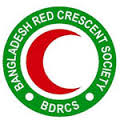 (Instruction for the FI: Show Card 1) /(wb‡`©wkKv FI -i Rb¨: KvW©-1 †`Lvb)Yes/n¨vuYes/n¨vuYes/n¨vuYes/n¨vuYes/n¨vuYes/n¨vuYes/n¨vuYes/n¨vuYes/n¨vuYes/n¨vuYes/n¨vu11111Have you ever seen the "Red Crescent" symbol/emblem?/Avcwb wK KLbI †iWwµ‡m‡›Ui wPý/‡jv‡Mv †`‡L‡Qb?(Instruction for the FI: Show Card 1) /(wb‡`©wkKv FI -i Rb¨: KvW©-1 †`Lvb)No/bvNo/bvNo/bvNo/bvNo/bvNo/bvNo/bvNo/bvNo/bvNo/bvNo/bv22222Where have you seen the “Red Crescent” symbol/emblem? (Multiple response)/‡Kv_vq†iW wµ‡m‡›Ui wPý/†jv‡Mv †`‡L‡Qb?TV/wUwfTV/wUwfTV/wUwfTV/wUwfTV/wUwfTV/wUwfTV/wUwfTV/wUwfTV/wUwfTV/wUwfTV/wUwf0101010101Where have you seen the “Red Crescent” symbol/emblem? (Multiple response)/‡Kv_vq†iW wµ‡m‡›Ui wPý/†jv‡Mv †`‡L‡Qb?Ambulance/Hospital/clinic Vehicle/G¨v¤^y‡jÝ / nvmcvZvj/wK¬wb‡Ki Mvox‡ZAmbulance/Hospital/clinic Vehicle/G¨v¤^y‡jÝ / nvmcvZvj/wK¬wb‡Ki Mvox‡ZAmbulance/Hospital/clinic Vehicle/G¨v¤^y‡jÝ / nvmcvZvj/wK¬wb‡Ki Mvox‡ZAmbulance/Hospital/clinic Vehicle/G¨v¤^y‡jÝ / nvmcvZvj/wK¬wb‡Ki Mvox‡ZAmbulance/Hospital/clinic Vehicle/G¨v¤^y‡jÝ / nvmcvZvj/wK¬wb‡Ki Mvox‡ZAmbulance/Hospital/clinic Vehicle/G¨v¤^y‡jÝ / nvmcvZvj/wK¬wb‡Ki Mvox‡ZAmbulance/Hospital/clinic Vehicle/G¨v¤^y‡jÝ / nvmcvZvj/wK¬wb‡Ki Mvox‡ZAmbulance/Hospital/clinic Vehicle/G¨v¤^y‡jÝ / nvmcvZvj/wK¬wb‡Ki Mvox‡ZAmbulance/Hospital/clinic Vehicle/G¨v¤^y‡jÝ / nvmcvZvj/wK¬wb‡Ki Mvox‡ZAmbulance/Hospital/clinic Vehicle/G¨v¤^y‡jÝ / nvmcvZvj/wK¬wb‡Ki Mvox‡ZAmbulance/Hospital/clinic Vehicle/G¨v¤^y‡jÝ / nvmcvZvj/wK¬wb‡Ki Mvox‡Z0202020202Where have you seen the “Red Crescent” symbol/emblem? (Multiple response)/‡Kv_vq†iW wµ‡m‡›Ui wPý/†jv‡Mv †`‡L‡Qb?Doctor’s chamber/vehicle/Wv³v‡ii †P¤^v‡i/ Mvox‡ZDoctor’s chamber/vehicle/Wv³v‡ii †P¤^v‡i/ Mvox‡ZDoctor’s chamber/vehicle/Wv³v‡ii †P¤^v‡i/ Mvox‡ZDoctor’s chamber/vehicle/Wv³v‡ii †P¤^v‡i/ Mvox‡ZDoctor’s chamber/vehicle/Wv³v‡ii †P¤^v‡i/ Mvox‡ZDoctor’s chamber/vehicle/Wv³v‡ii †P¤^v‡i/ Mvox‡ZDoctor’s chamber/vehicle/Wv³v‡ii †P¤^v‡i/ Mvox‡ZDoctor’s chamber/vehicle/Wv³v‡ii †P¤^v‡i/ Mvox‡ZDoctor’s chamber/vehicle/Wv³v‡ii †P¤^v‡i/ Mvox‡ZDoctor’s chamber/vehicle/Wv³v‡ii †P¤^v‡i/ Mvox‡ZDoctor’s chamber/vehicle/Wv³v‡ii †P¤^v‡i/ Mvox‡Z0303030303Where have you seen the “Red Crescent” symbol/emblem? (Multiple response)/‡Kv_vq†iW wµ‡m‡›Ui wPý/†jv‡Mv †`‡L‡Qb?Poster/‡cvóviPoster/‡cvóviPoster/‡cvóviPoster/‡cvóviPoster/‡cvóviPoster/‡cvóviPoster/‡cvóviPoster/‡cvóviPoster/‡cvóviPoster/‡cvóviPoster/‡cvóvi0404040404Where have you seen the “Red Crescent” symbol/emblem? (Multiple response)/‡Kv_vq†iW wµ‡m‡›Ui wPý/†jv‡Mv †`‡L‡Qb?Signboard/mvBb‡evW©Signboard/mvBb‡evW©Signboard/mvBb‡evW©Signboard/mvBb‡evW©Signboard/mvBb‡evW©Signboard/mvBb‡evW©Signboard/mvBb‡evW©Signboard/mvBb‡evW©Signboard/mvBb‡evW©Signboard/mvBb‡evW©Signboard/mvBb‡evW©0505050505Where have you seen the “Red Crescent” symbol/emblem? (Multiple response)/‡Kv_vq†iW wµ‡m‡›Ui wPý/†jv‡Mv †`‡L‡Qb?Government Hospital/miKvix nvcvZvjGovernment Hospital/miKvix nvcvZvjGovernment Hospital/miKvix nvcvZvjGovernment Hospital/miKvix nvcvZvjGovernment Hospital/miKvix nvcvZvjGovernment Hospital/miKvix nvcvZvjGovernment Hospital/miKvix nvcvZvjGovernment Hospital/miKvix nvcvZvjGovernment Hospital/miKvix nvcvZvjGovernment Hospital/miKvix nvcvZvjGovernment Hospital/miKvix nvcvZvj0606060606Where have you seen the “Red Crescent” symbol/emblem? (Multiple response)/‡Kv_vq†iW wµ‡m‡›Ui wPý/†jv‡Mv †`‡L‡Qb?Private Hospital/‡emiKvix nvmcvZvjPrivate Hospital/‡emiKvix nvmcvZvjPrivate Hospital/‡emiKvix nvmcvZvjPrivate Hospital/‡emiKvix nvmcvZvjPrivate Hospital/‡emiKvix nvmcvZvjPrivate Hospital/‡emiKvix nvmcvZvjPrivate Hospital/‡emiKvix nvmcvZvjPrivate Hospital/‡emiKvix nvmcvZvjPrivate Hospital/‡emiKvix nvmcvZvjPrivate Hospital/‡emiKvix nvmcvZvjPrivate Hospital/‡emiKvix nvmcvZvj0707070707Where have you seen the “Red Crescent” symbol/emblem? (Multiple response)/‡Kv_vq†iW wµ‡m‡›Ui wPý/†jv‡Mv †`‡L‡Qb?Red Crescent hospital/ health facility/‡iW wµ‡m›U nvmcvZvj/ ¯^v¯’¨‡mev †K›`ªRed Crescent hospital/ health facility/‡iW wµ‡m›U nvmcvZvj/ ¯^v¯’¨‡mev †K›`ªRed Crescent hospital/ health facility/‡iW wµ‡m›U nvmcvZvj/ ¯^v¯’¨‡mev †K›`ªRed Crescent hospital/ health facility/‡iW wµ‡m›U nvmcvZvj/ ¯^v¯’¨‡mev †K›`ªRed Crescent hospital/ health facility/‡iW wµ‡m›U nvmcvZvj/ ¯^v¯’¨‡mev †K›`ªRed Crescent hospital/ health facility/‡iW wµ‡m›U nvmcvZvj/ ¯^v¯’¨‡mev †K›`ªRed Crescent hospital/ health facility/‡iW wµ‡m›U nvmcvZvj/ ¯^v¯’¨‡mev †K›`ªRed Crescent hospital/ health facility/‡iW wµ‡m›U nvmcvZvj/ ¯^v¯’¨‡mev †K›`ªRed Crescent hospital/ health facility/‡iW wµ‡m›U nvmcvZvj/ ¯^v¯’¨‡mev †K›`ªRed Crescent hospital/ health facility/‡iW wµ‡m›U nvmcvZvj/ ¯^v¯’¨‡mev †K›`ªRed Crescent hospital/ health facility/‡iW wµ‡m›U nvmcvZvj/ ¯^v¯’¨‡mev †K›`ª0808080808Where have you seen the “Red Crescent” symbol/emblem? (Multiple response)/‡Kv_vq†iW wµ‡m‡›Ui wPý/†jv‡Mv †`‡L‡Qb?Flag/ cZvKvFlag/ cZvKvFlag/ cZvKvFlag/ cZvKvFlag/ cZvKvFlag/ cZvKvFlag/ cZvKvFlag/ cZvKvFlag/ cZvKvFlag/ cZvKvFlag/ cZvKv0909090909Where have you seen the “Red Crescent” symbol/emblem? (Multiple response)/‡Kv_vq†iW wµ‡m‡›Ui wPý/†jv‡Mv †`‡L‡Qb?Cyclone Preparedness Programme) CPP/mvB‡K¬vb cÖ¯‘wZ Cyclone Preparedness Programme) CPP/mvB‡K¬vb cÖ¯‘wZ Cyclone Preparedness Programme) CPP/mvB‡K¬vb cÖ¯‘wZ Cyclone Preparedness Programme) CPP/mvB‡K¬vb cÖ¯‘wZ Cyclone Preparedness Programme) CPP/mvB‡K¬vb cÖ¯‘wZ Cyclone Preparedness Programme) CPP/mvB‡K¬vb cÖ¯‘wZ Cyclone Preparedness Programme) CPP/mvB‡K¬vb cÖ¯‘wZ Cyclone Preparedness Programme) CPP/mvB‡K¬vb cÖ¯‘wZ Cyclone Preparedness Programme) CPP/mvB‡K¬vb cÖ¯‘wZ Cyclone Preparedness Programme) CPP/mvB‡K¬vb cÖ¯‘wZ Cyclone Preparedness Programme) CPP/mvB‡K¬vb cÖ¯‘wZ 1010101010Where have you seen the “Red Crescent” symbol/emblem? (Multiple response)/‡Kv_vq†iW wµ‡m‡›Ui wPý/†jv‡Mv †`‡L‡Qb?Other RC Programme/‡iW wµ‡m‡›Ui Ab¨vb¨ cÖK‡í Other RC Programme/‡iW wµ‡m‡›Ui Ab¨vb¨ cÖK‡í Other RC Programme/‡iW wµ‡m‡›Ui Ab¨vb¨ cÖK‡í Other RC Programme/‡iW wµ‡m‡›Ui Ab¨vb¨ cÖK‡í Other RC Programme/‡iW wµ‡m‡›Ui Ab¨vb¨ cÖK‡í Other RC Programme/‡iW wµ‡m‡›Ui Ab¨vb¨ cÖK‡í Other RC Programme/‡iW wµ‡m‡›Ui Ab¨vb¨ cÖK‡í Other RC Programme/‡iW wµ‡m‡›Ui Ab¨vb¨ cÖK‡í Other RC Programme/‡iW wµ‡m‡›Ui Ab¨vb¨ cÖK‡í Other RC Programme/‡iW wµ‡m‡›Ui Ab¨vb¨ cÖK‡í Other RC Programme/‡iW wµ‡m‡›Ui Ab¨vb¨ cÖK‡í 1111111111Where have you seen the “Red Crescent” symbol/emblem? (Multiple response)/‡Kv_vq†iW wµ‡m‡›Ui wPý/†jv‡Mv †`‡L‡Qb?Other (Please specify)/Ab¨vb¨ (D‡j­L Ki“b)Other (Please specify)/Ab¨vb¨ (D‡j­L Ki“b)Other (Please specify)/Ab¨vb¨ (D‡j­L Ki“b)Other (Please specify)/Ab¨vb¨ (D‡j­L Ki“b)Other (Please specify)/Ab¨vb¨ (D‡j­L Ki“b)Other (Please specify)/Ab¨vb¨ (D‡j­L Ki“b)Other (Please specify)/Ab¨vb¨ (D‡j­L Ki“b)Other (Please specify)/Ab¨vb¨ (D‡j­L Ki“b)Other (Please specify)/Ab¨vb¨ (D‡j­L Ki“b)Other (Please specify)/Ab¨vb¨ (D‡j­L Ki“b)Other (Please specify)/Ab¨vb¨ (D‡j­L Ki“b)Where have you seen the “Red Crescent” symbol/emblem? (Multiple response)/‡Kv_vq†iW wµ‡m‡›Ui wPý/†jv‡Mv †`‡L‡Qb?Don’t know/Can’t tell/Rvwbbv/ ej‡Z cvwi bvDon’t know/Can’t tell/Rvwbbv/ ej‡Z cvwi bvDon’t know/Can’t tell/Rvwbbv/ ej‡Z cvwi bvDon’t know/Can’t tell/Rvwbbv/ ej‡Z cvwi bvDon’t know/Can’t tell/Rvwbbv/ ej‡Z cvwi bvDon’t know/Can’t tell/Rvwbbv/ ej‡Z cvwi bvDon’t know/Can’t tell/Rvwbbv/ ej‡Z cvwi bvDon’t know/Can’t tell/Rvwbbv/ ej‡Z cvwi bvDon’t know/Can’t tell/Rvwbbv/ ej‡Z cvwi bvDon’t know/Can’t tell/Rvwbbv/ ej‡Z cvwi bvDon’t know/Can’t tell/Rvwbbv/ ej‡Z cvwi bv9999999999What does the symbol/emblem, "Red Crescent" imply? (Multiple response)/‡iWwµ‡m›U Gi wPý/‡jv‡Mv wK †evSvq?Government Hospital/miKvix nvmcvZvjGovernment Hospital/miKvix nvmcvZvjGovernment Hospital/miKvix nvmcvZvjGovernment Hospital/miKvix nvmcvZvjGovernment Hospital/miKvix nvmcvZvjGovernment Hospital/miKvix nvmcvZvjGovernment Hospital/miKvix nvmcvZvjGovernment Hospital/miKvix nvmcvZvjGovernment Hospital/miKvix nvmcvZvjGovernment Hospital/miKvix nvmcvZvjGovernment Hospital/miKvix nvmcvZvj0101010101What does the symbol/emblem, "Red Crescent" imply? (Multiple response)/‡iWwµ‡m›U Gi wPý/‡jv‡Mv wK †evSvq?Private Hospital/‡emiKvix nvmcvZvjPrivate Hospital/‡emiKvix nvmcvZvjPrivate Hospital/‡emiKvix nvmcvZvjPrivate Hospital/‡emiKvix nvmcvZvjPrivate Hospital/‡emiKvix nvmcvZvjPrivate Hospital/‡emiKvix nvmcvZvjPrivate Hospital/‡emiKvix nvmcvZvjPrivate Hospital/‡emiKvix nvmcvZvjPrivate Hospital/‡emiKvix nvmcvZvjPrivate Hospital/‡emiKvix nvmcvZvjPrivate Hospital/‡emiKvix nvmcvZvj0202020202What does the symbol/emblem, "Red Crescent" imply? (Multiple response)/‡iWwµ‡m›U Gi wPý/‡jv‡Mv wK †evSvq?Free Health Care Facility/webvg~‡j¨ ¯^v¯’¨ †mevFree Health Care Facility/webvg~‡j¨ ¯^v¯’¨ †mevFree Health Care Facility/webvg~‡j¨ ¯^v¯’¨ †mevFree Health Care Facility/webvg~‡j¨ ¯^v¯’¨ †mevFree Health Care Facility/webvg~‡j¨ ¯^v¯’¨ †mevFree Health Care Facility/webvg~‡j¨ ¯^v¯’¨ †mevFree Health Care Facility/webvg~‡j¨ ¯^v¯’¨ †mevFree Health Care Facility/webvg~‡j¨ ¯^v¯’¨ †mevFree Health Care Facility/webvg~‡j¨ ¯^v¯’¨ †mevFree Health Care Facility/webvg~‡j¨ ¯^v¯’¨ †mevFree Health Care Facility/webvg~‡j¨ ¯^v¯’¨ †mev0303030303What does the symbol/emblem, "Red Crescent" imply? (Multiple response)/‡iWwµ‡m›U Gi wPý/‡jv‡Mv wK †evSvq?Safe Blood Supply/wbivc` i³ mieivnSafe Blood Supply/wbivc` i³ mieivnSafe Blood Supply/wbivc` i³ mieivnSafe Blood Supply/wbivc` i³ mieivnSafe Blood Supply/wbivc` i³ mieivnSafe Blood Supply/wbivc` i³ mieivnSafe Blood Supply/wbivc` i³ mieivnSafe Blood Supply/wbivc` i³ mieivnSafe Blood Supply/wbivc` i³ mieivnSafe Blood Supply/wbivc` i³ mieivnSafe Blood Supply/wbivc` i³ mieivn0404040404What does the symbol/emblem, "Red Crescent" imply? (Multiple response)/‡iWwµ‡m›U Gi wPý/‡jv‡Mv wK †evSvq?Humanitarian Organization/RbwnZKi ms¯’v Humanitarian Organization/RbwnZKi ms¯’v Humanitarian Organization/RbwnZKi ms¯’v Humanitarian Organization/RbwnZKi ms¯’v Humanitarian Organization/RbwnZKi ms¯’v Humanitarian Organization/RbwnZKi ms¯’v Humanitarian Organization/RbwnZKi ms¯’v Humanitarian Organization/RbwnZKi ms¯’v Humanitarian Organization/RbwnZKi ms¯’v Humanitarian Organization/RbwnZKi ms¯’v Humanitarian Organization/RbwnZKi ms¯’v 0505050505What does the symbol/emblem, "Red Crescent" imply? (Multiple response)/‡iWwµ‡m›U Gi wPý/‡jv‡Mv wK †evSvq?Rescue Team/D×viKvix `jRescue Team/D×viKvix `jRescue Team/D×viKvix `jRescue Team/D×viKvix `jRescue Team/D×viKvix `jRescue Team/D×viKvix `jRescue Team/D×viKvix `jRescue Team/D×viKvix `jRescue Team/D×viKvix `jRescue Team/D×viKvix `jRescue Team/D×viKvix `j0606060606What does the symbol/emblem, "Red Crescent" imply? (Multiple response)/‡iWwµ‡m›U Gi wPý/‡jv‡Mv wK †evSvq?Red Crescent health facility/‡iWwµ‡m›U ¯^v¯’¨ †mev Red Crescent health facility/‡iWwµ‡m›U ¯^v¯’¨ †mev Red Crescent health facility/‡iWwµ‡m›U ¯^v¯’¨ †mev Red Crescent health facility/‡iWwµ‡m›U ¯^v¯’¨ †mev Red Crescent health facility/‡iWwµ‡m›U ¯^v¯’¨ †mev Red Crescent health facility/‡iWwµ‡m›U ¯^v¯’¨ †mev Red Crescent health facility/‡iWwµ‡m›U ¯^v¯’¨ †mev Red Crescent health facility/‡iWwµ‡m›U ¯^v¯’¨ †mev Red Crescent health facility/‡iWwµ‡m›U ¯^v¯’¨ †mev Red Crescent health facility/‡iWwµ‡m›U ¯^v¯’¨ †mev Red Crescent health facility/‡iWwµ‡m›U ¯^v¯’¨ †mev 0707070707What does the symbol/emblem, "Red Crescent" imply? (Multiple response)/‡iWwµ‡m›U Gi wPý/‡jv‡Mv wK †evSvq?0808080808What does the symbol/emblem, "Red Crescent" imply? (Multiple response)/‡iWwµ‡m›U Gi wPý/‡jv‡Mv wK †evSvq?Other RC Programme/Ab¨vb¨ ‡cÖvMÖv‡gOther RC Programme/Ab¨vb¨ ‡cÖvMÖv‡gOther RC Programme/Ab¨vb¨ ‡cÖvMÖv‡gOther RC Programme/Ab¨vb¨ ‡cÖvMÖv‡gOther RC Programme/Ab¨vb¨ ‡cÖvMÖv‡gOther RC Programme/Ab¨vb¨ ‡cÖvMÖv‡gOther RC Programme/Ab¨vb¨ ‡cÖvMÖv‡gOther RC Programme/Ab¨vb¨ ‡cÖvMÖv‡gOther RC Programme/Ab¨vb¨ ‡cÖvMÖv‡gOther RC Programme/Ab¨vb¨ ‡cÖvMÖv‡gOther RC Programme/Ab¨vb¨ ‡cÖvMÖv‡g0909090909What does the symbol/emblem, "Red Crescent" imply? (Multiple response)/‡iWwµ‡m›U Gi wPý/‡jv‡Mv wK †evSvq?Other (Please specify)/Ab¨vb¨ (D‡j­L Ki“b)Other (Please specify)/Ab¨vb¨ (D‡j­L Ki“b)Other (Please specify)/Ab¨vb¨ (D‡j­L Ki“b)Other (Please specify)/Ab¨vb¨ (D‡j­L Ki“b)Other (Please specify)/Ab¨vb¨ (D‡j­L Ki“b)Other (Please specify)/Ab¨vb¨ (D‡j­L Ki“b)Other (Please specify)/Ab¨vb¨ (D‡j­L Ki“b)Other (Please specify)/Ab¨vb¨ (D‡j­L Ki“b)Other (Please specify)/Ab¨vb¨ (D‡j­L Ki“b)Other (Please specify)/Ab¨vb¨ (D‡j­L Ki“b)Other (Please specify)/Ab¨vb¨ (D‡j­L Ki“b)What does the symbol/emblem, "Red Crescent" imply? (Multiple response)/‡iWwµ‡m›U Gi wPý/‡jv‡Mv wK †evSvq?Don’t know/Can’t tell/Rvwbbv/ ej‡Z cvwi bvDon’t know/Can’t tell/Rvwbbv/ ej‡Z cvwi bvDon’t know/Can’t tell/Rvwbbv/ ej‡Z cvwi bvDon’t know/Can’t tell/Rvwbbv/ ej‡Z cvwi bvDon’t know/Can’t tell/Rvwbbv/ ej‡Z cvwi bvDon’t know/Can’t tell/Rvwbbv/ ej‡Z cvwi bvDon’t know/Can’t tell/Rvwbbv/ ej‡Z cvwi bvDon’t know/Can’t tell/Rvwbbv/ ej‡Z cvwi bvDon’t know/Can’t tell/Rvwbbv/ ej‡Z cvwi bvDon’t know/Can’t tell/Rvwbbv/ ej‡Z cvwi bvDon’t know/Can’t tell/Rvwbbv/ ej‡Z cvwi bv9999999999Show the logos of Red Cross, ICRC, IFRC, BDRCS, to the respondent, ask them if they’ve ever seen them, and record the response.(Instruction for the FI: Show Card 2)/‡iWµm, AvBwmAviwm, AvBGdAviwm, wewWAviwmGm Ges wcGbGm Gi †jv‡Mv †`Lvb Ges Rvb‡Z Pvb, Zviv wK KLbI GB †jv‡Mv ¸‡jv †`‡L‡Q Ges Zv wjwce× Kiæb?(wb‡`©wkKv FI -i Rb¨: KvW©-2 †`Lvb)Red Cross/‡iWµmRed Cross/‡iWµmICRC/ AvBwmAviwmICRC/ AvBwmAviwmICRC/ AvBwmAviwmICRC/ AvBwmAviwmICRC/ AvBwmAviwmIFRC/ AvBGdAviwmIFRC/ AvBGdAviwmIFRC/ AvBGdAviwmIFRC/ AvBGdAviwmBDRCS/ wewWAviwmGm BDRCS/ wewWAviwmGm BDRCS/ wewWAviwmGm BDRCS/ wewWAviwmGm BDRCS/ wewWAviwmGm PNS/ wcGbGmPNS/ wcGbGmPNS/ wcGbGmPNS/ wcGbGmShow the logos of Red Cross, ICRC, IFRC, BDRCS, to the respondent, ask them if they’ve ever seen them, and record the response.(Instruction for the FI: Show Card 2)/‡iWµm, AvBwmAviwm, AvBGdAviwm, wewWAviwmGm Ges wcGbGm Gi †jv‡Mv †`Lvb Ges Rvb‡Z Pvb, Zviv wK KLbI GB †jv‡Mv ¸‡jv †`‡L‡Q Ges Zv wjwce× Kiæb?(wb‡`©wkKv FI -i Rb¨: KvW©-2 †`Lvb)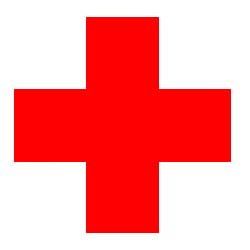 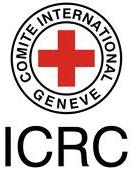 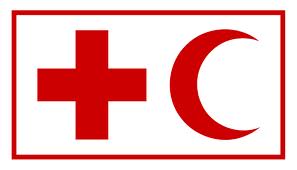 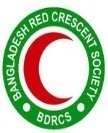 Show the logos of Red Cross, ICRC, IFRC, BDRCS, to the respondent, ask them if they’ve ever seen them, and record the response.(Instruction for the FI: Show Card 2)/‡iWµm, AvBwmAviwm, AvBGdAviwm, wewWAviwmGm Ges wcGbGm Gi †jv‡Mv †`Lvb Ges Rvb‡Z Pvb, Zviv wK KLbI GB †jv‡Mv ¸‡jv †`‡L‡Q Ges Zv wjwce× Kiæb?(wb‡`©wkKv FI -i Rb¨: KvW©-2 †`Lvb)11222223333444445555What do the organizations/logos mean to you? (Please record maximum three top of mind responses of the respondents about the logos)/GB †jv‡Mv/cÖwZôvb †`L‡jB Avcbvi cÖ_‡g wK g‡b nq?  (†jv‡Mv m¤ú‡K© DËi`vZvi cÖ_‡gB g‡b c‡i Ggb wZbwU DËi †iKW© Kiæb)Red Cross/‡iWµmRed Cross/‡iWµmRed Cross/‡iWµmRed Cross/‡iWµmRed Cross/‡iWµm1.1.1.1.1.1.1.1.1.1.1.1.1.1.1.What do the organizations/logos mean to you? (Please record maximum three top of mind responses of the respondents about the logos)/GB †jv‡Mv/cÖwZôvb †`L‡jB Avcbvi cÖ_‡g wK g‡b nq?  (†jv‡Mv m¤ú‡K© DËi`vZvi cÖ_‡gB g‡b c‡i Ggb wZbwU DËi †iKW© Kiæb)Red Cross/‡iWµmRed Cross/‡iWµmRed Cross/‡iWµmRed Cross/‡iWµmRed Cross/‡iWµm2.2.2.2.2.2.2.2.2.2.2.2.2.2.2.What do the organizations/logos mean to you? (Please record maximum three top of mind responses of the respondents about the logos)/GB †jv‡Mv/cÖwZôvb †`L‡jB Avcbvi cÖ_‡g wK g‡b nq?  (†jv‡Mv m¤ú‡K© DËi`vZvi cÖ_‡gB g‡b c‡i Ggb wZbwU DËi †iKW© Kiæb)Red Cross/‡iWµmRed Cross/‡iWµmRed Cross/‡iWµmRed Cross/‡iWµmRed Cross/‡iWµm3.3.3.3.3.3.3.3.3.3.3.3.3.3.3.What do the organizations/logos mean to you? (Please record maximum three top of mind responses of the respondents about the logos)/GB †jv‡Mv/cÖwZôvb †`L‡jB Avcbvi cÖ_‡g wK g‡b nq?  (†jv‡Mv m¤ú‡K© DËi`vZvi cÖ_‡gB g‡b c‡i Ggb wZbwU DËi †iKW© Kiæb)ICRC/ AvBwmAviwmICRC/ AvBwmAviwmICRC/ AvBwmAviwmICRC/ AvBwmAviwmICRC/ AvBwmAviwm1.1.1.1.1.1.1.1.1.1.1.1.1.1.1.What do the organizations/logos mean to you? (Please record maximum three top of mind responses of the respondents about the logos)/GB †jv‡Mv/cÖwZôvb †`L‡jB Avcbvi cÖ_‡g wK g‡b nq?  (†jv‡Mv m¤ú‡K© DËi`vZvi cÖ_‡gB g‡b c‡i Ggb wZbwU DËi †iKW© Kiæb)ICRC/ AvBwmAviwmICRC/ AvBwmAviwmICRC/ AvBwmAviwmICRC/ AvBwmAviwmICRC/ AvBwmAviwm2.2.2.2.2.2.2.2.2.2.2.2.2.2.2.What do the organizations/logos mean to you? (Please record maximum three top of mind responses of the respondents about the logos)/GB †jv‡Mv/cÖwZôvb †`L‡jB Avcbvi cÖ_‡g wK g‡b nq?  (†jv‡Mv m¤ú‡K© DËi`vZvi cÖ_‡gB g‡b c‡i Ggb wZbwU DËi †iKW© Kiæb)ICRC/ AvBwmAviwmICRC/ AvBwmAviwmICRC/ AvBwmAviwmICRC/ AvBwmAviwmICRC/ AvBwmAviwm3.3.3.3.3.3.3.3.3.3.3.3.3.3.3.What do the organizations/logos mean to you? (Please record maximum three top of mind responses of the respondents about the logos)/GB †jv‡Mv/cÖwZôvb †`L‡jB Avcbvi cÖ_‡g wK g‡b nq?  (†jv‡Mv m¤ú‡K© DËi`vZvi cÖ_‡gB g‡b c‡i Ggb wZbwU DËi †iKW© Kiæb)IFRC/ AvBGdAviwmIFRC/ AvBGdAviwmIFRC/ AvBGdAviwmIFRC/ AvBGdAviwmIFRC/ AvBGdAviwm1.1.1.1.1.1.1.1.1.1.1.1.1.1.1.What do the organizations/logos mean to you? (Please record maximum three top of mind responses of the respondents about the logos)/GB †jv‡Mv/cÖwZôvb †`L‡jB Avcbvi cÖ_‡g wK g‡b nq?  (†jv‡Mv m¤ú‡K© DËi`vZvi cÖ_‡gB g‡b c‡i Ggb wZbwU DËi †iKW© Kiæb)IFRC/ AvBGdAviwmIFRC/ AvBGdAviwmIFRC/ AvBGdAviwmIFRC/ AvBGdAviwmIFRC/ AvBGdAviwm2.2.2.2.2.2.2.2.2.2.2.2.2.2.2.What do the organizations/logos mean to you? (Please record maximum three top of mind responses of the respondents about the logos)/GB †jv‡Mv/cÖwZôvb †`L‡jB Avcbvi cÖ_‡g wK g‡b nq?  (†jv‡Mv m¤ú‡K© DËi`vZvi cÖ_‡gB g‡b c‡i Ggb wZbwU DËi †iKW© Kiæb)IFRC/ AvBGdAviwmIFRC/ AvBGdAviwmIFRC/ AvBGdAviwmIFRC/ AvBGdAviwmIFRC/ AvBGdAviwm3.3.3.3.3.3.3.3.3.3.3.3.3.3.3.What do the organizations/logos mean to you? (Please record maximum three top of mind responses of the respondents about the logos)/GB †jv‡Mv/cÖwZôvb †`L‡jB Avcbvi cÖ_‡g wK g‡b nq?  (†jv‡Mv m¤ú‡K© DËi`vZvi cÖ_‡gB g‡b c‡i Ggb wZbwU DËi †iKW© Kiæb)BDRCS/ wewWAviwmGm BDRCS/ wewWAviwmGm BDRCS/ wewWAviwmGm BDRCS/ wewWAviwmGm BDRCS/ wewWAviwmGm 1.1.1.1.1.1.1.1.1.1.1.1.1.1.1.What do the organizations/logos mean to you? (Please record maximum three top of mind responses of the respondents about the logos)/GB †jv‡Mv/cÖwZôvb †`L‡jB Avcbvi cÖ_‡g wK g‡b nq?  (†jv‡Mv m¤ú‡K© DËi`vZvi cÖ_‡gB g‡b c‡i Ggb wZbwU DËi †iKW© Kiæb)BDRCS/ wewWAviwmGm BDRCS/ wewWAviwmGm BDRCS/ wewWAviwmGm BDRCS/ wewWAviwmGm BDRCS/ wewWAviwmGm 2.2.2.2.2.2.2.2.2.2.2.2.2.2.2.What do the organizations/logos mean to you? (Please record maximum three top of mind responses of the respondents about the logos)/GB †jv‡Mv/cÖwZôvb †`L‡jB Avcbvi cÖ_‡g wK g‡b nq?  (†jv‡Mv m¤ú‡K© DËi`vZvi cÖ_‡gB g‡b c‡i Ggb wZbwU DËi †iKW© Kiæb)BDRCS/ wewWAviwmGm BDRCS/ wewWAviwmGm BDRCS/ wewWAviwmGm BDRCS/ wewWAviwmGm BDRCS/ wewWAviwmGm 3.3.3.3.3.3.3.3.3.3.3.3.3.3.3.What do the organizations/logos mean to you? (Please record maximum three top of mind responses of the respondents about the logos)/GB †jv‡Mv/cÖwZôvb †`L‡jB Avcbvi cÖ_‡g wK g‡b nq?  (†jv‡Mv m¤ú‡K© DËi`vZvi cÖ_‡gB g‡b c‡i Ggb wZbwU DËi †iKW© Kiæb)PNS/ wcGbGmPNS/ wcGbGmPNS/ wcGbGmPNS/ wcGbGmPNS/ wcGbGm1.1.1.1.1.1.1.1.1.1.1.1.1.1.1.What do the organizations/logos mean to you? (Please record maximum three top of mind responses of the respondents about the logos)/GB †jv‡Mv/cÖwZôvb †`L‡jB Avcbvi cÖ_‡g wK g‡b nq?  (†jv‡Mv m¤ú‡K© DËi`vZvi cÖ_‡gB g‡b c‡i Ggb wZbwU DËi †iKW© Kiæb)PNS/ wcGbGmPNS/ wcGbGmPNS/ wcGbGmPNS/ wcGbGmPNS/ wcGbGm2.2.2.2.2.2.2.2.2.2.2.2.2.2.2.What do the organizations/logos mean to you? (Please record maximum three top of mind responses of the respondents about the logos)/GB †jv‡Mv/cÖwZôvb †`L‡jB Avcbvi cÖ_‡g wK g‡b nq?  (†jv‡Mv m¤ú‡K© DËi`vZvi cÖ_‡gB g‡b c‡i Ggb wZbwU DËi †iKW© Kiæb)PNS/ wcGbGmPNS/ wcGbGmPNS/ wcGbGmPNS/ wcGbGmPNS/ wcGbGm3.3.3.3.3.3.3.3.3.3.3.3.3.3.3.Where have you seen the Red Cross, ICRC, IFRC, BDRCS, PNSs logos?/Avcwb †Kv_vq ‡iWµm, AvBwmAviwm, AvBGdAviwm, wewWAviwmGm Ges wcGbGm Gi †jv‡Mv †`‡L‡Qb?Red Cross/ ‡iWµm Red Cross/ ‡iWµm Red Cross/ ‡iWµm ICRC/ AvBwmAviwmICRC/ AvBwmAviwmICRC/ AvBwmAviwmICRC/ AvBwmAviwmICRC/ AvBwmAviwmIFRC / AvBGdAviwmIFRC / AvBGdAviwmIFRC / AvBGdAviwmIFRC / AvBGdAviwmBDRCS/ wewWAviwmGm BDRCS/ wewWAviwmGm BDRCS/ wewWAviwmGm BDRCS/ wewWAviwmGm BDRCS/ wewWAviwmGm PNS/ wcGbGm PNS/ wcGbGm PNS/ wcGbGm TV/wUwf0101010202020202030303030404040404050505Ambulance/Hospital Vehicle/ G¨v¤^y‡jÝ / nvmcvZv‡ji Mvox‡Z0101010202020202030303030404040404050505Doctor’s vehicle/Wv³v‡ii Mvox‡Z0101010202020202030303030404040404050505Poster/‡cvóvi0101010202020202030303030404040404050505Signboard/mvBb‡evW©0101010202020202030303030404040404050505Government Hospital/miKvix nvcvZvj0101010202020202030303030404040404050505Private Hospital/‡emiKvix nvmcvZvj0101010202020202030303030404040404050505Red Crescent health facility/‡iW wµ‡m›U ¯^v¯’¨‡mev †K›`ª0101010202020202030303030404040404050505Flag/cZvKv0101010202020202030303030404040404050505Doctor’s Chamber/Wv³v‡ii †P¤^vi0101010202020202030303030404040404050505Volunteer’s Vest/‡m”Qv‡meK 0101010202020202030303030404040404050505Cyclone Preparedness Programme) CPP/mvB‡K¬vb cÖ¯‘wZ 0101010202020202030303030404040404050505Any other RCRC Programme//Ab¨vb¨ ‡cÖvMÖvg0101010202020202030303030404040404050505Other (please specify)/Ab¨vb¨ (D‡jøL Kiæb)0101010202020202030303030404040404050505Don’t know/Can’t tell/g‡b Ki‡Z cviwQ bv9999999999999999999999999999999999999999Can you please tell me what services do Red Cross and Red Crescent provide? (Responses can be multiple)/Avcwb wK `qv K‡i ej‡eb, †iWµm/‡iWwµ‡m›U wK ai‡bi †mev cÖ`vb K‡i _v‡K? (GKvwaK DËi n‡Z cv‡i)Providing disaster preparedness training/`~‡hv©M †gvKv‡ejvq cÖwkÿYProviding disaster preparedness training/`~‡hv©M †gvKv‡ejvq cÖwkÿYProviding disaster preparedness training/`~‡hv©M †gvKv‡ejvq cÖwkÿYProviding disaster preparedness training/`~‡hv©M †gvKv‡ejvq cÖwkÿYProviding disaster preparedness training/`~‡hv©M †gvKv‡ejvq cÖwkÿYProviding disaster preparedness training/`~‡hv©M †gvKv‡ejvq cÖwkÿYProviding disaster preparedness training/`~‡hv©M †gvKv‡ejvq cÖwkÿYProviding disaster preparedness training/`~‡hv©M †gvKv‡ejvq cÖwkÿYProviding disaster preparedness training/`~‡hv©M †gvKv‡ejvq cÖwkÿYProviding disaster preparedness training/`~‡hv©M †gvKv‡ejvq cÖwkÿYProviding disaster preparedness training/`~‡hv©M †gvKv‡ejvq cÖwkÿY0101010101Can you please tell me what services do Red Cross and Red Crescent provide? (Responses can be multiple)/Avcwb wK `qv K‡i ej‡eb, †iWµm/‡iWwµ‡m›U wK ai‡bi †mev cÖ`vb K‡i _v‡K? (GKvwaK DËi n‡Z cv‡i)Assisting disaster victims relief/`~‡h©v‡M ÿwZMÖ¯’‡`i mvnvh¨ I ÎvY weZiYAssisting disaster victims relief/`~‡h©v‡M ÿwZMÖ¯’‡`i mvnvh¨ I ÎvY weZiYAssisting disaster victims relief/`~‡h©v‡M ÿwZMÖ¯’‡`i mvnvh¨ I ÎvY weZiYAssisting disaster victims relief/`~‡h©v‡M ÿwZMÖ¯’‡`i mvnvh¨ I ÎvY weZiYAssisting disaster victims relief/`~‡h©v‡M ÿwZMÖ¯’‡`i mvnvh¨ I ÎvY weZiYAssisting disaster victims relief/`~‡h©v‡M ÿwZMÖ¯’‡`i mvnvh¨ I ÎvY weZiYAssisting disaster victims relief/`~‡h©v‡M ÿwZMÖ¯’‡`i mvnvh¨ I ÎvY weZiYAssisting disaster victims relief/`~‡h©v‡M ÿwZMÖ¯’‡`i mvnvh¨ I ÎvY weZiYAssisting disaster victims relief/`~‡h©v‡M ÿwZMÖ¯’‡`i mvnvh¨ I ÎvY weZiYAssisting disaster victims relief/`~‡h©v‡M ÿwZMÖ¯’‡`i mvnvh¨ I ÎvY weZiYAssisting disaster victims relief/`~‡h©v‡M ÿwZMÖ¯’‡`i mvnvh¨ I ÎvY weZiY0202020202Can you please tell me what services do Red Cross and Red Crescent provide? (Responses can be multiple)/Avcwb wK `qv K‡i ej‡eb, †iWµm/‡iWwµ‡m›U wK ai‡bi †mev cÖ`vb K‡i _v‡K? (GKvwaK DËi n‡Z cv‡i)Assisting disaster victims with temporary shelter/`~‡hv©‡M ÿwZMÖ¯’‡`i ¯’vqx evm¯’vbAssisting disaster victims with temporary shelter/`~‡hv©‡M ÿwZMÖ¯’‡`i ¯’vqx evm¯’vbAssisting disaster victims with temporary shelter/`~‡hv©‡M ÿwZMÖ¯’‡`i ¯’vqx evm¯’vbAssisting disaster victims with temporary shelter/`~‡hv©‡M ÿwZMÖ¯’‡`i ¯’vqx evm¯’vbAssisting disaster victims with temporary shelter/`~‡hv©‡M ÿwZMÖ¯’‡`i ¯’vqx evm¯’vbAssisting disaster victims with temporary shelter/`~‡hv©‡M ÿwZMÖ¯’‡`i ¯’vqx evm¯’vbAssisting disaster victims with temporary shelter/`~‡hv©‡M ÿwZMÖ¯’‡`i ¯’vqx evm¯’vbAssisting disaster victims with temporary shelter/`~‡hv©‡M ÿwZMÖ¯’‡`i ¯’vqx evm¯’vbAssisting disaster victims with temporary shelter/`~‡hv©‡M ÿwZMÖ¯’‡`i ¯’vqx evm¯’vbAssisting disaster victims with temporary shelter/`~‡hv©‡M ÿwZMÖ¯’‡`i ¯’vqx evm¯’vbAssisting disaster victims with temporary shelter/`~‡hv©‡M ÿwZMÖ¯’‡`i ¯’vqx evm¯’vb0303030303Can you please tell me what services do Red Cross and Red Crescent provide? (Responses can be multiple)/Avcwb wK `qv K‡i ej‡eb, †iWµm/‡iWwµ‡m›U wK ai‡bi †mev cÖ`vb K‡i _v‡K? (GKvwaK DËi n‡Z cv‡i)Providing post disaster medical relief/`~‡h©vM cieZ©x wPwKrmv †mev Providing post disaster medical relief/`~‡h©vM cieZ©x wPwKrmv †mev Providing post disaster medical relief/`~‡h©vM cieZ©x wPwKrmv †mev Providing post disaster medical relief/`~‡h©vM cieZ©x wPwKrmv †mev Providing post disaster medical relief/`~‡h©vM cieZ©x wPwKrmv †mev Providing post disaster medical relief/`~‡h©vM cieZ©x wPwKrmv †mev Providing post disaster medical relief/`~‡h©vM cieZ©x wPwKrmv †mev Providing post disaster medical relief/`~‡h©vM cieZ©x wPwKrmv †mev Providing post disaster medical relief/`~‡h©vM cieZ©x wPwKrmv †mev Providing post disaster medical relief/`~‡h©vM cieZ©x wPwKrmv †mev Providing post disaster medical relief/`~‡h©vM cieZ©x wPwKrmv †mev 0404040404Can you please tell me what services do Red Cross and Red Crescent provide? (Responses can be multiple)/Avcwb wK `qv K‡i ej‡eb, †iWµm/‡iWwµ‡m›U wK ai‡bi †mev cÖ`vb K‡i _v‡K? (GKvwaK DËi n‡Z cv‡i)Providing maternity health care services/gvZ…Z¡ RbxZ †mev cÖ`vbProviding maternity health care services/gvZ…Z¡ RbxZ †mev cÖ`vbProviding maternity health care services/gvZ…Z¡ RbxZ †mev cÖ`vbProviding maternity health care services/gvZ…Z¡ RbxZ †mev cÖ`vbProviding maternity health care services/gvZ…Z¡ RbxZ †mev cÖ`vbProviding maternity health care services/gvZ…Z¡ RbxZ †mev cÖ`vbProviding maternity health care services/gvZ…Z¡ RbxZ †mev cÖ`vbProviding maternity health care services/gvZ…Z¡ RbxZ †mev cÖ`vbProviding maternity health care services/gvZ…Z¡ RbxZ †mev cÖ`vbProviding maternity health care services/gvZ…Z¡ RbxZ †mev cÖ`vbProviding maternity health care services/gvZ…Z¡ RbxZ †mev cÖ`vb0505050505Can you please tell me what services do Red Cross and Red Crescent provide? (Responses can be multiple)/Avcwb wK `qv K‡i ej‡eb, †iWµm/‡iWwµ‡m›U wK ai‡bi †mev cÖ`vb K‡i _v‡K? (GKvwaK DËi n‡Z cv‡i)Providing general health care services/mvaviY ¯^v¯’¨‡mev cÖ`vbProviding general health care services/mvaviY ¯^v¯’¨‡mev cÖ`vbProviding general health care services/mvaviY ¯^v¯’¨‡mev cÖ`vbProviding general health care services/mvaviY ¯^v¯’¨‡mev cÖ`vbProviding general health care services/mvaviY ¯^v¯’¨‡mev cÖ`vbProviding general health care services/mvaviY ¯^v¯’¨‡mev cÖ`vbProviding general health care services/mvaviY ¯^v¯’¨‡mev cÖ`vbProviding general health care services/mvaviY ¯^v¯’¨‡mev cÖ`vbProviding general health care services/mvaviY ¯^v¯’¨‡mev cÖ`vbProviding general health care services/mvaviY ¯^v¯’¨‡mev cÖ`vbProviding general health care services/mvaviY ¯^v¯’¨‡mev cÖ`vb0606060606Can you please tell me what services do Red Cross and Red Crescent provide? (Responses can be multiple)/Avcwb wK `qv K‡i ej‡eb, †iWµm/‡iWwµ‡m›U wK ai‡bi †mev cÖ`vb K‡i _v‡K? (GKvwaK DËi n‡Z cv‡i)Providing eye treatment/‡Pv‡Li †mevProviding eye treatment/‡Pv‡Li †mevProviding eye treatment/‡Pv‡Li †mevProviding eye treatment/‡Pv‡Li †mevProviding eye treatment/‡Pv‡Li †mevProviding eye treatment/‡Pv‡Li †mevProviding eye treatment/‡Pv‡Li †mevProviding eye treatment/‡Pv‡Li †mevProviding eye treatment/‡Pv‡Li †mevProviding eye treatment/‡Pv‡Li †mevProviding eye treatment/‡Pv‡Li †mev0707070707Can you please tell me what services do Red Cross and Red Crescent provide? (Responses can be multiple)/Avcwb wK `qv K‡i ej‡eb, †iWµm/‡iWwµ‡m›U wK ai‡bi †mev cÖ`vb K‡i _v‡K? (GKvwaK DËi n‡Z cv‡i)Safe blood supply /wbivc` i³ mieivnSafe blood supply /wbivc` i³ mieivnSafe blood supply /wbivc` i³ mieivnSafe blood supply /wbivc` i³ mieivnSafe blood supply /wbivc` i³ mieivnSafe blood supply /wbivc` i³ mieivnSafe blood supply /wbivc` i³ mieivnSafe blood supply /wbivc` i³ mieivnSafe blood supply /wbivc` i³ mieivnSafe blood supply /wbivc` i³ mieivnSafe blood supply /wbivc` i³ mieivn0808080808Can you please tell me what services do Red Cross and Red Crescent provide? (Responses can be multiple)/Avcwb wK `qv K‡i ej‡eb, †iWµm/‡iWwµ‡m›U wK ai‡bi †mev cÖ`vb K‡i _v‡K? (GKvwaK DËi n‡Z cv‡i)Road safety awareness/moK wbivcËv wel‡q m‡PZbZvRoad safety awareness/moK wbivcËv wel‡q m‡PZbZvRoad safety awareness/moK wbivcËv wel‡q m‡PZbZvRoad safety awareness/moK wbivcËv wel‡q m‡PZbZvRoad safety awareness/moK wbivcËv wel‡q m‡PZbZvRoad safety awareness/moK wbivcËv wel‡q m‡PZbZvRoad safety awareness/moK wbivcËv wel‡q m‡PZbZvRoad safety awareness/moK wbivcËv wel‡q m‡PZbZvRoad safety awareness/moK wbivcËv wel‡q m‡PZbZvRoad safety awareness/moK wbivcËv wel‡q m‡PZbZvRoad safety awareness/moK wbivcËv wel‡q m‡PZbZv0909090909Can you please tell me what services do Red Cross and Red Crescent provide? (Responses can be multiple)/Avcwb wK `qv K‡i ej‡eb, †iWµm/‡iWwµ‡m›U wK ai‡bi †mev cÖ`vb K‡i _v‡K? (GKvwaK DËi n‡Z cv‡i)Vaccination/wUKv ev cÖwZ‡laKVaccination/wUKv ev cÖwZ‡laKVaccination/wUKv ev cÖwZ‡laKVaccination/wUKv ev cÖwZ‡laKVaccination/wUKv ev cÖwZ‡laKVaccination/wUKv ev cÖwZ‡laKVaccination/wUKv ev cÖwZ‡laKVaccination/wUKv ev cÖwZ‡laKVaccination/wUKv ev cÖwZ‡laKVaccination/wUKv ev cÖwZ‡laKVaccination/wUKv ev cÖwZ‡laK1010101010Can you please tell me what services do Red Cross and Red Crescent provide? (Responses can be multiple)/Avcwb wK `qv K‡i ej‡eb, †iWµm/‡iWwµ‡m›U wK ai‡bi †mev cÖ`vb K‡i _v‡K? (GKvwaK DËi n‡Z cv‡i)Promoting personal hygiene/e¨w³MZ cwi”QbœZvPromoting personal hygiene/e¨w³MZ cwi”QbœZvPromoting personal hygiene/e¨w³MZ cwi”QbœZvPromoting personal hygiene/e¨w³MZ cwi”QbœZvPromoting personal hygiene/e¨w³MZ cwi”QbœZvPromoting personal hygiene/e¨w³MZ cwi”QbœZvPromoting personal hygiene/e¨w³MZ cwi”QbœZvPromoting personal hygiene/e¨w³MZ cwi”QbœZvPromoting personal hygiene/e¨w³MZ cwi”QbœZvPromoting personal hygiene/e¨w³MZ cwi”QbœZvPromoting personal hygiene/e¨w³MZ cwi”QbœZv1111111111Can you please tell me what services do Red Cross and Red Crescent provide? (Responses can be multiple)/Avcwb wK `qv K‡i ej‡eb, †iWµm/‡iWwµ‡m›U wK ai‡bi †mev cÖ`vb K‡i _v‡K? (GKvwaK DËi n‡Z cv‡i)HIV and AIDs awareness/GBPAvBwf Ges GBWm&& wel‡q m‡PZbZv e„w×HIV and AIDs awareness/GBPAvBwf Ges GBWm&& wel‡q m‡PZbZv e„w×HIV and AIDs awareness/GBPAvBwf Ges GBWm&& wel‡q m‡PZbZv e„w×HIV and AIDs awareness/GBPAvBwf Ges GBWm&& wel‡q m‡PZbZv e„w×HIV and AIDs awareness/GBPAvBwf Ges GBWm&& wel‡q m‡PZbZv e„w×HIV and AIDs awareness/GBPAvBwf Ges GBWm&& wel‡q m‡PZbZv e„w×HIV and AIDs awareness/GBPAvBwf Ges GBWm&& wel‡q m‡PZbZv e„w×HIV and AIDs awareness/GBPAvBwf Ges GBWm&& wel‡q m‡PZbZv e„w×HIV and AIDs awareness/GBPAvBwf Ges GBWm&& wel‡q m‡PZbZv e„w×HIV and AIDs awareness/GBPAvBwf Ges GBWm&& wel‡q m‡PZbZv e„w×HIV and AIDs awareness/GBPAvBwf Ges GBWm&& wel‡q m‡PZbZv e„w×1212121212Can you please tell me what services do Red Cross and Red Crescent provide? (Responses can be multiple)/Avcwb wK `qv K‡i ej‡eb, †iWµm/‡iWwµ‡m›U wK ai‡bi †mev cÖ`vb K‡i _v‡K? (GKvwaK DËi n‡Z cv‡i)Disseminating early warning messages before disaster strikes through CPP Volunteers/ wmwcwc‡m”Qv‡meK `‡ji gva¨‡ `~‡h©vM c~e© ms‡KZ cª`vb Disseminating early warning messages before disaster strikes through CPP Volunteers/ wmwcwc‡m”Qv‡meK `‡ji gva¨‡ `~‡h©vM c~e© ms‡KZ cª`vb Disseminating early warning messages before disaster strikes through CPP Volunteers/ wmwcwc‡m”Qv‡meK `‡ji gva¨‡ `~‡h©vM c~e© ms‡KZ cª`vb Disseminating early warning messages before disaster strikes through CPP Volunteers/ wmwcwc‡m”Qv‡meK `‡ji gva¨‡ `~‡h©vM c~e© ms‡KZ cª`vb Disseminating early warning messages before disaster strikes through CPP Volunteers/ wmwcwc‡m”Qv‡meK `‡ji gva¨‡ `~‡h©vM c~e© ms‡KZ cª`vb Disseminating early warning messages before disaster strikes through CPP Volunteers/ wmwcwc‡m”Qv‡meK `‡ji gva¨‡ `~‡h©vM c~e© ms‡KZ cª`vb Disseminating early warning messages before disaster strikes through CPP Volunteers/ wmwcwc‡m”Qv‡meK `‡ji gva¨‡ `~‡h©vM c~e© ms‡KZ cª`vb Disseminating early warning messages before disaster strikes through CPP Volunteers/ wmwcwc‡m”Qv‡meK `‡ji gva¨‡ `~‡h©vM c~e© ms‡KZ cª`vb Disseminating early warning messages before disaster strikes through CPP Volunteers/ wmwcwc‡m”Qv‡meK `‡ji gva¨‡ `~‡h©vM c~e© ms‡KZ cª`vb Disseminating early warning messages before disaster strikes through CPP Volunteers/ wmwcwc‡m”Qv‡meK `‡ji gva¨‡ `~‡h©vM c~e© ms‡KZ cª`vb Disseminating early warning messages before disaster strikes through CPP Volunteers/ wmwcwc‡m”Qv‡meK `‡ji gva¨‡ `~‡h©vM c~e© ms‡KZ cª`vb 1313131313Can you please tell me what services do Red Cross and Red Crescent provide? (Responses can be multiple)/Avcwb wK `qv K‡i ej‡eb, †iWµm/‡iWwµ‡m›U wK ai‡bi †mev cÖ`vb K‡i _v‡K? (GKvwaK DËi n‡Z cv‡i)Providing first aid/cÖv_wgK ¯^v¯’¨‡mev cÖ`vbProviding first aid/cÖv_wgK ¯^v¯’¨‡mev cÖ`vbProviding first aid/cÖv_wgK ¯^v¯’¨‡mev cÖ`vbProviding first aid/cÖv_wgK ¯^v¯’¨‡mev cÖ`vbProviding first aid/cÖv_wgK ¯^v¯’¨‡mev cÖ`vbProviding first aid/cÖv_wgK ¯^v¯’¨‡mev cÖ`vbProviding first aid/cÖv_wgK ¯^v¯’¨‡mev cÖ`vbProviding first aid/cÖv_wgK ¯^v¯’¨‡mev cÖ`vbProviding first aid/cÖv_wgK ¯^v¯’¨‡mev cÖ`vbProviding first aid/cÖv_wgK ¯^v¯’¨‡mev cÖ`vbProviding first aid/cÖv_wgK ¯^v¯’¨‡mev cÖ`vb1414141414Can you please tell me what services do Red Cross and Red Crescent provide? (Responses can be multiple)/Avcwb wK `qv K‡i ej‡eb, †iWµm/‡iWwµ‡m›U wK ai‡bi †mev cÖ`vb K‡i _v‡K? (GKvwaK DËi n‡Z cv‡i)Conducting search and rescue/mÜvb I D×viKvh© cwiPvjbv KivConducting search and rescue/mÜvb I D×viKvh© cwiPvjbv KivConducting search and rescue/mÜvb I D×viKvh© cwiPvjbv KivConducting search and rescue/mÜvb I D×viKvh© cwiPvjbv KivConducting search and rescue/mÜvb I D×viKvh© cwiPvjbv KivConducting search and rescue/mÜvb I D×viKvh© cwiPvjbv KivConducting search and rescue/mÜvb I D×viKvh© cwiPvjbv KivConducting search and rescue/mÜvb I D×viKvh© cwiPvjbv KivConducting search and rescue/mÜvb I D×viKvh© cwiPvjbv KivConducting search and rescue/mÜvb I D×viKvh© cwiPvjbv KivConducting search and rescue/mÜvb I D×viKvh© cwiPvjbv Kiv1515151515Can you please tell me what services do Red Cross and Red Crescent provide? (Responses can be multiple)/Avcwb wK `qv K‡i ej‡eb, †iWµm/‡iWwµ‡m›U wK ai‡bi †mev cÖ`vb K‡i _v‡K? (GKvwaK DËi n‡Z cv‡i)Providing disaster preparedness support/`~‡hv©M †gvKv‡ejvq mn‡hvMxZvProviding disaster preparedness support/`~‡hv©M †gvKv‡ejvq mn‡hvMxZvProviding disaster preparedness support/`~‡hv©M †gvKv‡ejvq mn‡hvMxZvProviding disaster preparedness support/`~‡hv©M †gvKv‡ejvq mn‡hvMxZvProviding disaster preparedness support/`~‡hv©M †gvKv‡ejvq mn‡hvMxZvProviding disaster preparedness support/`~‡hv©M †gvKv‡ejvq mn‡hvMxZvProviding disaster preparedness support/`~‡hv©M †gvKv‡ejvq mn‡hvMxZvProviding disaster preparedness support/`~‡hv©M †gvKv‡ejvq mn‡hvMxZvProviding disaster preparedness support/`~‡hv©M †gvKv‡ejvq mn‡hvMxZvProviding disaster preparedness support/`~‡hv©M †gvKv‡ejvq mn‡hvMxZvProviding disaster preparedness support/`~‡hv©M †gvKv‡ejvq mn‡hvMxZv1616161616Can you please tell me what services do Red Cross and Red Crescent provide? (Responses can be multiple)/Avcwb wK `qv K‡i ej‡eb, †iWµm/‡iWwµ‡m›U wK ai‡bi †mev cÖ`vb K‡i _v‡K? (GKvwaK DËi n‡Z cv‡i)Providing blankets during cold wave/kxZKv‡j K¤^j weZiYProviding blankets during cold wave/kxZKv‡j K¤^j weZiYProviding blankets during cold wave/kxZKv‡j K¤^j weZiYProviding blankets during cold wave/kxZKv‡j K¤^j weZiYProviding blankets during cold wave/kxZKv‡j K¤^j weZiYProviding blankets during cold wave/kxZKv‡j K¤^j weZiYProviding blankets during cold wave/kxZKv‡j K¤^j weZiYProviding blankets during cold wave/kxZKv‡j K¤^j weZiYProviding blankets during cold wave/kxZKv‡j K¤^j weZiYProviding blankets during cold wave/kxZKv‡j K¤^j weZiYProviding blankets during cold wave/kxZKv‡j K¤^j weZiY1717171717Can you please tell me what services do Red Cross and Red Crescent provide? (Responses can be multiple)/Avcwb wK `qv K‡i ej‡eb, †iWµm/‡iWwµ‡m›U wK ai‡bi †mev cÖ`vb K‡i _v‡K? (GKvwaK DËi n‡Z cv‡i)Conduct community based actions relevant to disastersConduct community based actions relevant to disastersConduct community based actions relevant to disastersConduct community based actions relevant to disastersConduct community based actions relevant to disastersConduct community based actions relevant to disastersConduct community based actions relevant to disastersConduct community based actions relevant to disastersConduct community based actions relevant to disastersConduct community based actions relevant to disastersConduct community based actions relevant to disasters1818181818Can you please tell me what services do Red Cross and Red Crescent provide? (Responses can be multiple)/Avcwb wK `qv K‡i ej‡eb, †iWµm/‡iWwµ‡m›U wK ai‡bi †mev cÖ`vb K‡i _v‡K? (GKvwaK DËi n‡Z cv‡i)Conduct community based actions relevant to climate change/Conduct community based actions relevant to climate change/Conduct community based actions relevant to climate change/Conduct community based actions relevant to climate change/Conduct community based actions relevant to climate change/Conduct community based actions relevant to climate change/Conduct community based actions relevant to climate change/Conduct community based actions relevant to climate change/Conduct community based actions relevant to climate change/Conduct community based actions relevant to climate change/Conduct community based actions relevant to climate change/1919191919Can you please tell me what services do Red Cross and Red Crescent provide? (Responses can be multiple)/Avcwb wK `qv K‡i ej‡eb, †iWµm/‡iWwµ‡m›U wK ai‡bi †mev cÖ`vb K‡i _v‡K? (GKvwaK DËi n‡Z cv‡i)Distributing cash/bM` UvKv weZiYDistributing cash/bM` UvKv weZiYDistributing cash/bM` UvKv weZiYDistributing cash/bM` UvKv weZiYDistributing cash/bM` UvKv weZiYDistributing cash/bM` UvKv weZiYDistributing cash/bM` UvKv weZiYDistributing cash/bM` UvKv weZiYDistributing cash/bM` UvKv weZiYDistributing cash/bM` UvKv weZiYDistributing cash/bM` UvKv weZiY2020202020Can you please tell me what services do Red Cross and Red Crescent provide? (Responses can be multiple)/Avcwb wK `qv K‡i ej‡eb, †iWµm/‡iWwµ‡m›U wK ai‡bi †mev cÖ`vb K‡i _v‡K? (GKvwaK DËi n‡Z cv‡i)Providing WASH support to vulnerable population/SuzwKc~b© Rb‡Mvwôi g‡a¨ cvwb, m¨vwb‡Ukb I cwi”QbœZv wel‡q mn‡hvMxZvProviding WASH support to vulnerable population/SuzwKc~b© Rb‡Mvwôi g‡a¨ cvwb, m¨vwb‡Ukb I cwi”QbœZv wel‡q mn‡hvMxZvProviding WASH support to vulnerable population/SuzwKc~b© Rb‡Mvwôi g‡a¨ cvwb, m¨vwb‡Ukb I cwi”QbœZv wel‡q mn‡hvMxZvProviding WASH support to vulnerable population/SuzwKc~b© Rb‡Mvwôi g‡a¨ cvwb, m¨vwb‡Ukb I cwi”QbœZv wel‡q mn‡hvMxZvProviding WASH support to vulnerable population/SuzwKc~b© Rb‡Mvwôi g‡a¨ cvwb, m¨vwb‡Ukb I cwi”QbœZv wel‡q mn‡hvMxZvProviding WASH support to vulnerable population/SuzwKc~b© Rb‡Mvwôi g‡a¨ cvwb, m¨vwb‡Ukb I cwi”QbœZv wel‡q mn‡hvMxZvProviding WASH support to vulnerable population/SuzwKc~b© Rb‡Mvwôi g‡a¨ cvwb, m¨vwb‡Ukb I cwi”QbœZv wel‡q mn‡hvMxZvProviding WASH support to vulnerable population/SuzwKc~b© Rb‡Mvwôi g‡a¨ cvwb, m¨vwb‡Ukb I cwi”QbœZv wel‡q mn‡hvMxZvProviding WASH support to vulnerable population/SuzwKc~b© Rb‡Mvwôi g‡a¨ cvwb, m¨vwb‡Ukb I cwi”QbœZv wel‡q mn‡hvMxZvProviding WASH support to vulnerable population/SuzwKc~b© Rb‡Mvwôi g‡a¨ cvwb, m¨vwb‡Ukb I cwi”QbœZv wel‡q mn‡hvMxZvProviding WASH support to vulnerable population/SuzwKc~b© Rb‡Mvwôi g‡a¨ cvwb, m¨vwb‡Ukb I cwi”QbœZv wel‡q mn‡hvMxZv2121212121Can you please tell me what services do Red Cross and Red Crescent provide? (Responses can be multiple)/Avcwb wK `qv K‡i ej‡eb, †iWµm/‡iWwµ‡m›U wK ai‡bi †mev cÖ`vb K‡i _v‡K? (GKvwaK DËi n‡Z cv‡i)Reuniting families/cvwievwiK †hvMv‡hvM cybt ¯’vcbReuniting families/cvwievwiK †hvMv‡hvM cybt ¯’vcbReuniting families/cvwievwiK †hvMv‡hvM cybt ¯’vcbReuniting families/cvwievwiK †hvMv‡hvM cybt ¯’vcbReuniting families/cvwievwiK †hvMv‡hvM cybt ¯’vcbReuniting families/cvwievwiK †hvMv‡hvM cybt ¯’vcbReuniting families/cvwievwiK †hvMv‡hvM cybt ¯’vcbReuniting families/cvwievwiK †hvMv‡hvM cybt ¯’vcbReuniting families/cvwievwiK †hvMv‡hvM cybt ¯’vcbReuniting families/cvwievwiK †hvMv‡hvM cybt ¯’vcbReuniting families/cvwievwiK †hvMv‡hvM cybt ¯’vcb2222222222Can you please tell me what services do Red Cross and Red Crescent provide? (Responses can be multiple)/Avcwb wK `qv K‡i ej‡eb, †iWµm/‡iWwµ‡m›U wK ai‡bi †mev cÖ`vb K‡i _v‡K? (GKvwaK DËi n‡Z cv‡i)Physical rehabilitation of persons with disabilities/ e¨w³‡`i cybe©vmbPhysical rehabilitation of persons with disabilities/ e¨w³‡`i cybe©vmbPhysical rehabilitation of persons with disabilities/ e¨w³‡`i cybe©vmbPhysical rehabilitation of persons with disabilities/ e¨w³‡`i cybe©vmbPhysical rehabilitation of persons with disabilities/ e¨w³‡`i cybe©vmbPhysical rehabilitation of persons with disabilities/ e¨w³‡`i cybe©vmbPhysical rehabilitation of persons with disabilities/ e¨w³‡`i cybe©vmbPhysical rehabilitation of persons with disabilities/ e¨w³‡`i cybe©vmbPhysical rehabilitation of persons with disabilities/ e¨w³‡`i cybe©vmbPhysical rehabilitation of persons with disabilities/ e¨w³‡`i cybe©vmbPhysical rehabilitation of persons with disabilities/ e¨w³‡`i cybe©vmb2323232323Can you please tell me what services do Red Cross and Red Crescent provide? (Responses can be multiple)/Avcwb wK `qv K‡i ej‡eb, †iWµm/‡iWwµ‡m›U wK ai‡bi †mev cÖ`vb K‡i _v‡K? (GKvwaK DËi n‡Z cv‡i)Dead body management/ g„Z‡`n e¨e¯’vcbvDead body management/ g„Z‡`n e¨e¯’vcbvDead body management/ g„Z‡`n e¨e¯’vcbvDead body management/ g„Z‡`n e¨e¯’vcbvDead body management/ g„Z‡`n e¨e¯’vcbvDead body management/ g„Z‡`n e¨e¯’vcbvDead body management/ g„Z‡`n e¨e¯’vcbvDead body management/ g„Z‡`n e¨e¯’vcbvDead body management/ g„Z‡`n e¨e¯’vcbvDead body management/ g„Z‡`n e¨e¯’vcbvDead body management/ g„Z‡`n e¨e¯’vcbv2424242424Can you please tell me what services do Red Cross and Red Crescent provide? (Responses can be multiple)/Avcwb wK `qv K‡i ej‡eb, †iWµm/‡iWwµ‡m›U wK ai‡bi †mev cÖ`vb K‡i _v‡K? (GKvwaK DËi n‡Z cv‡i)Other (Please specify)/Ab¨vb¨ (D‡j­L Ki“b)Other (Please specify)/Ab¨vb¨ (D‡j­L Ki“b)Other (Please specify)/Ab¨vb¨ (D‡j­L Ki“b)Other (Please specify)/Ab¨vb¨ (D‡j­L Ki“b)Other (Please specify)/Ab¨vb¨ (D‡j­L Ki“b)Other (Please specify)/Ab¨vb¨ (D‡j­L Ki“b)Other (Please specify)/Ab¨vb¨ (D‡j­L Ki“b)Other (Please specify)/Ab¨vb¨ (D‡j­L Ki“b)Other (Please specify)/Ab¨vb¨ (D‡j­L Ki“b)Other (Please specify)/Ab¨vb¨ (D‡j­L Ki“b)Other (Please specify)/Ab¨vb¨ (D‡j­L Ki“b)Can you please tell me what services do Red Cross and Red Crescent provide? (Responses can be multiple)/Avcwb wK `qv K‡i ej‡eb, †iWµm/‡iWwµ‡m›U wK ai‡bi †mev cÖ`vb K‡i _v‡K? (GKvwaK DËi n‡Z cv‡i)Don’t know/Can’t tell/Rvwbbv/ ej‡Z cvwi bvDon’t know/Can’t tell/Rvwbbv/ ej‡Z cvwi bvDon’t know/Can’t tell/Rvwbbv/ ej‡Z cvwi bvDon’t know/Can’t tell/Rvwbbv/ ej‡Z cvwi bvDon’t know/Can’t tell/Rvwbbv/ ej‡Z cvwi bvDon’t know/Can’t tell/Rvwbbv/ ej‡Z cvwi bvDon’t know/Can’t tell/Rvwbbv/ ej‡Z cvwi bvDon’t know/Can’t tell/Rvwbbv/ ej‡Z cvwi bvDon’t know/Can’t tell/Rvwbbv/ ej‡Z cvwi bvDon’t know/Can’t tell/Rvwbbv/ ej‡Z cvwi bvDon’t know/Can’t tell/Rvwbbv/ ej‡Z cvwi bv9999999999What is the extent of your overall satisfaction on RCRC? (Single response)/ Gi Dc‡i Avcwb mvwe©Kfv‡e KZUv mš‘ó?Very Dissatisfied/LyeB Amš‘óVery Dissatisfied/LyeB Amš‘óVery Dissatisfied/LyeB Amš‘óVery Dissatisfied/LyeB Amš‘óVery Dissatisfied/LyeB Amš‘óVery Dissatisfied/LyeB Amš‘óVery Dissatisfied/LyeB Amš‘óVery Dissatisfied/LyeB Amš‘óVery Dissatisfied/LyeB Amš‘óVery Dissatisfied/LyeB Amš‘óVery Dissatisfied/LyeB Amš‘ó11111What is the extent of your overall satisfaction on RCRC? (Single response)/ Gi Dc‡i Avcwb mvwe©Kfv‡e KZUv mš‘ó?Dissatisfied/ Amš‘óDissatisfied/ Amš‘óDissatisfied/ Amš‘óDissatisfied/ Amš‘óDissatisfied/ Amš‘óDissatisfied/ Amš‘óDissatisfied/ Amš‘óDissatisfied/ Amš‘óDissatisfied/ Amš‘óDissatisfied/ Amš‘óDissatisfied/ Amš‘ó22222What is the extent of your overall satisfaction on RCRC? (Single response)/ Gi Dc‡i Avcwb mvwe©Kfv‡e KZUv mš‘ó?Neither dissatisfied nor Satisfied/Amš‘ó I bv Avevi mš‘ó zI bvNeither dissatisfied nor Satisfied/Amš‘ó I bv Avevi mš‘ó zI bvNeither dissatisfied nor Satisfied/Amš‘ó I bv Avevi mš‘ó zI bvNeither dissatisfied nor Satisfied/Amš‘ó I bv Avevi mš‘ó zI bvNeither dissatisfied nor Satisfied/Amš‘ó I bv Avevi mš‘ó zI bvNeither dissatisfied nor Satisfied/Amš‘ó I bv Avevi mš‘ó zI bvNeither dissatisfied nor Satisfied/Amš‘ó I bv Avevi mš‘ó zI bvNeither dissatisfied nor Satisfied/Amš‘ó I bv Avevi mš‘ó zI bvNeither dissatisfied nor Satisfied/Amš‘ó I bv Avevi mš‘ó zI bvNeither dissatisfied nor Satisfied/Amš‘ó I bv Avevi mš‘ó zI bvNeither dissatisfied nor Satisfied/Amš‘ó I bv Avevi mš‘ó zI bv33333What is the extent of your overall satisfaction on RCRC? (Single response)/ Gi Dc‡i Avcwb mvwe©Kfv‡e KZUv mš‘ó?Satisfied/ mš‘óSatisfied/ mš‘óSatisfied/ mš‘óSatisfied/ mš‘óSatisfied/ mš‘óSatisfied/ mš‘óSatisfied/ mš‘óSatisfied/ mš‘óSatisfied/ mš‘óSatisfied/ mš‘óSatisfied/ mš‘ó44444What is the extent of your overall satisfaction on RCRC? (Single response)/ Gi Dc‡i Avcwb mvwe©Kfv‡e KZUv mš‘ó?Very Satisfied/LyeB mš‘óVery Satisfied/LyeB mš‘óVery Satisfied/LyeB mš‘óVery Satisfied/LyeB mš‘óVery Satisfied/LyeB mš‘óVery Satisfied/LyeB mš‘óVery Satisfied/LyeB mš‘óVery Satisfied/LyeB mš‘óVery Satisfied/LyeB mš‘óVery Satisfied/LyeB mš‘óVery Satisfied/LyeB mš‘ó55555Can you please rate your level of satisfaction on the RCRC services?/Avcwb wK -i ‡mevi mš‘wó m¤ú‡K© Avcbvi g~j¨vqb Ki‡eb?Very Dissatisfied/LyeB Amš‘óVery Dissatisfied/LyeB Amš‘óVery Dissatisfied/LyeB Amš‘óDissatisfied/ Amš‘óDissatisfied/ Amš‘óDissatisfied/ Amš‘óDissatisfied/ Amš‘óDissatisfied/ Amš‘óNeither dissatisfied nor Satisfied/Amš‘ó I bv Avevi mš‘ó zI bvNeither dissatisfied nor Satisfied/Amš‘ó I bv Avevi mš‘ó zI bvNeither dissatisfied nor Satisfied/Amš‘ó I bv Avevi mš‘ó zI bvNeither dissatisfied nor Satisfied/Amš‘ó I bv Avevi mš‘ó zI bvSatisfied/ mš‘óSatisfied/ mš‘óSatisfied/ mš‘óSatisfied/ mš‘óSatisfied/ mš‘óVery Satisfied/LyeB mš‘óVery Satisfied/LyeB mš‘óVery Satisfied/LyeB mš‘óInformation delivery/Z_¨ †`qv11122222333344444555Engagement of community/KwgDwbwUi AskMÖnb11122222333344444555Meeting priorities/ wfwË‡Z Kvh©µg 11122222333344444555Behavior/Attitude of service provider/‡mev cÖ`vbKvix‡`i AvPiY/e¨envi11122222333344444555Free of corruption/ `yb©xwZ gy³11122222333344444555Free of political bias/ ivR‰bwZK c¶cvwZZ¡ gy³11122222333344444555Free of religious bias/ ag©xq c¶cvwZZ¡ gy³11122222333344444555In your opinion how essential Red Cross Red Crescent services are for people in your locality? (Read Out) (Responses can be multiple)/ Avcbvi g‡Z Avcbvi GjvKvi RbM‡bi Rb¨ †iWµm/‡iWwµ‡m›U Gi †mev KZUv cÖ‡qvRbxq/¸iæZ¡c~b©? (c‡o ïbvb) (GKvwaK DËi n‡Z cv‡i)Irrelevant/ AcÖvmw½KIrrelevant/ AcÖvmw½KIrrelevant/ AcÖvmw½KIrrelevant/ AcÖvmw½KLimited importance/Kg ¸i“Z¡c~b©Limited importance/Kg ¸i“Z¡c~b©Limited importance/Kg ¸i“Z¡c~b©Limited importance/Kg ¸i“Z¡c~b©Limited importance/Kg ¸i“Z¡c~b©Limited importance/Kg ¸i“Z¡c~b©Important/¸i“Z¡c~b©Important/¸i“Z¡c~b©Important/¸i“Z¡c~b©Important/¸i“Z¡c~b©Important/¸i“Z¡c~b©Important/¸i“Z¡c~b©Essential/LyeB ¸i“Z¡c~b©Essential/LyeB ¸i“Z¡c~b©Essential/LyeB ¸i“Z¡c~b©Essential/LyeB ¸i“Z¡c~b©Providing disaster preparedness training/`~‡h©vM †gvKv‡ejvq cÖ¯‘wZg~jK cÖwkÿY11112222223333334444Assisting disaster victims relief/`~‡hv©M KewjZ‡`i Rb¨ ÎvY11112222223333334444Assisting disaster victims with temporary shelter/`y‡h©v‡M ÿwZMÖ¯’‡`i A¯’vqx emev‡mi e¨e¯’v11112222223333334444Providing post disaster medical relief/`~‡h©vM cieZ©x ¯^v¯’¨‡mev cÖ`vb 11112222223333334444Providing maternity health care services/gvZ…Z¡Kvjxb ¯^v¯’¨‡mev cÖ`vb 11112222223333334444Providing general health care services/mvaviY ¯^v¯’¨‡mev cÖ`vb11112222223333334444Providing eye treatment/‡Pv‡Li †mev cÖ`vb11112222223333334444Safe blood supply /wbivc` i³ mieivn 11112222223333334444Road safety awareness/moK wbivcËv wel‡q m‡PZbZv11112222223333334444Vaccination/wUKv ev cÖwZ‡laK11112222223333334444Promoting personal hygiene/e¨w³MZ cwi”QbœZv11112222223333334444HIV and AIDs awareness/GBPAvBwf Ges GBWm&& wel‡q m‡PZbZv e„w×11112222223333334444Disseminating early warning messages before disaster strikes through CPP Volunteers/ wmwcwc/‡m”Qv‡meK `‡ji gva¨‡ `~‡h©vM c~e© ms‡KZ cª`vb11112222223333334444Assistance to people affected by violence/ mGi wkKvi e¨w³‡`i‡K mvnvh¨ KivProviding first aid services in disaster/`y‡h©v‡Mi mgq cÖv_wgK ¯^v¯’¨‡mev cÖ`vb11112222223333334444Providing first aid services in violence/  mgq cÖv_wgK ¯^v¯’¨‡mev cÖ`vbProviding first aid training/ cÖv_wgK ¯^v¯’¨‡mev msµv cÖwk¶Y cÖ`vbConducting search and rescue/mÜvb I D×viKvh© cwiPvjbv Kiv11112222223333334444Providing disaster preparedness support/`~‡hv©M †gvKv‡ejvq mn‡hvMxZv11112222223333334444Providing blankets during cold wave/kx‡Z K¤^j weZiY11112222223333334444Conduct community based actions relevant to disasters/ mgvR wfwËK `y‡h©vM e¨e¯’vcbv  Kvh©µg cwiPvjbv ( `y‡h©vM SuywK n«vm cÖwkÿY, mÿgZv Dbœqb, Rxeb I RxweKv Dbœqb, ¯^v¯’¨  SuywK n«vm, AvMvg mZK©xKiY e¨e¯’v )11112222223333334444Conduct community based actions relevant to climate change/Rjevq~ cwieZ©b m¤úwK©Z mgvR wfwËK Kvh©µg cwiPvjbv11112222223333334444Distributing cash/bM` UvKv weZiY11112222223333334444Providing WASH support to vulnerable population/SzwKc~b© Rb‡Mvôi g‡a¨ cvwb, m¨vwb‡Ukb I cwi”QbœZv wel‡q mn‡hvMxZv11112222223333334444Reuniting families/ cvwievwiK †hvMv‡hvM cybt¯’vcb11112222223333334444Physical rehabilitation/ 11112222223333334444Dead body management/ g„Z‡`n e¨e¯’vcbv11112222223333334444Other (please specify)/Ab¨vb¨ (D‡jøL Kiæb)11112222223333334444Don’t know/Can’t tell/Rvwb bv / ej‡Z cvwi bv 11112222223333334444Do you think Red Cross and Red Crescent contribute in Disaster Risk Reduction during normal time?/ Avcwb wK g‡b K‡ib `y‡h©vMKvjxb mgq Qvov ¯^vfvweK mg‡q `y‡h©vM SuywK n«v‡m †iWµm Ges †iW wµ‡m›U mvnvh¨ K‡i?Yes/n¨vuYes/n¨vuYes/n¨vuYes/n¨vuYes/n¨vuYes/n¨vuYes/n¨vuYes/n¨vuYes/n¨vuYes/n¨vu111111Do you think Red Cross and Red Crescent contribute in Disaster Risk Reduction during normal time?/ Avcwb wK g‡b K‡ib `y‡h©vMKvjxb mgq Qvov ¯^vfvweK mg‡q `y‡h©vM SuywK n«v‡m †iWµm Ges †iW wµ‡m›U mvnvh¨ K‡i?No/bvNo/bvNo/bvNo/bvNo/bvNo/bvNo/bvNo/bvNo/bvNo/bv222222In your opinion, how do Red Cross and Red Crescent contribute in Disaster Risk Reduction during normal time? / Avcbvi g‡Z †iWµm Ges †iWwµ‡m›U `y‡h©vMKvjxb mgq Qvov ¯^vfvweK mg‡q `y‡h©vM SuywK n«v‡m wKfv‡e mvnvh¨ K‡i ?    Disaster preparedness training/  `y‡h©vM cÖ¯‘wZ wel‡q cÖwkÿY/aviYv cÖ`vb KivDisaster preparedness training/  `y‡h©vM cÖ¯‘wZ wel‡q cÖwkÿY/aviYv cÖ`vb KivDisaster preparedness training/  `y‡h©vM cÖ¯‘wZ wel‡q cÖwkÿY/aviYv cÖ`vb KivDisaster preparedness training/  `y‡h©vM cÖ¯‘wZ wel‡q cÖwkÿY/aviYv cÖ`vb KivDisaster preparedness training/  `y‡h©vM cÖ¯‘wZ wel‡q cÖwkÿY/aviYv cÖ`vb KivDisaster preparedness training/  `y‡h©vM cÖ¯‘wZ wel‡q cÖwkÿY/aviYv cÖ`vb KivDisaster preparedness training/  `y‡h©vM cÖ¯‘wZ wel‡q cÖwkÿY/aviYv cÖ`vb KivDisaster preparedness training/  `y‡h©vM cÖ¯‘wZ wel‡q cÖwkÿY/aviYv cÖ`vb KivDisaster preparedness training/  `y‡h©vM cÖ¯‘wZ wel‡q cÖwkÿY/aviYv cÖ`vb KivDisaster preparedness training/  `y‡h©vM cÖ¯‘wZ wel‡q cÖwkÿY/aviYv cÖ`vb Kiv010101010101In your opinion, how do Red Cross and Red Crescent contribute in Disaster Risk Reduction during normal time? / Avcbvi g‡Z †iWµm Ges †iWwµ‡m›U `y‡h©vMKvjxb mgq Qvov ¯^vfvweK mg‡q `y‡h©vM SuywK n«v‡m wKfv‡e mvnvh¨ K‡i ?    Building disaster response and management team   /`y‡h©vM mvov`vb Ges e¨e¯’vcbv `j MVb KivBuilding disaster response and management team   /`y‡h©vM mvov`vb Ges e¨e¯’vcbv `j MVb KivBuilding disaster response and management team   /`y‡h©vM mvov`vb Ges e¨e¯’vcbv `j MVb KivBuilding disaster response and management team   /`y‡h©vM mvov`vb Ges e¨e¯’vcbv `j MVb KivBuilding disaster response and management team   /`y‡h©vM mvov`vb Ges e¨e¯’vcbv `j MVb KivBuilding disaster response and management team   /`y‡h©vM mvov`vb Ges e¨e¯’vcbv `j MVb KivBuilding disaster response and management team   /`y‡h©vM mvov`vb Ges e¨e¯’vcbv `j MVb KivBuilding disaster response and management team   /`y‡h©vM mvov`vb Ges e¨e¯’vcbv `j MVb KivBuilding disaster response and management team   /`y‡h©vM mvov`vb Ges e¨e¯’vcbv `j MVb KivBuilding disaster response and management team   /`y‡h©vM mvov`vb Ges e¨e¯’vcbv `j MVb Kiv020202020202In your opinion, how do Red Cross and Red Crescent contribute in Disaster Risk Reduction during normal time? / Avcbvi g‡Z †iWµm Ges †iWwµ‡m›U `y‡h©vMKvjxb mgq Qvov ¯^vfvweK mg‡q `y‡h©vM SuywK n«v‡m wKfv‡e mvnvh¨ K‡i ?    Providing life and livelihood assistance/Rxeb I RxweKvq‡b mn‡hvwMZv cÖ`vb KivProviding life and livelihood assistance/Rxeb I RxweKvq‡b mn‡hvwMZv cÖ`vb KivProviding life and livelihood assistance/Rxeb I RxweKvq‡b mn‡hvwMZv cÖ`vb KivProviding life and livelihood assistance/Rxeb I RxweKvq‡b mn‡hvwMZv cÖ`vb KivProviding life and livelihood assistance/Rxeb I RxweKvq‡b mn‡hvwMZv cÖ`vb KivProviding life and livelihood assistance/Rxeb I RxweKvq‡b mn‡hvwMZv cÖ`vb KivProviding life and livelihood assistance/Rxeb I RxweKvq‡b mn‡hvwMZv cÖ`vb KivProviding life and livelihood assistance/Rxeb I RxweKvq‡b mn‡hvwMZv cÖ`vb KivProviding life and livelihood assistance/Rxeb I RxweKvq‡b mn‡hvwMZv cÖ`vb KivProviding life and livelihood assistance/Rxeb I RxweKvq‡b mn‡hvwMZv cÖ`vb Kiv030303030303In your opinion, how do Red Cross and Red Crescent contribute in Disaster Risk Reduction during normal time? / Avcbvi g‡Z †iWµm Ges †iWwµ‡m›U `y‡h©vMKvjxb mgq Qvov ¯^vfvweK mg‡q `y‡h©vM SuywK n«v‡m wKfv‡e mvnvh¨ K‡i ?    Conduct community based /mgvR  wfwËK `y‡h©v‡M AvMvg mZK© ms‡KZ  cÖ`vb KivConduct community based /mgvR  wfwËK `y‡h©v‡M AvMvg mZK© ms‡KZ  cÖ`vb KivConduct community based /mgvR  wfwËK `y‡h©v‡M AvMvg mZK© ms‡KZ  cÖ`vb KivConduct community based /mgvR  wfwËK `y‡h©v‡M AvMvg mZK© ms‡KZ  cÖ`vb KivConduct community based /mgvR  wfwËK `y‡h©v‡M AvMvg mZK© ms‡KZ  cÖ`vb KivConduct community based /mgvR  wfwËK `y‡h©v‡M AvMvg mZK© ms‡KZ  cÖ`vb KivConduct community based /mgvR  wfwËK `y‡h©v‡M AvMvg mZK© ms‡KZ  cÖ`vb KivConduct community based /mgvR  wfwËK `y‡h©v‡M AvMvg mZK© ms‡KZ  cÖ`vb KivConduct community based /mgvR  wfwËK `y‡h©v‡M AvMvg mZK© ms‡KZ  cÖ`vb KivConduct community based /mgvR  wfwËK `y‡h©v‡M AvMvg mZK© ms‡KZ  cÖ`vb Kiv040404040404In your opinion, how do Red Cross and Red Crescent contribute in Disaster Risk Reduction during normal time? / Avcbvi g‡Z †iWµm Ges †iWwµ‡m›U `y‡h©vMKvjxb mgq Qvov ¯^vfvweK mg‡q `y‡h©vM SuywK n«v‡m wKfv‡e mvnvh¨ K‡i ?    Providing training and assistance to construct disaster  /`y‡h©vM mnbxq Avevm¯’j wbg©v‡Y cÖwkÿY I mn‡hvwMZv cÖ`vb  KivProviding training and assistance to construct disaster  /`y‡h©vM mnbxq Avevm¯’j wbg©v‡Y cÖwkÿY I mn‡hvwMZv cÖ`vb  KivProviding training and assistance to construct disaster  /`y‡h©vM mnbxq Avevm¯’j wbg©v‡Y cÖwkÿY I mn‡hvwMZv cÖ`vb  KivProviding training and assistance to construct disaster  /`y‡h©vM mnbxq Avevm¯’j wbg©v‡Y cÖwkÿY I mn‡hvwMZv cÖ`vb  KivProviding training and assistance to construct disaster  /`y‡h©vM mnbxq Avevm¯’j wbg©v‡Y cÖwkÿY I mn‡hvwMZv cÖ`vb  KivProviding training and assistance to construct disaster  /`y‡h©vM mnbxq Avevm¯’j wbg©v‡Y cÖwkÿY I mn‡hvwMZv cÖ`vb  KivProviding training and assistance to construct disaster  /`y‡h©vM mnbxq Avevm¯’j wbg©v‡Y cÖwkÿY I mn‡hvwMZv cÖ`vb  KivProviding training and assistance to construct disaster  /`y‡h©vM mnbxq Avevm¯’j wbg©v‡Y cÖwkÿY I mn‡hvwMZv cÖ`vb  KivProviding training and assistance to construct disaster  /`y‡h©vM mnbxq Avevm¯’j wbg©v‡Y cÖwkÿY I mn‡hvwMZv cÖ`vb  KivProviding training and assistance to construct disaster  /`y‡h©vM mnbxq Avevm¯’j wbg©v‡Y cÖwkÿY I mn‡hvwMZv cÖ`vb  Kiv050505050505In your opinion, how do Red Cross and Red Crescent contribute in Disaster Risk Reduction during normal time? / Avcbvi g‡Z †iWµm Ges †iWwµ‡m›U `y‡h©vMKvjxb mgq Qvov ¯^vfvweK mg‡q `y‡h©vM SuywK n«v‡m wKfv‡e mvnvh¨ K‡i ?    /¯^v¯’¨ I ¯^v¯’¨ wewa wel‡q aviYv cÖ`vb Kiv/¯^v¯’¨ I ¯^v¯’¨ wewa wel‡q aviYv cÖ`vb Kiv/¯^v¯’¨ I ¯^v¯’¨ wewa wel‡q aviYv cÖ`vb Kiv/¯^v¯’¨ I ¯^v¯’¨ wewa wel‡q aviYv cÖ`vb Kiv/¯^v¯’¨ I ¯^v¯’¨ wewa wel‡q aviYv cÖ`vb Kiv/¯^v¯’¨ I ¯^v¯’¨ wewa wel‡q aviYv cÖ`vb Kiv/¯^v¯’¨ I ¯^v¯’¨ wewa wel‡q aviYv cÖ`vb Kiv/¯^v¯’¨ I ¯^v¯’¨ wewa wel‡q aviYv cÖ`vb Kiv/¯^v¯’¨ I ¯^v¯’¨ wewa wel‡q aviYv cÖ`vb Kiv/¯^v¯’¨ I ¯^v¯’¨ wewa wel‡q aviYv cÖ`vb Kiv060606060606In your opinion, how do Red Cross and Red Crescent contribute in Disaster Risk Reduction during normal time? / Avcbvi g‡Z †iWµm Ges †iWwµ‡m›U `y‡h©vMKvjxb mgq Qvov ¯^vfvweK mg‡q `y‡h©vM SuywK n«v‡m wKfv‡e mvnvh¨ K‡i ?    water and sanitation facilit /cvwb I cqtwb®‹vlY myweav I mn‡hvwMZv  cÖ`vb Kivwater and sanitation facilit /cvwb I cqtwb®‹vlY myweav I mn‡hvwMZv  cÖ`vb Kivwater and sanitation facilit /cvwb I cqtwb®‹vlY myweav I mn‡hvwMZv  cÖ`vb Kivwater and sanitation facilit /cvwb I cqtwb®‹vlY myweav I mn‡hvwMZv  cÖ`vb Kivwater and sanitation facilit /cvwb I cqtwb®‹vlY myweav I mn‡hvwMZv  cÖ`vb Kivwater and sanitation facilit /cvwb I cqtwb®‹vlY myweav I mn‡hvwMZv  cÖ`vb Kivwater and sanitation facilit /cvwb I cqtwb®‹vlY myweav I mn‡hvwMZv  cÖ`vb Kivwater and sanitation facilit /cvwb I cqtwb®‹vlY myweav I mn‡hvwMZv  cÖ`vb Kivwater and sanitation facilit /cvwb I cqtwb®‹vlY myweav I mn‡hvwMZv  cÖ`vb Kivwater and sanitation facilit /cvwb I cqtwb®‹vlY myweav I mn‡hvwMZv  cÖ`vb Kiv070707070707In your opinion, how do Red Cross and Red Crescent contribute in Disaster Risk Reduction during normal time? / Avcbvi g‡Z †iWµm Ges †iWwµ‡m›U `y‡h©vMKvjxb mgq Qvov ¯^vfvweK mg‡q `y‡h©vM SuywK n«v‡m wKfv‡e mvnvh¨ K‡i ?     research and development on disaster risk reduction and climate change adaptation/`y‡h©vM SuywK n«vm Ges Rjevqy cwieZ©‡b Awf‡hvRb wel‡q M‡elYv I Dbœqb Kiv research and development on disaster risk reduction and climate change adaptation/`y‡h©vM SuywK n«vm Ges Rjevqy cwieZ©‡b Awf‡hvRb wel‡q M‡elYv I Dbœqb Kiv research and development on disaster risk reduction and climate change adaptation/`y‡h©vM SuywK n«vm Ges Rjevqy cwieZ©‡b Awf‡hvRb wel‡q M‡elYv I Dbœqb Kiv research and development on disaster risk reduction and climate change adaptation/`y‡h©vM SuywK n«vm Ges Rjevqy cwieZ©‡b Awf‡hvRb wel‡q M‡elYv I Dbœqb Kiv research and development on disaster risk reduction and climate change adaptation/`y‡h©vM SuywK n«vm Ges Rjevqy cwieZ©‡b Awf‡hvRb wel‡q M‡elYv I Dbœqb Kiv research and development on disaster risk reduction and climate change adaptation/`y‡h©vM SuywK n«vm Ges Rjevqy cwieZ©‡b Awf‡hvRb wel‡q M‡elYv I Dbœqb Kiv research and development on disaster risk reduction and climate change adaptation/`y‡h©vM SuywK n«vm Ges Rjevqy cwieZ©‡b Awf‡hvRb wel‡q M‡elYv I Dbœqb Kiv research and development on disaster risk reduction and climate change adaptation/`y‡h©vM SuywK n«vm Ges Rjevqy cwieZ©‡b Awf‡hvRb wel‡q M‡elYv I Dbœqb Kiv research and development on disaster risk reduction and climate change adaptation/`y‡h©vM SuywK n«vm Ges Rjevqy cwieZ©‡b Awf‡hvRb wel‡q M‡elYv I Dbœqb Kiv research and development on disaster risk reduction and climate change adaptation/`y‡h©vM SuywK n«vm Ges Rjevqy cwieZ©‡b Awf‡hvRb wel‡q M‡elYv I Dbœqb Kiv080808080808In your opinion, how do Red Cross and Red Crescent contribute in Disaster Risk Reduction during normal time? / Avcbvi g‡Z †iWµm Ges †iWwµ‡m›U `y‡h©vMKvjxb mgq Qvov ¯^vfvweK mg‡q `y‡h©vM SuywK n«v‡m wKfv‡e mvnvh¨ K‡i ?    Other (Please specify)/Ab¨vb¨ (D‡j­L Ki“b)Other (Please specify)/Ab¨vb¨ (D‡j­L Ki“b)Other (Please specify)/Ab¨vb¨ (D‡j­L Ki“b)Other (Please specify)/Ab¨vb¨ (D‡j­L Ki“b)Other (Please specify)/Ab¨vb¨ (D‡j­L Ki“b)Other (Please specify)/Ab¨vb¨ (D‡j­L Ki“b)Other (Please specify)/Ab¨vb¨ (D‡j­L Ki“b)Other (Please specify)/Ab¨vb¨ (D‡j­L Ki“b)Other (Please specify)/Ab¨vb¨ (D‡j­L Ki“b)Other (Please specify)/Ab¨vb¨ (D‡j­L Ki“b)In your opinion, how do Red Cross and Red Crescent contribute in Disaster Risk Reduction during normal time? / Avcbvi g‡Z †iWµm Ges †iWwµ‡m›U `y‡h©vMKvjxb mgq Qvov ¯^vfvweK mg‡q `y‡h©vM SuywK n«v‡m wKfv‡e mvnvh¨ K‡i ?    Don’t know/Can’t tell/Rvwbbv/ ej‡Z cvwi bvDon’t know/Can’t tell/Rvwbbv/ ej‡Z cvwi bvDon’t know/Can’t tell/Rvwbbv/ ej‡Z cvwi bvDon’t know/Can’t tell/Rvwbbv/ ej‡Z cvwi bvDon’t know/Can’t tell/Rvwbbv/ ej‡Z cvwi bvDon’t know/Can’t tell/Rvwbbv/ ej‡Z cvwi bvDon’t know/Can’t tell/Rvwbbv/ ej‡Z cvwi bvDon’t know/Can’t tell/Rvwbbv/ ej‡Z cvwi bvDon’t know/Can’t tell/Rvwbbv/ ej‡Z cvwi bvDon’t know/Can’t tell/Rvwbbv/ ej‡Z cvwi bv999999999999Do you think Red Cross and Red Crescent contribute during disaster?/Avcwb wK g‡b K‡ib †iWµm Ges †iW wµ‡m›U `~‡h©v‡M mvnvh¨ K‡i?Yes/n¨vuYes/n¨vuYes/n¨vuYes/n¨vuYes/n¨vuYes/n¨vuYes/n¨vuYes/n¨vuYes/n¨vuYes/n¨vu111111Do you think Red Cross and Red Crescent contribute during disaster?/Avcwb wK g‡b K‡ib †iWµm Ges †iW wµ‡m›U `~‡h©v‡M mvnvh¨ K‡i?No/bvNo/bvNo/bvNo/bvNo/bvNo/bvNo/bvNo/bvNo/bvNo/bv222222In your opinion, how do Red Cross and Red Crescent contribute during disaster? (Multiple Response)/Avcbvi g‡Z wKfv‡e †iWµm Ges †iW wµ‡m›U `y‡h©v‡Mi mgq mvnvh¨ K‡i?Assistance for disaster victims with food, medicine, clothes/`~‡h©v‡M ÿwZMÖ¯’‡`i Lv`¨, Jla I Kvco w`‡q mnvqZvAssistance for disaster victims with food, medicine, clothes/`~‡h©v‡M ÿwZMÖ¯’‡`i Lv`¨, Jla I Kvco w`‡q mnvqZvAssistance for disaster victims with food, medicine, clothes/`~‡h©v‡M ÿwZMÖ¯’‡`i Lv`¨, Jla I Kvco w`‡q mnvqZvAssistance for disaster victims with food, medicine, clothes/`~‡h©v‡M ÿwZMÖ¯’‡`i Lv`¨, Jla I Kvco w`‡q mnvqZvAssistance for disaster victims with food, medicine, clothes/`~‡h©v‡M ÿwZMÖ¯’‡`i Lv`¨, Jla I Kvco w`‡q mnvqZvAssistance for disaster victims with food, medicine, clothes/`~‡h©v‡M ÿwZMÖ¯’‡`i Lv`¨, Jla I Kvco w`‡q mnvqZvAssistance for disaster victims with food, medicine, clothes/`~‡h©v‡M ÿwZMÖ¯’‡`i Lv`¨, Jla I Kvco w`‡q mnvqZvAssistance for disaster victims with food, medicine, clothes/`~‡h©v‡M ÿwZMÖ¯’‡`i Lv`¨, Jla I Kvco w`‡q mnvqZvAssistance for disaster victims with food, medicine, clothes/`~‡h©v‡M ÿwZMÖ¯’‡`i Lv`¨, Jla I Kvco w`‡q mnvqZvAssistance for disaster victims with food, medicine, clothes/`~‡h©v‡M ÿwZMÖ¯’‡`i Lv`¨, Jla I Kvco w`‡q mnvqZv010101010101In your opinion, how do Red Cross and Red Crescent contribute during disaster? (Multiple Response)/Avcbvi g‡Z wKfv‡e †iWµm Ges †iW wµ‡m›U `y‡h©v‡Mi mgq mvnvh¨ K‡i?Assistance for disaster victims with temporary shelter/`~‡h©v‡M ÿwZMÖ¯’‡`i A¯’vqx evm¯’vb ˆZixAssistance for disaster victims with temporary shelter/`~‡h©v‡M ÿwZMÖ¯’‡`i A¯’vqx evm¯’vb ˆZixAssistance for disaster victims with temporary shelter/`~‡h©v‡M ÿwZMÖ¯’‡`i A¯’vqx evm¯’vb ˆZixAssistance for disaster victims with temporary shelter/`~‡h©v‡M ÿwZMÖ¯’‡`i A¯’vqx evm¯’vb ˆZixAssistance for disaster victims with temporary shelter/`~‡h©v‡M ÿwZMÖ¯’‡`i A¯’vqx evm¯’vb ˆZixAssistance for disaster victims with temporary shelter/`~‡h©v‡M ÿwZMÖ¯’‡`i A¯’vqx evm¯’vb ˆZixAssistance for disaster victims with temporary shelter/`~‡h©v‡M ÿwZMÖ¯’‡`i A¯’vqx evm¯’vb ˆZixAssistance for disaster victims with temporary shelter/`~‡h©v‡M ÿwZMÖ¯’‡`i A¯’vqx evm¯’vb ˆZixAssistance for disaster victims with temporary shelter/`~‡h©v‡M ÿwZMÖ¯’‡`i A¯’vqx evm¯’vb ˆZixAssistance for disaster victims with temporary shelter/`~‡h©v‡M ÿwZMÖ¯’‡`i A¯’vqx evm¯’vb ˆZix020202020202In your opinion, how do Red Cross and Red Crescent contribute during disaster? (Multiple Response)/Avcbvi g‡Z wKfv‡e †iWµm Ges †iW wµ‡m›U `y‡h©v‡Mi mgq mvnvh¨ K‡i?First aid/cÖv_wgK ¯^v¯’¨‡mevFirst aid/cÖv_wgK ¯^v¯’¨‡mevFirst aid/cÖv_wgK ¯^v¯’¨‡mevFirst aid/cÖv_wgK ¯^v¯’¨‡mevFirst aid/cÖv_wgK ¯^v¯’¨‡mevFirst aid/cÖv_wgK ¯^v¯’¨‡mevFirst aid/cÖv_wgK ¯^v¯’¨‡mevFirst aid/cÖv_wgK ¯^v¯’¨‡mevFirst aid/cÖv_wgK ¯^v¯’¨‡mevFirst aid/cÖv_wgK ¯^v¯’¨‡mev030303030303In your opinion, how do Red Cross and Red Crescent contribute during disaster? (Multiple Response)/Avcbvi g‡Z wKfv‡e †iWµm Ges †iW wµ‡m›U `y‡h©v‡Mi mgq mvnvh¨ K‡i?Rescue/D×viRescue/D×viRescue/D×viRescue/D×viRescue/D×viRescue/D×viRescue/D×viRescue/D×viRescue/D×viRescue/D×vi040404040404In your opinion, how do Red Cross and Red Crescent contribute during disaster? (Multiple Response)/Avcbvi g‡Z wKfv‡e †iWµm Ges †iW wµ‡m›U `y‡h©v‡Mi mgq mvnvh¨ K‡i?Other (Please specify)/Ab¨vb¨ (D‡j­L Ki“b)Other (Please specify)/Ab¨vb¨ (D‡j­L Ki“b)Other (Please specify)/Ab¨vb¨ (D‡j­L Ki“b)Other (Please specify)/Ab¨vb¨ (D‡j­L Ki“b)Other (Please specify)/Ab¨vb¨ (D‡j­L Ki“b)Other (Please specify)/Ab¨vb¨ (D‡j­L Ki“b)Other (Please specify)/Ab¨vb¨ (D‡j­L Ki“b)Other (Please specify)/Ab¨vb¨ (D‡j­L Ki“b)Other (Please specify)/Ab¨vb¨ (D‡j­L Ki“b)Other (Please specify)/Ab¨vb¨ (D‡j­L Ki“b)In your opinion, how do Red Cross and Red Crescent contribute during disaster? (Multiple Response)/Avcbvi g‡Z wKfv‡e †iWµm Ges †iW wµ‡m›U `y‡h©v‡Mi mgq mvnvh¨ K‡i?Don’t know/Can’t tell/Rvwbbv/ ej‡Z cvwi bvDon’t know/Can’t tell/Rvwbbv/ ej‡Z cvwi bvDon’t know/Can’t tell/Rvwbbv/ ej‡Z cvwi bvDon’t know/Can’t tell/Rvwbbv/ ej‡Z cvwi bvDon’t know/Can’t tell/Rvwbbv/ ej‡Z cvwi bvDon’t know/Can’t tell/Rvwbbv/ ej‡Z cvwi bvDon’t know/Can’t tell/Rvwbbv/ ej‡Z cvwi bvDon’t know/Can’t tell/Rvwbbv/ ej‡Z cvwi bvDon’t know/Can’t tell/Rvwbbv/ ej‡Z cvwi bvDon’t know/Can’t tell/Rvwbbv/ ej‡Z cvwi bv999999999999Do you think Red Cross and Red Crescent contribute during violence?/Avcwb wK g‡bi K‡ib †iWµm Ges †iWwµ‡m›U i mgq mvnvh¨ K‡i?Yes/n¨vuYes/n¨vuYes/n¨vuYes/n¨vuYes/n¨vuYes/n¨vuYes/n¨vuYes/n¨vuYes/n¨vuYes/n¨vu111111Do you think Red Cross and Red Crescent contribute during violence?/Avcwb wK g‡bi K‡ib †iWµm Ges †iWwµ‡m›U i mgq mvnvh¨ K‡i?No/bvNo/bvNo/bvNo/bvNo/bvNo/bvNo/bvNo/bvNo/bvNo/bv222222How do Red Cross and Red Crescent contribute during violence (Communal violence/Political violence)? (Responses can be multiple) /Avcbvi g‡Z wKfv‡e †iWµm Ges †iW wµ‡m›U m mgq mvnvh¨ K‡i? (mv , ivR‰bwZK m) (GKvwaK DËi n‡Z cv‡i) Conflict resolution/msNvZ wbimbConflict resolution/msNvZ wbimbConflict resolution/msNvZ wbimbConflict resolution/msNvZ wbimbConflict resolution/msNvZ wbimbConflict resolution/msNvZ wbimbConflict resolution/msNvZ wbimbConflict resolution/msNvZ wbimbConflict resolution/msNvZ wbimbConflict resolution/msNvZ wbimb010101010101How do Red Cross and Red Crescent contribute during violence (Communal violence/Political violence)? (Responses can be multiple) /Avcbvi g‡Z wKfv‡e †iWµm Ges †iW wµ‡m›U m mgq mvnvh¨ K‡i? (mv , ivR‰bwZK m) (GKvwaK DËi n‡Z cv‡i) Tracing missing person/ e¨w³‡K Lyu‡R ‡ei KivTracing missing person/ e¨w³‡K Lyu‡R ‡ei KivTracing missing person/ e¨w³‡K Lyu‡R ‡ei KivTracing missing person/ e¨w³‡K Lyu‡R ‡ei KivTracing missing person/ e¨w³‡K Lyu‡R ‡ei KivTracing missing person/ e¨w³‡K Lyu‡R ‡ei KivTracing missing person/ e¨w³‡K Lyu‡R ‡ei KivTracing missing person/ e¨w³‡K Lyu‡R ‡ei KivTracing missing person/ e¨w³‡K Lyu‡R ‡ei KivTracing missing person/ e¨w³‡K Lyu‡R ‡ei Kiv020202020202How do Red Cross and Red Crescent contribute during violence (Communal violence/Political violence)? (Responses can be multiple) /Avcbvi g‡Z wKfv‡e †iWµm Ges †iW wµ‡m›U m mgq mvnvh¨ K‡i? (mv , ivR‰bwZK m) (GKvwaK DËi n‡Z cv‡i) Family reunification/ cvwievwiK †hvMv‡hvM cybt ¯’vcbFamily reunification/ cvwievwiK †hvMv‡hvM cybt ¯’vcbFamily reunification/ cvwievwiK †hvMv‡hvM cybt ¯’vcbFamily reunification/ cvwievwiK †hvMv‡hvM cybt ¯’vcbFamily reunification/ cvwievwiK †hvMv‡hvM cybt ¯’vcbFamily reunification/ cvwievwiK †hvMv‡hvM cybt ¯’vcbFamily reunification/ cvwievwiK †hvMv‡hvM cybt ¯’vcbFamily reunification/ cvwievwiK †hvMv‡hvM cybt ¯’vcbFamily reunification/ cvwievwiK †hvMv‡hvM cybt ¯’vcbFamily reunification/ cvwievwiK †hvMv‡hvM cybt ¯’vcb030303030303How do Red Cross and Red Crescent contribute during violence (Communal violence/Political violence)? (Responses can be multiple) /Avcbvi g‡Z wKfv‡e †iWµm Ges †iW wµ‡m›U m mgq mvnvh¨ K‡i? (mv , ivR‰bwZK m) (GKvwaK DËi n‡Z cv‡i) First aid service/cÖv_wgK ¯^v¯’¨‡mevFirst aid service/cÖv_wgK ¯^v¯’¨‡mevFirst aid service/cÖv_wgK ¯^v¯’¨‡mevFirst aid service/cÖv_wgK ¯^v¯’¨‡mevFirst aid service/cÖv_wgK ¯^v¯’¨‡mevFirst aid service/cÖv_wgK ¯^v¯’¨‡mevFirst aid service/cÖv_wgK ¯^v¯’¨‡mevFirst aid service/cÖv_wgK ¯^v¯’¨‡mevFirst aid service/cÖv_wgK ¯^v¯’¨‡mevFirst aid service/cÖv_wgK ¯^v¯’¨‡mev040404040404How do Red Cross and Red Crescent contribute during violence (Communal violence/Political violence)? (Responses can be multiple) /Avcbvi g‡Z wKfv‡e †iWµm Ges †iW wµ‡m›U m mgq mvnvh¨ K‡i? (mv , ivR‰bwZK m) (GKvwaK DËi n‡Z cv‡i) Transportation/Transportation/Transportation/Transportation/Transportation/Transportation/Transportation/Transportation/Transportation/Transportation/050505050505How do Red Cross and Red Crescent contribute during violence (Communal violence/Political violence)? (Responses can be multiple) /Avcbvi g‡Z wKfv‡e †iWµm Ges †iW wµ‡m›U m mgq mvnvh¨ K‡i? (mv , ivR‰bwZK m) (GKvwaK DËi n‡Z cv‡i) Rescue/D×viRescue/D×viRescue/D×viRescue/D×viRescue/D×viRescue/D×viRescue/D×viRescue/D×viRescue/D×viRescue/D×vi060606060606How do Red Cross and Red Crescent contribute during violence (Communal violence/Political violence)? (Responses can be multiple) /Avcbvi g‡Z wKfv‡e †iWµm Ges †iW wµ‡m›U m mgq mvnvh¨ K‡i? (mv , ivR‰bwZK m) (GKvwaK DËi n‡Z cv‡i) Shelter/AvkÖqShelter/AvkÖqShelter/AvkÖqShelter/AvkÖqShelter/AvkÖqShelter/AvkÖqShelter/AvkÖqShelter/AvkÖqShelter/AvkÖqShelter/AvkÖq070707070707How do Red Cross and Red Crescent contribute during violence (Communal violence/Political violence)? (Responses can be multiple) /Avcbvi g‡Z wKfv‡e †iWµm Ges †iW wµ‡m›U m mgq mvnvh¨ K‡i? (mv , ivR‰bwZK m) (GKvwaK DËi n‡Z cv‡i) Other (Please specify)/Ab¨vb¨ (D‡j­L Ki“b)Other (Please specify)/Ab¨vb¨ (D‡j­L Ki“b)Other (Please specify)/Ab¨vb¨ (D‡j­L Ki“b)Other (Please specify)/Ab¨vb¨ (D‡j­L Ki“b)Other (Please specify)/Ab¨vb¨ (D‡j­L Ki“b)Other (Please specify)/Ab¨vb¨ (D‡j­L Ki“b)Other (Please specify)/Ab¨vb¨ (D‡j­L Ki“b)Other (Please specify)/Ab¨vb¨ (D‡j­L Ki“b)Other (Please specify)/Ab¨vb¨ (D‡j­L Ki“b)Other (Please specify)/Ab¨vb¨ (D‡j­L Ki“b)How do Red Cross and Red Crescent contribute during violence (Communal violence/Political violence)? (Responses can be multiple) /Avcbvi g‡Z wKfv‡e †iWµm Ges †iW wµ‡m›U m mgq mvnvh¨ K‡i? (mv , ivR‰bwZK m) (GKvwaK DËi n‡Z cv‡i) Don’t know/Can’t tell/Rvwbbv/ ej‡Z cvwi bvDon’t know/Can’t tell/Rvwbbv/ ej‡Z cvwi bvDon’t know/Can’t tell/Rvwbbv/ ej‡Z cvwi bvDon’t know/Can’t tell/Rvwbbv/ ej‡Z cvwi bvDon’t know/Can’t tell/Rvwbbv/ ej‡Z cvwi bvDon’t know/Can’t tell/Rvwbbv/ ej‡Z cvwi bvDon’t know/Can’t tell/Rvwbbv/ ej‡Z cvwi bvDon’t know/Can’t tell/Rvwbbv/ ej‡Z cvwi bvDon’t know/Can’t tell/Rvwbbv/ ej‡Z cvwi bvDon’t know/Can’t tell/Rvwbbv/ ej‡Z cvwi bv999999999999Do you think Red Cross and Red Crescent provide effective services?/Avcwb wK g‡b K‡ib †iWµm I †iW wµ‡m›U Kvh©Kix †mev cÖ`vb Ki‡Q?Yes/n¨vuYes/n¨vuYes/n¨vuYes/n¨vuYes/n¨vuYes/n¨vuYes/n¨vuYes/n¨vuYes/n¨vuYes/n¨vu111111Do you think Red Cross and Red Crescent provide effective services?/Avcwb wK g‡b K‡ib †iWµm I †iW wµ‡m›U Kvh©Kix †mev cÖ`vb Ki‡Q?No/bvNo/bvNo/bvNo/bvNo/bvNo/bvNo/bvNo/bvNo/bvNo/bv222222If yes, in which way (multiple response)?/ hw` n¨vu nq, Zvn‡j wKfv‡e? (GKvwaK DËi n‡e)Consistent service/avivevwnK †mevConsistent service/avivevwnK †mevConsistent service/avivevwnK †mevConsistent service/avivevwnK †mevConsistent service/avivevwnK †mevConsistent service/avivevwnK †mevConsistent service/avivevwnK †mevConsistent service/avivevwnK †mevConsistent service/avivevwnK †mevConsistent service/avivevwnK †mev010101010101If yes, in which way (multiple response)?/ hw` n¨vu nq, Zvn‡j wKfv‡e? (GKvwaK DËi n‡e)Impact oriented service/djcÖm~ †mevImpact oriented service/djcÖm~ †mevImpact oriented service/djcÖm~ †mevImpact oriented service/djcÖm~ †mevImpact oriented service/djcÖm~ †mevImpact oriented service/djcÖm~ †mevImpact oriented service/djcÖm~ †mevImpact oriented service/djcÖm~ †mevImpact oriented service/djcÖm~ †mevImpact oriented service/djcÖm~ †mev020202020202If yes, in which way (multiple response)?/ hw` n¨vu nq, Zvn‡j wKfv‡e? (GKvwaK DËi n‡e)Involve community people in project implementation/RbMb‡K cÖK‡íi mv‡_ m¤ú„³ K‡iInvolve community people in project implementation/RbMb‡K cÖK‡íi mv‡_ m¤ú„³ K‡iInvolve community people in project implementation/RbMb‡K cÖK‡íi mv‡_ m¤ú„³ K‡iInvolve community people in project implementation/RbMb‡K cÖK‡íi mv‡_ m¤ú„³ K‡iInvolve community people in project implementation/RbMb‡K cÖK‡íi mv‡_ m¤ú„³ K‡iInvolve community people in project implementation/RbMb‡K cÖK‡íi mv‡_ m¤ú„³ K‡iInvolve community people in project implementation/RbMb‡K cÖK‡íi mv‡_ m¤ú„³ K‡iInvolve community people in project implementation/RbMb‡K cÖK‡íi mv‡_ m¤ú„³ K‡iInvolve community people in project implementation/RbMb‡K cÖK‡íi mv‡_ m¤ú„³ K‡iInvolve community people in project implementation/RbMb‡K cÖK‡íi mv‡_ m¤ú„³ K‡i030303030303If yes, in which way (multiple response)?/ hw` n¨vu nq, Zvn‡j wKfv‡e? (GKvwaK DËi n‡e)Promptness/ZwoZ †mevPromptness/ZwoZ †mevPromptness/ZwoZ †mevPromptness/ZwoZ †mevPromptness/ZwoZ †mevPromptness/ZwoZ †mevPromptness/ZwoZ †mevPromptness/ZwoZ †mevPromptness/ZwoZ †mevPromptness/ZwoZ †mev040404040404If yes, in which way (multiple response)?/ hw` n¨vu nq, Zvn‡j wKfv‡e? (GKvwaK DËi n‡e)Complaint Feedback Mechanism/Awf‡hvM Avg‡j †bqvComplaint Feedback Mechanism/Awf‡hvM Avg‡j †bqvComplaint Feedback Mechanism/Awf‡hvM Avg‡j †bqvComplaint Feedback Mechanism/Awf‡hvM Avg‡j †bqvComplaint Feedback Mechanism/Awf‡hvM Avg‡j †bqvComplaint Feedback Mechanism/Awf‡hvM Avg‡j †bqvComplaint Feedback Mechanism/Awf‡hvM Avg‡j †bqvComplaint Feedback Mechanism/Awf‡hvM Avg‡j †bqvComplaint Feedback Mechanism/Awf‡hvM Avg‡j †bqvComplaint Feedback Mechanism/Awf‡hvM Avg‡j †bqv050505050505If yes, in which way (multiple response)?/ hw` n¨vu nq, Zvn‡j wKfv‡e? (GKvwaK DËi n‡e)Reliable Assistance/wbf©i‡hvM¨ mnvqZvReliable Assistance/wbf©i‡hvM¨ mnvqZvReliable Assistance/wbf©i‡hvM¨ mnvqZvReliable Assistance/wbf©i‡hvM¨ mnvqZvReliable Assistance/wbf©i‡hvM¨ mnvqZvReliable Assistance/wbf©i‡hvM¨ mnvqZvReliable Assistance/wbf©i‡hvM¨ mnvqZvReliable Assistance/wbf©i‡hvM¨ mnvqZvReliable Assistance/wbf©i‡hvM¨ mnvqZvReliable Assistance/wbf©i‡hvM¨ mnvqZv060606060606If yes, in which way (multiple response)?/ hw` n¨vu nq, Zvn‡j wKfv‡e? (GKvwaK DËi n‡e)Other (Please specify)/Ab¨vb¨ (D‡j­L Ki“b)Other (Please specify)/Ab¨vb¨ (D‡j­L Ki“b)Other (Please specify)/Ab¨vb¨ (D‡j­L Ki“b)Other (Please specify)/Ab¨vb¨ (D‡j­L Ki“b)Other (Please specify)/Ab¨vb¨ (D‡j­L Ki“b)Other (Please specify)/Ab¨vb¨ (D‡j­L Ki“b)Other (Please specify)/Ab¨vb¨ (D‡j­L Ki“b)Other (Please specify)/Ab¨vb¨ (D‡j­L Ki“b)Other (Please specify)/Ab¨vb¨ (D‡j­L Ki“b)Other (Please specify)/Ab¨vb¨ (D‡j­L Ki“b)If yes, in which way (multiple response)?/ hw` n¨vu nq, Zvn‡j wKfv‡e? (GKvwaK DËi n‡e)Don’t know/Can’t tell/Rvwbbv/ ej‡Z cvwi bvDon’t know/Can’t tell/Rvwbbv/ ej‡Z cvwi bvDon’t know/Can’t tell/Rvwbbv/ ej‡Z cvwi bvDon’t know/Can’t tell/Rvwbbv/ ej‡Z cvwi bvDon’t know/Can’t tell/Rvwbbv/ ej‡Z cvwi bvDon’t know/Can’t tell/Rvwbbv/ ej‡Z cvwi bvDon’t know/Can’t tell/Rvwbbv/ ej‡Z cvwi bvDon’t know/Can’t tell/Rvwbbv/ ej‡Z cvwi bvDon’t know/Can’t tell/Rvwbbv/ ej‡Z cvwi bvDon’t know/Can’t tell/Rvwbbv/ ej‡Z cvwi bv999999999999Do you think Red Cross and Red Crescent provide relevant services?/Avcwb wK g‡b K‡ib †iW µm Ges †iW wµ‡m›U cÖvmw½KcÖ`vb Ki‡Q?Yes/n¨vuYes/n¨vuYes/n¨vuYes/n¨vuYes/n¨vuYes/n¨vuYes/n¨vuYes/n¨vuYes/n¨vuYes/n¨vuDo you think Red Cross and Red Crescent provide relevant services?/Avcwb wK g‡b K‡ib †iW µm Ges †iW wµ‡m›U cÖvmw½KcÖ`vb Ki‡Q?No/bvNo/bvNo/bvNo/bvNo/bvNo/bvNo/bvNo/bvNo/bvNo/bvIf yes, how? (Multiple response)?/hw` n¨vu nq, Zvn‡j wKfv‡e? (GKvwaK DËi n‡e)Address people’s need/RbM‡bi Pvwn`v AbyhvqxAddress people’s need/RbM‡bi Pvwn`v AbyhvqxAddress people’s need/RbM‡bi Pvwn`v AbyhvqxAddress people’s need/RbM‡bi Pvwn`v AbyhvqxAddress people’s need/RbM‡bi Pvwn`v AbyhvqxAddress people’s need/RbM‡bi Pvwn`v AbyhvqxAddress people’s need/RbM‡bi Pvwn`v AbyhvqxAddress people’s need/RbM‡bi Pvwn`v AbyhvqxAddress people’s need/RbM‡bi Pvwn`v AbyhvqxAddress people’s need/RbM‡bi Pvwn`v AbyhvqxIf yes, how? (Multiple response)?/hw` n¨vu nq, Zvn‡j wKfv‡e? (GKvwaK DËi n‡e)Service oriented volunteers/Dchy³ †m”Qv‡meK Service oriented volunteers/Dchy³ †m”Qv‡meK Service oriented volunteers/Dchy³ †m”Qv‡meK Service oriented volunteers/Dchy³ †m”Qv‡meK Service oriented volunteers/Dchy³ †m”Qv‡meK Service oriented volunteers/Dchy³ †m”Qv‡meK Service oriented volunteers/Dchy³ †m”Qv‡meK Service oriented volunteers/Dchy³ †m”Qv‡meK Service oriented volunteers/Dchy³ †m”Qv‡meK Service oriented volunteers/Dchy³ †m”Qv‡meK 020202020202If yes, how? (Multiple response)?/hw` n¨vu nq, Zvn‡j wKfv‡e? (GKvwaK DËi n‡e)Responds to area specific needs/AÂ†ji cÖ‡qvRb Abyhvqx †mev cÖ`vbResponds to area specific needs/AÂ†ji cÖ‡qvRb Abyhvqx †mev cÖ`vbResponds to area specific needs/AÂ†ji cÖ‡qvRb Abyhvqx †mev cÖ`vbResponds to area specific needs/AÂ†ji cÖ‡qvRb Abyhvqx †mev cÖ`vbResponds to area specific needs/AÂ†ji cÖ‡qvRb Abyhvqx †mev cÖ`vbResponds to area specific needs/AÂ†ji cÖ‡qvRb Abyhvqx †mev cÖ`vbResponds to area specific needs/AÂ†ji cÖ‡qvRb Abyhvqx †mev cÖ`vbResponds to area specific needs/AÂ†ji cÖ‡qvRb Abyhvqx †mev cÖ`vbResponds to area specific needs/AÂ†ji cÖ‡qvRb Abyhvqx †mev cÖ`vbResponds to area specific needs/AÂ†ji cÖ‡qvRb Abyhvqx †mev cÖ`vb030303030303If yes, how? (Multiple response)?/hw` n¨vu nq, Zvn‡j wKfv‡e? (GKvwaK DËi n‡e)Adaptive approach to humanitarian services/ gvwb‡q †bqvi gvbwmKZvAdaptive approach to humanitarian services/ gvwb‡q †bqvi gvbwmKZvAdaptive approach to humanitarian services/ gvwb‡q †bqvi gvbwmKZvAdaptive approach to humanitarian services/ gvwb‡q †bqvi gvbwmKZvAdaptive approach to humanitarian services/ gvwb‡q †bqvi gvbwmKZvAdaptive approach to humanitarian services/ gvwb‡q †bqvi gvbwmKZvAdaptive approach to humanitarian services/ gvwb‡q †bqvi gvbwmKZvAdaptive approach to humanitarian services/ gvwb‡q †bqvi gvbwmKZvAdaptive approach to humanitarian services/ gvwb‡q †bqvi gvbwmKZvAdaptive approach to humanitarian services/ gvwb‡q †bqvi gvbwmKZv040404040404If yes, how? (Multiple response)?/hw` n¨vu nq, Zvn‡j wKfv‡e? (GKvwaK DËi n‡e)Other (Please specify)/Ab¨vb¨ (D‡j­L Ki“b)Other (Please specify)/Ab¨vb¨ (D‡j­L Ki“b)Other (Please specify)/Ab¨vb¨ (D‡j­L Ki“b)Other (Please specify)/Ab¨vb¨ (D‡j­L Ki“b)Other (Please specify)/Ab¨vb¨ (D‡j­L Ki“b)Other (Please specify)/Ab¨vb¨ (D‡j­L Ki“b)Other (Please specify)/Ab¨vb¨ (D‡j­L Ki“b)Other (Please specify)/Ab¨vb¨ (D‡j­L Ki“b)Other (Please specify)/Ab¨vb¨ (D‡j­L Ki“b)Other (Please specify)/Ab¨vb¨ (D‡j­L Ki“b)If yes, how? (Multiple response)?/hw` n¨vu nq, Zvn‡j wKfv‡e? (GKvwaK DËi n‡e)Don’t know/Can’t tell/Rvwbbv/ ej‡Z cvwi bvDon’t know/Can’t tell/Rvwbbv/ ej‡Z cvwi bvDon’t know/Can’t tell/Rvwbbv/ ej‡Z cvwi bvDon’t know/Can’t tell/Rvwbbv/ ej‡Z cvwi bvDon’t know/Can’t tell/Rvwbbv/ ej‡Z cvwi bvDon’t know/Can’t tell/Rvwbbv/ ej‡Z cvwi bvDon’t know/Can’t tell/Rvwbbv/ ej‡Z cvwi bvDon’t know/Can’t tell/Rvwbbv/ ej‡Z cvwi bvDon’t know/Can’t tell/Rvwbbv/ ej‡Z cvwi bvDon’t know/Can’t tell/Rvwbbv/ ej‡Z cvwi bv999999999999Do you think RCRC provides relevant service?/ Avcwb wK g‡b K‡ib AviwmAviwm cÖvmw½K †mev cÖ`vb K‡i?Yes/n¨vuYes/n¨vuYes/n¨vuYes/n¨vuYes/n¨vuYes/n¨vuYes/n¨vuYes/n¨vuYes/n¨vuYes/n¨vu111111Do you think RCRC provides relevant service?/ Avcwb wK g‡b K‡ib AviwmAviwm cÖvmw½K †mev cÖ`vb K‡i?No/bvNo/bvNo/bvNo/bvNo/bvNo/bvNo/bvNo/bvNo/bvNo/bv222222Do you think RCRC provides effective service?/ Avcwb wK g‡b K‡ib Kvh©Kix †mev cÖ`vb K‡i?Yes/n¨vuYes/n¨vuYes/n¨vuYes/n¨vuYes/n¨vuYes/n¨vuYes/n¨vuYes/n¨vuYes/n¨vuYes/n¨vu111111Do you think RCRC provides effective service?/ Avcwb wK g‡b K‡ib Kvh©Kix †mev cÖ`vb K‡i?No/bvNo/bvNo/bvNo/bvNo/bvNo/bvNo/bvNo/bvNo/bvNo/bv222222How would you rate the way in which Red Cross Red Crescent serve the people?/‡iWµm Ges †iW wµ‡m‡›Ui †mev‡K Avcwb wKfv‡e g~j¨vqb Ki‡eb?Very Bad/LyeB LvivcVery Bad/LyeB LvivcVery Bad/LyeB LvivcBad/LvivcBad/LvivcBad/LvivcBad/LvivcAverage/ ‡gvUvgywUAverage/ ‡gvUvgywUGood/fvjGood/fvjGood/fvjGood/fvjExcellent/ PgrKviHow would you rate the way in which Red Cross Red Crescent serve the people?/‡iWµm Ges †iW wµ‡m‡›Ui †mev‡K Avcwb wKfv‡e g~j¨vqb Ki‡eb?Consistent service/avivevwnK †mevConsistent service/avivevwnK †mevConsistent service/avivevwnK †mevConsistent service/avivevwnK †mevConsistent service/avivevwnK †mevConsistent service/avivevwnK †mev11122223344445How would you rate the way in which Red Cross Red Crescent serve the people?/‡iWµm Ges †iW wµ‡m‡›Ui †mev‡K Avcwb wKfv‡e g~j¨vqb Ki‡eb?Impact oriented service djcÖm~ †mevImpact oriented service djcÖm~ †mevImpact oriented service djcÖm~ †mevImpact oriented service djcÖm~ †mevImpact oriented service djcÖm~ †mevImpact oriented service djcÖm~ †mev11122223344445How would you rate the way in which Red Cross Red Crescent serve the people?/‡iWµm Ges †iW wµ‡m‡›Ui †mev‡K Avcwb wKfv‡e g~j¨vqb Ki‡eb?Involve community people in project implementation/RbMb‡K cÖK‡íi mv‡_ m¤ú„³ K‡iInvolve community people in project implementation/RbMb‡K cÖK‡íi mv‡_ m¤ú„³ K‡iInvolve community people in project implementation/RbMb‡K cÖK‡íi mv‡_ m¤ú„³ K‡iInvolve community people in project implementation/RbMb‡K cÖK‡íi mv‡_ m¤ú„³ K‡iInvolve community people in project implementation/RbMb‡K cÖK‡íi mv‡_ m¤ú„³ K‡iInvolve community people in project implementation/RbMb‡K cÖK‡íi mv‡_ m¤ú„³ K‡i11122223344445How would you rate the way in which Red Cross Red Crescent serve the people?/‡iWµm Ges †iW wµ‡m‡›Ui †mev‡K Avcwb wKfv‡e g~j¨vqb Ki‡eb?Timely and Promptness/`ªæZZvi mv‡_Timely and Promptness/`ªæZZvi mv‡_Timely and Promptness/`ªæZZvi mv‡_Timely and Promptness/`ªæZZvi mv‡_Timely and Promptness/`ªæZZvi mv‡_Timely and Promptness/`ªæZZvi mv‡_11122223344445How would you rate the way in which Red Cross Red Crescent serve the people?/‡iWµm Ges †iW wµ‡m‡›Ui †mev‡K Avcwb wKfv‡e g~j¨vqb Ki‡eb?Complaint Feedback Mechanism/Awf‡hvM Avg‡j †bqComplaint Feedback Mechanism/Awf‡hvM Avg‡j †bqComplaint Feedback Mechanism/Awf‡hvM Avg‡j †bqComplaint Feedback Mechanism/Awf‡hvM Avg‡j †bqComplaint Feedback Mechanism/Awf‡hvM Avg‡j †bqComplaint Feedback Mechanism/Awf‡hvM Avg‡j †bq11122223344445How would you rate the way in which Red Cross Red Crescent serve the people?/‡iWµm Ges †iW wµ‡m‡›Ui †mev‡K Avcwb wKfv‡e g~j¨vqb Ki‡eb?Reliable Assistance/wbf©i‡hvM¨ mnvqZvReliable Assistance/wbf©i‡hvM¨ mnvqZvReliable Assistance/wbf©i‡hvM¨ mnvqZvReliable Assistance/wbf©i‡hvM¨ mnvqZvReliable Assistance/wbf©i‡hvM¨ mnvqZvReliable Assistance/wbf©i‡hvM¨ mnvqZv11122223344445How would you rate the way in which Red Cross Red Crescent serve the people?/‡iWµm Ges †iW wµ‡m‡›Ui †mev‡K Avcwb wKfv‡e g~j¨vqb Ki‡eb?Address people’s need/RbM‡bi Pvwn`v AbyhvqxAddress people’s need/RbM‡bi Pvwn`v AbyhvqxAddress people’s need/RbM‡bi Pvwn`v AbyhvqxAddress people’s need/RbM‡bi Pvwn`v AbyhvqxAddress people’s need/RbM‡bi Pvwn`v AbyhvqxAddress people’s need/RbM‡bi Pvwn`v Abyhvqx11122223344445How would you rate the way in which Red Cross Red Crescent serve the people?/‡iWµm Ges †iW wµ‡m‡›Ui †mev‡K Avcwb wKfv‡e g~j¨vqb Ki‡eb?Service oriented volunteers/Dchy³ †m”Qv‡meKService oriented volunteers/Dchy³ †m”Qv‡meKService oriented volunteers/Dchy³ †m”Qv‡meKService oriented volunteers/Dchy³ †m”Qv‡meKService oriented volunteers/Dchy³ †m”Qv‡meKService oriented volunteers/Dchy³ †m”Qv‡meK11122223344445How would you rate the way in which Red Cross Red Crescent serve the people?/‡iWµm Ges †iW wµ‡m‡›Ui †mev‡K Avcwb wKfv‡e g~j¨vqb Ki‡eb?Responds to area specific needs/cwi‡ek Abyhvqx †mev cÖ`vbResponds to area specific needs/cwi‡ek Abyhvqx †mev cÖ`vbResponds to area specific needs/cwi‡ek Abyhvqx †mev cÖ`vbResponds to area specific needs/cwi‡ek Abyhvqx †mev cÖ`vbResponds to area specific needs/cwi‡ek Abyhvqx †mev cÖ`vbResponds to area specific needs/cwi‡ek Abyhvqx †mev cÖ`vb11122223344445How would you rate the way in which Red Cross Red Crescent serve the people?/‡iWµm Ges †iW wµ‡m‡›Ui †mev‡K Avcwb wKfv‡e g~j¨vqb Ki‡eb?Adaptive approach to humanitarian services/ mv‡_ gvwb‡q †bqvi gvbwmKZvAdaptive approach to humanitarian services/ mv‡_ gvwb‡q †bqvi gvbwmKZvAdaptive approach to humanitarian services/ mv‡_ gvwb‡q †bqvi gvbwmKZvAdaptive approach to humanitarian services/ mv‡_ gvwb‡q †bqvi gvbwmKZvAdaptive approach to humanitarian services/ mv‡_ gvwb‡q †bqvi gvbwmKZvAdaptive approach to humanitarian services/ mv‡_ gvwb‡q †bqvi gvbwmKZv11122223344445How would you rate the way in which Red Cross Red Crescent serve the people?/‡iWµm Ges †iW wµ‡m‡›Ui †mev‡K Avcwb wKfv‡e g~j¨vqb Ki‡eb?Accessible service/mnRMg¨ †mev Accessible service/mnRMg¨ †mev Accessible service/mnRMg¨ †mev Accessible service/mnRMg¨ †mev Accessible service/mnRMg¨ †mev Accessible service/mnRMg¨ †mev 11122223344445How would you rate the way in which Red Cross Red Crescent serve the people?/‡iWµm Ges †iW wµ‡m‡›Ui †mev‡K Avcwb wKfv‡e g~j¨vqb Ki‡eb?Free service/ webvg~‡j¨ †mevFree service/ webvg~‡j¨ †mevFree service/ webvg~‡j¨ †mevFree service/ webvg~‡j¨ †mevFree service/ webvg~‡j¨ †mevFree service/ webvg~‡j¨ †mev11122223344445There are some fundamental principles of the Red Cross and Red Crescent (RCRC) movement. Now I’ll read out the principles, can you please tell us based on the following ratings (Strongly disagree = 5, Disagree = 4, Neither disagree nor agree = 3, Agree = 2, Strongly agree = 1) which principles do you think are most appropriate with your experience with Red Cross and Red Crescent?/‡iW µm Ges †iW wµ‡m›U cwiPvjbvi Gi wKQz g~jbxwZ Av‡Q| GLb Avwg ‡mB bxwZ¸‡jv c‡o ïbve, Avcwb `qv K‡i †m¸‡jv †iwUs Ki‡eb? (m¤ú~b© wØgZ = 5,  wØgZ = 4, GKgZ I bB wØgZ bB = 3, GKgZ = 2, m¤ú~b© GKgZ = 1) †iW µm Ges †iW wµ‡m›U Gi †Kvb wcÖwÝcvjwU Avcwb mwVK g‡b K‡ib?There are some fundamental principles of the Red Cross and Red Crescent (RCRC) movement. Now I’ll read out the principles, can you please tell us based on the following ratings (Strongly disagree = 5, Disagree = 4, Neither disagree nor agree = 3, Agree = 2, Strongly agree = 1) which principles do you think are most appropriate with your experience with Red Cross and Red Crescent?/‡iW µm Ges †iW wµ‡m›U cwiPvjbvi Gi wKQz g~jbxwZ Av‡Q| GLb Avwg ‡mB bxwZ¸‡jv c‡o ïbve, Avcwb `qv K‡i †m¸‡jv †iwUs Ki‡eb? (m¤ú~b© wØgZ = 5,  wØgZ = 4, GKgZ I bB wØgZ bB = 3, GKgZ = 2, m¤ú~b© GKgZ = 1) †iW µm Ges †iW wµ‡m›U Gi †Kvb wcÖwÝcvjwU Avcwb mwVK g‡b K‡ib?There are some fundamental principles of the Red Cross and Red Crescent (RCRC) movement. Now I’ll read out the principles, can you please tell us based on the following ratings (Strongly disagree = 5, Disagree = 4, Neither disagree nor agree = 3, Agree = 2, Strongly agree = 1) which principles do you think are most appropriate with your experience with Red Cross and Red Crescent?/‡iW µm Ges †iW wµ‡m›U cwiPvjbvi Gi wKQz g~jbxwZ Av‡Q| GLb Avwg ‡mB bxwZ¸‡jv c‡o ïbve, Avcwb `qv K‡i †m¸‡jv †iwUs Ki‡eb? (m¤ú~b© wØgZ = 5,  wØgZ = 4, GKgZ I bB wØgZ bB = 3, GKgZ = 2, m¤ú~b© GKgZ = 1) †iW µm Ges †iW wµ‡m›U Gi †Kvb wcÖwÝcvjwU Avcwb mwVK g‡b K‡ib?There are some fundamental principles of the Red Cross and Red Crescent (RCRC) movement. Now I’ll read out the principles, can you please tell us based on the following ratings (Strongly disagree = 5, Disagree = 4, Neither disagree nor agree = 3, Agree = 2, Strongly agree = 1) which principles do you think are most appropriate with your experience with Red Cross and Red Crescent?/‡iW µm Ges †iW wµ‡m›U cwiPvjbvi Gi wKQz g~jbxwZ Av‡Q| GLb Avwg ‡mB bxwZ¸‡jv c‡o ïbve, Avcwb `qv K‡i †m¸‡jv †iwUs Ki‡eb? (m¤ú~b© wØgZ = 5,  wØgZ = 4, GKgZ I bB wØgZ bB = 3, GKgZ = 2, m¤ú~b© GKgZ = 1) †iW µm Ges †iW wµ‡m›U Gi †Kvb wcÖwÝcvjwU Avcwb mwVK g‡b K‡ib?There are some fundamental principles of the Red Cross and Red Crescent (RCRC) movement. Now I’ll read out the principles, can you please tell us based on the following ratings (Strongly disagree = 5, Disagree = 4, Neither disagree nor agree = 3, Agree = 2, Strongly agree = 1) which principles do you think are most appropriate with your experience with Red Cross and Red Crescent?/‡iW µm Ges †iW wµ‡m›U cwiPvjbvi Gi wKQz g~jbxwZ Av‡Q| GLb Avwg ‡mB bxwZ¸‡jv c‡o ïbve, Avcwb `qv K‡i †m¸‡jv †iwUs Ki‡eb? (m¤ú~b© wØgZ = 5,  wØgZ = 4, GKgZ I bB wØgZ bB = 3, GKgZ = 2, m¤ú~b© GKgZ = 1) †iW µm Ges †iW wµ‡m›U Gi †Kvb wcÖwÝcvjwU Avcwb mwVK g‡b K‡ib?There are some fundamental principles of the Red Cross and Red Crescent (RCRC) movement. Now I’ll read out the principles, can you please tell us based on the following ratings (Strongly disagree = 5, Disagree = 4, Neither disagree nor agree = 3, Agree = 2, Strongly agree = 1) which principles do you think are most appropriate with your experience with Red Cross and Red Crescent?/‡iW µm Ges †iW wµ‡m›U cwiPvjbvi Gi wKQz g~jbxwZ Av‡Q| GLb Avwg ‡mB bxwZ¸‡jv c‡o ïbve, Avcwb `qv K‡i †m¸‡jv †iwUs Ki‡eb? (m¤ú~b© wØgZ = 5,  wØgZ = 4, GKgZ I bB wØgZ bB = 3, GKgZ = 2, m¤ú~b© GKgZ = 1) †iW µm Ges †iW wµ‡m›U Gi †Kvb wcÖwÝcvjwU Avcwb mwVK g‡b K‡ib?There are some fundamental principles of the Red Cross and Red Crescent (RCRC) movement. Now I’ll read out the principles, can you please tell us based on the following ratings (Strongly disagree = 5, Disagree = 4, Neither disagree nor agree = 3, Agree = 2, Strongly agree = 1) which principles do you think are most appropriate with your experience with Red Cross and Red Crescent?/‡iW µm Ges †iW wµ‡m›U cwiPvjbvi Gi wKQz g~jbxwZ Av‡Q| GLb Avwg ‡mB bxwZ¸‡jv c‡o ïbve, Avcwb `qv K‡i †m¸‡jv †iwUs Ki‡eb? (m¤ú~b© wØgZ = 5,  wØgZ = 4, GKgZ I bB wØgZ bB = 3, GKgZ = 2, m¤ú~b© GKgZ = 1) †iW µm Ges †iW wµ‡m›U Gi †Kvb wcÖwÝcvjwU Avcwb mwVK g‡b K‡ib?There are some fundamental principles of the Red Cross and Red Crescent (RCRC) movement. Now I’ll read out the principles, can you please tell us based on the following ratings (Strongly disagree = 5, Disagree = 4, Neither disagree nor agree = 3, Agree = 2, Strongly agree = 1) which principles do you think are most appropriate with your experience with Red Cross and Red Crescent?/‡iW µm Ges †iW wµ‡m›U cwiPvjbvi Gi wKQz g~jbxwZ Av‡Q| GLb Avwg ‡mB bxwZ¸‡jv c‡o ïbve, Avcwb `qv K‡i †m¸‡jv †iwUs Ki‡eb? (m¤ú~b© wØgZ = 5,  wØgZ = 4, GKgZ I bB wØgZ bB = 3, GKgZ = 2, m¤ú~b© GKgZ = 1) †iW µm Ges †iW wµ‡m›U Gi †Kvb wcÖwÝcvjwU Avcwb mwVK g‡b K‡ib?There are some fundamental principles of the Red Cross and Red Crescent (RCRC) movement. Now I’ll read out the principles, can you please tell us based on the following ratings (Strongly disagree = 5, Disagree = 4, Neither disagree nor agree = 3, Agree = 2, Strongly agree = 1) which principles do you think are most appropriate with your experience with Red Cross and Red Crescent?/‡iW µm Ges †iW wµ‡m›U cwiPvjbvi Gi wKQz g~jbxwZ Av‡Q| GLb Avwg ‡mB bxwZ¸‡jv c‡o ïbve, Avcwb `qv K‡i †m¸‡jv †iwUs Ki‡eb? (m¤ú~b© wØgZ = 5,  wØgZ = 4, GKgZ I bB wØgZ bB = 3, GKgZ = 2, m¤ú~b© GKgZ = 1) †iW µm Ges †iW wµ‡m›U Gi †Kvb wcÖwÝcvjwU Avcwb mwVK g‡b K‡ib?There are some fundamental principles of the Red Cross and Red Crescent (RCRC) movement. Now I’ll read out the principles, can you please tell us based on the following ratings (Strongly disagree = 5, Disagree = 4, Neither disagree nor agree = 3, Agree = 2, Strongly agree = 1) which principles do you think are most appropriate with your experience with Red Cross and Red Crescent?/‡iW µm Ges †iW wµ‡m›U cwiPvjbvi Gi wKQz g~jbxwZ Av‡Q| GLb Avwg ‡mB bxwZ¸‡jv c‡o ïbve, Avcwb `qv K‡i †m¸‡jv †iwUs Ki‡eb? (m¤ú~b© wØgZ = 5,  wØgZ = 4, GKgZ I bB wØgZ bB = 3, GKgZ = 2, m¤ú~b© GKgZ = 1) †iW µm Ges †iW wµ‡m›U Gi †Kvb wcÖwÝcvjwU Avcwb mwVK g‡b K‡ib?There are some fundamental principles of the Red Cross and Red Crescent (RCRC) movement. Now I’ll read out the principles, can you please tell us based on the following ratings (Strongly disagree = 5, Disagree = 4, Neither disagree nor agree = 3, Agree = 2, Strongly agree = 1) which principles do you think are most appropriate with your experience with Red Cross and Red Crescent?/‡iW µm Ges †iW wµ‡m›U cwiPvjbvi Gi wKQz g~jbxwZ Av‡Q| GLb Avwg ‡mB bxwZ¸‡jv c‡o ïbve, Avcwb `qv K‡i †m¸‡jv †iwUs Ki‡eb? (m¤ú~b© wØgZ = 5,  wØgZ = 4, GKgZ I bB wØgZ bB = 3, GKgZ = 2, m¤ú~b© GKgZ = 1) †iW µm Ges †iW wµ‡m›U Gi †Kvb wcÖwÝcvjwU Avcwb mwVK g‡b K‡ib?There are some fundamental principles of the Red Cross and Red Crescent (RCRC) movement. Now I’ll read out the principles, can you please tell us based on the following ratings (Strongly disagree = 5, Disagree = 4, Neither disagree nor agree = 3, Agree = 2, Strongly agree = 1) which principles do you think are most appropriate with your experience with Red Cross and Red Crescent?/‡iW µm Ges †iW wµ‡m›U cwiPvjbvi Gi wKQz g~jbxwZ Av‡Q| GLb Avwg ‡mB bxwZ¸‡jv c‡o ïbve, Avcwb `qv K‡i †m¸‡jv †iwUs Ki‡eb? (m¤ú~b© wØgZ = 5,  wØgZ = 4, GKgZ I bB wØgZ bB = 3, GKgZ = 2, m¤ú~b© GKgZ = 1) †iW µm Ges †iW wµ‡m›U Gi †Kvb wcÖwÝcvjwU Avcwb mwVK g‡b K‡ib?There are some fundamental principles of the Red Cross and Red Crescent (RCRC) movement. Now I’ll read out the principles, can you please tell us based on the following ratings (Strongly disagree = 5, Disagree = 4, Neither disagree nor agree = 3, Agree = 2, Strongly agree = 1) which principles do you think are most appropriate with your experience with Red Cross and Red Crescent?/‡iW µm Ges †iW wµ‡m›U cwiPvjbvi Gi wKQz g~jbxwZ Av‡Q| GLb Avwg ‡mB bxwZ¸‡jv c‡o ïbve, Avcwb `qv K‡i †m¸‡jv †iwUs Ki‡eb? (m¤ú~b© wØgZ = 5,  wØgZ = 4, GKgZ I bB wØgZ bB = 3, GKgZ = 2, m¤ú~b© GKgZ = 1) †iW µm Ges †iW wµ‡m›U Gi †Kvb wcÖwÝcvjwU Avcwb mwVK g‡b K‡ib?There are some fundamental principles of the Red Cross and Red Crescent (RCRC) movement. Now I’ll read out the principles, can you please tell us based on the following ratings (Strongly disagree = 5, Disagree = 4, Neither disagree nor agree = 3, Agree = 2, Strongly agree = 1) which principles do you think are most appropriate with your experience with Red Cross and Red Crescent?/‡iW µm Ges †iW wµ‡m›U cwiPvjbvi Gi wKQz g~jbxwZ Av‡Q| GLb Avwg ‡mB bxwZ¸‡jv c‡o ïbve, Avcwb `qv K‡i †m¸‡jv †iwUs Ki‡eb? (m¤ú~b© wØgZ = 5,  wØgZ = 4, GKgZ I bB wØgZ bB = 3, GKgZ = 2, m¤ú~b© GKgZ = 1) †iW µm Ges †iW wµ‡m›U Gi †Kvb wcÖwÝcvjwU Avcwb mwVK g‡b K‡ib?There are some fundamental principles of the Red Cross and Red Crescent (RCRC) movement. Now I’ll read out the principles, can you please tell us based on the following ratings (Strongly disagree = 5, Disagree = 4, Neither disagree nor agree = 3, Agree = 2, Strongly agree = 1) which principles do you think are most appropriate with your experience with Red Cross and Red Crescent?/‡iW µm Ges †iW wµ‡m›U cwiPvjbvi Gi wKQz g~jbxwZ Av‡Q| GLb Avwg ‡mB bxwZ¸‡jv c‡o ïbve, Avcwb `qv K‡i †m¸‡jv †iwUs Ki‡eb? (m¤ú~b© wØgZ = 5,  wØgZ = 4, GKgZ I bB wØgZ bB = 3, GKgZ = 2, m¤ú~b© GKgZ = 1) †iW µm Ges †iW wµ‡m›U Gi †Kvb wcÖwÝcvjwU Avcwb mwVK g‡b K‡ib?There are some fundamental principles of the Red Cross and Red Crescent (RCRC) movement. Now I’ll read out the principles, can you please tell us based on the following ratings (Strongly disagree = 5, Disagree = 4, Neither disagree nor agree = 3, Agree = 2, Strongly agree = 1) which principles do you think are most appropriate with your experience with Red Cross and Red Crescent?/‡iW µm Ges †iW wµ‡m›U cwiPvjbvi Gi wKQz g~jbxwZ Av‡Q| GLb Avwg ‡mB bxwZ¸‡jv c‡o ïbve, Avcwb `qv K‡i †m¸‡jv †iwUs Ki‡eb? (m¤ú~b© wØgZ = 5,  wØgZ = 4, GKgZ I bB wØgZ bB = 3, GKgZ = 2, m¤ú~b© GKgZ = 1) †iW µm Ges †iW wµ‡m›U Gi †Kvb wcÖwÝcvjwU Avcwb mwVK g‡b K‡ib?There are some fundamental principles of the Red Cross and Red Crescent (RCRC) movement. Now I’ll read out the principles, can you please tell us based on the following ratings (Strongly disagree = 5, Disagree = 4, Neither disagree nor agree = 3, Agree = 2, Strongly agree = 1) which principles do you think are most appropriate with your experience with Red Cross and Red Crescent?/‡iW µm Ges †iW wµ‡m›U cwiPvjbvi Gi wKQz g~jbxwZ Av‡Q| GLb Avwg ‡mB bxwZ¸‡jv c‡o ïbve, Avcwb `qv K‡i †m¸‡jv †iwUs Ki‡eb? (m¤ú~b© wØgZ = 5,  wØgZ = 4, GKgZ I bB wØgZ bB = 3, GKgZ = 2, m¤ú~b© GKgZ = 1) †iW µm Ges †iW wµ‡m›U Gi †Kvb wcÖwÝcvjwU Avcwb mwVK g‡b K‡ib?There are some fundamental principles of the Red Cross and Red Crescent (RCRC) movement. Now I’ll read out the principles, can you please tell us based on the following ratings (Strongly disagree = 5, Disagree = 4, Neither disagree nor agree = 3, Agree = 2, Strongly agree = 1) which principles do you think are most appropriate with your experience with Red Cross and Red Crescent?/‡iW µm Ges †iW wµ‡m›U cwiPvjbvi Gi wKQz g~jbxwZ Av‡Q| GLb Avwg ‡mB bxwZ¸‡jv c‡o ïbve, Avcwb `qv K‡i †m¸‡jv †iwUs Ki‡eb? (m¤ú~b© wØgZ = 5,  wØgZ = 4, GKgZ I bB wØgZ bB = 3, GKgZ = 2, m¤ú~b© GKgZ = 1) †iW µm Ges †iW wµ‡m›U Gi †Kvb wcÖwÝcvjwU Avcwb mwVK g‡b K‡ib?There are some fundamental principles of the Red Cross and Red Crescent (RCRC) movement. Now I’ll read out the principles, can you please tell us based on the following ratings (Strongly disagree = 5, Disagree = 4, Neither disagree nor agree = 3, Agree = 2, Strongly agree = 1) which principles do you think are most appropriate with your experience with Red Cross and Red Crescent?/‡iW µm Ges †iW wµ‡m›U cwiPvjbvi Gi wKQz g~jbxwZ Av‡Q| GLb Avwg ‡mB bxwZ¸‡jv c‡o ïbve, Avcwb `qv K‡i †m¸‡jv †iwUs Ki‡eb? (m¤ú~b© wØgZ = 5,  wØgZ = 4, GKgZ I bB wØgZ bB = 3, GKgZ = 2, m¤ú~b© GKgZ = 1) †iW µm Ges †iW wµ‡m›U Gi †Kvb wcÖwÝcvjwU Avcwb mwVK g‡b K‡ib?There are some fundamental principles of the Red Cross and Red Crescent (RCRC) movement. Now I’ll read out the principles, can you please tell us based on the following ratings (Strongly disagree = 5, Disagree = 4, Neither disagree nor agree = 3, Agree = 2, Strongly agree = 1) which principles do you think are most appropriate with your experience with Red Cross and Red Crescent?/‡iW µm Ges †iW wµ‡m›U cwiPvjbvi Gi wKQz g~jbxwZ Av‡Q| GLb Avwg ‡mB bxwZ¸‡jv c‡o ïbve, Avcwb `qv K‡i †m¸‡jv †iwUs Ki‡eb? (m¤ú~b© wØgZ = 5,  wØgZ = 4, GKgZ I bB wØgZ bB = 3, GKgZ = 2, m¤ú~b© GKgZ = 1) †iW µm Ges †iW wµ‡m›U Gi †Kvb wcÖwÝcvjwU Avcwb mwVK g‡b K‡ib?There are some fundamental principles of the Red Cross and Red Crescent (RCRC) movement. Now I’ll read out the principles, can you please tell us based on the following ratings (Strongly disagree = 5, Disagree = 4, Neither disagree nor agree = 3, Agree = 2, Strongly agree = 1) which principles do you think are most appropriate with your experience with Red Cross and Red Crescent?/‡iW µm Ges †iW wµ‡m›U cwiPvjbvi Gi wKQz g~jbxwZ Av‡Q| GLb Avwg ‡mB bxwZ¸‡jv c‡o ïbve, Avcwb `qv K‡i †m¸‡jv †iwUs Ki‡eb? (m¤ú~b© wØgZ = 5,  wØgZ = 4, GKgZ I bB wØgZ bB = 3, GKgZ = 2, m¤ú~b© GKgZ = 1) †iW µm Ges †iW wµ‡m›U Gi †Kvb wcÖwÝcvjwU Avcwb mwVK g‡b K‡ib?PrinciplesStrongly Agree/ m¤ú~b© GKgZStrongly Agree/ m¤ú~b© GKgZStrongly Agree/ m¤ú~b© GKgZAgree/ GKgZAgree/ GKgZAgree/ GKgZAgree/ GKgZAgree/ GKgZNeither Disagree nor Agree/ GKgZ I bB wØgZ bBNeither Disagree nor Agree/ GKgZ I bB wØgZ bBNeither Disagree nor Agree/ GKgZ I bB wØgZ bBNeither Disagree nor Agree/ GKgZ I bB wØgZ bBDisagree/ wØgZDisagree/ wØgZDisagree/ wØgZDisagree/ wØgZDisagree/ wØgZStrongly Disagree/ m¤ú~b© wØgZStrongly Disagree/ m¤ú~b© wØgZStrongly Disagree/ m¤ú~b© wØgZRCRC works for Humanity/ gvbe Kj¨v‡Y KvR K‡iRCRC’s services are Impartial/ †mev RCRC is Neutral in case of all the people/ me gvby‡li Rb¨ mgvb RCRC is Independent while providing services/  ¨ ¯^vaxbServices provided by RCRC are Voluntary Service/ ‡¯^”Qv‡m g~jK †mev cÖ`vb K‡iRCRC promotes Unity/ GKZve×RCRC Universal/  mvHave you ever told others about the services of RCRC?/Avcwb wK KLbI m¤ú‡K© Ab¨ KvD‡K e‡j‡Qb?Yes/n¨vuYes/n¨vuYes/n¨vuYes/n¨vuYes/n¨vuYes/n¨vuYes/n¨vuYes/n¨vuYes/n¨vuYes/n¨vu111111Have you ever told others about the services of RCRC?/Avcwb wK KLbI m¤ú‡K© Ab¨ KvD‡K e‡j‡Qb?No/bvNo/bvNo/bvNo/bvNo/bvNo/bvNo/bvNo/bvNo/bvNo/bv222222How did you others about the services of RCRC? (Multiple response)/ AviwmAviwm m¤ú‡K© Avcwb wKfv‡e Ab¨‡`i e‡j‡Qb? (GKvwaK DËi n‡Z cv‡i)Courtyard meeting/ DVvb ˆeV‡K Courtyard meeting/ DVvb ˆeV‡K Courtyard meeting/ DVvb ˆeV‡K Courtyard meeting/ DVvb ˆeV‡K Courtyard meeting/ DVvb ˆeV‡K Courtyard meeting/ DVvb ˆeV‡K Courtyard meeting/ DVvb ˆeV‡K Courtyard meeting/ DVvb ˆeV‡K Courtyard meeting/ DVvb ˆeV‡K Courtyard meeting/ DVvb ˆeV‡K 010101010101How did you others about the services of RCRC? (Multiple response)/ AviwmAviwm m¤ú‡K© Avcwb wKfv‡e Ab¨‡`i e‡j‡Qb? (GKvwaK DËi n‡Z cv‡i)In person/ R‡bR‡bIn person/ R‡bR‡bIn person/ R‡bR‡bIn person/ R‡bR‡bIn person/ R‡bR‡bIn person/ R‡bR‡bIn person/ R‡bR‡bIn person/ R‡bR‡bIn person/ R‡bR‡bIn person/ R‡bR‡b121212121212How did you others about the services of RCRC? (Multiple response)/ AviwmAviwm m¤ú‡K© Avcwb wKfv‡e Ab¨‡`i e‡j‡Qb? (GKvwaK DËi n‡Z cv‡i)Community radio/KwgDwbwU †iwWICommunity radio/KwgDwbwU †iwWICommunity radio/KwgDwbwU †iwWICommunity radio/KwgDwbwU †iwWICommunity radio/KwgDwbwU †iwWICommunity radio/KwgDwbwU †iwWICommunity radio/KwgDwbwU †iwWICommunity radio/KwgDwbwU †iwWICommunity radio/KwgDwbwU †iwWICommunity radio/KwgDwbwU †iwWI030303030303How did you others about the services of RCRC? (Multiple response)/ AviwmAviwm m¤ú‡K© Avcwb wKfv‡e Ab¨‡`i e‡j‡Qb? (GKvwaK DËi n‡Z cv‡i)Tea stall meeting/ wgwUsGTea stall meeting/ wgwUsGTea stall meeting/ wgwUsGTea stall meeting/ wgwUsGTea stall meeting/ wgwUsGTea stall meeting/ wgwUsGTea stall meeting/ wgwUsGTea stall meeting/ wgwUsGTea stall meeting/ wgwUsGTea stall meeting/ wgwUsG040404040404How did you others about the services of RCRC? (Multiple response)/ AviwmAviwm m¤ú‡K© Avcwb wKfv‡e Ab¨‡`i e‡j‡Qb? (GKvwaK DËi n‡Z cv‡i)Other (Please specify)/Ab¨vb¨ (D‡j­L Ki“b)Other (Please specify)/Ab¨vb¨ (D‡j­L Ki“b)Other (Please specify)/Ab¨vb¨ (D‡j­L Ki“b)Other (Please specify)/Ab¨vb¨ (D‡j­L Ki“b)Other (Please specify)/Ab¨vb¨ (D‡j­L Ki“b)Other (Please specify)/Ab¨vb¨ (D‡j­L Ki“b)Other (Please specify)/Ab¨vb¨ (D‡j­L Ki“b)Other (Please specify)/Ab¨vb¨ (D‡j­L Ki“b)Other (Please specify)/Ab¨vb¨ (D‡j­L Ki“b)Other (Please specify)/Ab¨vb¨ (D‡j­L Ki“b)In your opinion, what will be the best communication channel to inform you about the works of Red Cross and Red Crescent? (Responses can be multiple)/Avcbvi g‡Z, †Kvb gva¨gwU‡K ‡iW µm Ges †iW wµ‡m›U m¤ú‡K© Rvbvi Rb¨ ‡ekx Kvh©Kix e‡j g‡b K‡ib? Family/cwieviFamily/cwieviFamily/cwieviFamily/cwieviFamily/cwieviFamily/cwieviFamily/cwieviFamily/cwieviFamily/cwieviFamily/cwievi010101010101In your opinion, what will be the best communication channel to inform you about the works of Red Cross and Red Crescent? (Responses can be multiple)/Avcbvi g‡Z, †Kvb gva¨gwU‡K ‡iW µm Ges †iW wµ‡m›U m¤ú‡K© Rvbvi Rb¨ ‡ekx Kvh©Kix e‡j g‡b K‡ib? Friend/eÜzFriend/eÜzFriend/eÜzFriend/eÜzFriend/eÜzFriend/eÜzFriend/eÜzFriend/eÜzFriend/eÜzFriend/eÜz020202020202In your opinion, what will be the best communication channel to inform you about the works of Red Cross and Red Crescent? (Responses can be multiple)/Avcbvi g‡Z, †Kvb gva¨gwU‡K ‡iW µm Ges †iW wµ‡m›U m¤ú‡K© Rvbvi Rb¨ ‡ekx Kvh©Kix e‡j g‡b K‡ib? Neighbor/cÖwZ‡ekxNeighbor/cÖwZ‡ekxNeighbor/cÖwZ‡ekxNeighbor/cÖwZ‡ekxNeighbor/cÖwZ‡ekxNeighbor/cÖwZ‡ekxNeighbor/cÖwZ‡ekxNeighbor/cÖwZ‡ekxNeighbor/cÖwZ‡ekxNeighbor/cÖwZ‡ekx030303030303In your opinion, what will be the best communication channel to inform you about the works of Red Cross and Red Crescent? (Responses can be multiple)/Avcbvi g‡Z, †Kvb gva¨gwU‡K ‡iW µm Ges †iW wµ‡m›U m¤ú‡K© Rvbvi Rb¨ ‡ekx Kvh©Kix e‡j g‡b K‡ib? NGO Worker/GbwRI Kg©xNGO Worker/GbwRI Kg©xNGO Worker/GbwRI Kg©xNGO Worker/GbwRI Kg©xNGO Worker/GbwRI Kg©xNGO Worker/GbwRI Kg©xNGO Worker/GbwRI Kg©xNGO Worker/GbwRI Kg©xNGO Worker/GbwRI Kg©xNGO Worker/GbwRI Kg©x040404040404In your opinion, what will be the best communication channel to inform you about the works of Red Cross and Red Crescent? (Responses can be multiple)/Avcbvi g‡Z, †Kvb gva¨gwU‡K ‡iW µm Ges †iW wµ‡m›U m¤ú‡K© Rvbvi Rb¨ ‡ekx Kvh©Kix e‡j g‡b K‡ib? Poster/‡cvóviPoster/‡cvóviPoster/‡cvóviPoster/‡cvóviPoster/‡cvóviPoster/‡cvóviPoster/‡cvóviPoster/‡cvóviPoster/‡cvóviPoster/‡cvóvi060606060606In your opinion, what will be the best communication channel to inform you about the works of Red Cross and Red Crescent? (Responses can be multiple)/Avcbvi g‡Z, †Kvb gva¨gwU‡K ‡iW µm Ges †iW wµ‡m›U m¤ú‡K© Rvbvi Rb¨ ‡ekx Kvh©Kix e‡j g‡b K‡ib? Miking/gvBwKsMiking/gvBwKsMiking/gvBwKsMiking/gvBwKsMiking/gvBwKsMiking/gvBwKsMiking/gvBwKsMiking/gvBwKsMiking/gvBwKsMiking/gvBwKs070707070707In your opinion, what will be the best communication channel to inform you about the works of Red Cross and Red Crescent? (Responses can be multiple)/Avcbvi g‡Z, †Kvb gva¨gwU‡K ‡iW µm Ges †iW wµ‡m›U m¤ú‡K© Rvbvi Rb¨ ‡ekx Kvh©Kix e‡j g‡b K‡ib? Government Hospital/miKvix nvmcvZvjGovernment Hospital/miKvix nvmcvZvjGovernment Hospital/miKvix nvmcvZvjGovernment Hospital/miKvix nvmcvZvjGovernment Hospital/miKvix nvmcvZvjGovernment Hospital/miKvix nvmcvZvjGovernment Hospital/miKvix nvmcvZvjGovernment Hospital/miKvix nvmcvZvjGovernment Hospital/miKvix nvmcvZvjGovernment Hospital/miKvix nvmcvZvj080808080808In your opinion, what will be the best communication channel to inform you about the works of Red Cross and Red Crescent? (Responses can be multiple)/Avcbvi g‡Z, †Kvb gva¨gwU‡K ‡iW µm Ges †iW wµ‡m›U m¤ú‡K© Rvbvi Rb¨ ‡ekx Kvh©Kix e‡j g‡b K‡ib? Private Hospital/‡emiKvix nvmcvZvjPrivate Hospital/‡emiKvix nvmcvZvjPrivate Hospital/‡emiKvix nvmcvZvjPrivate Hospital/‡emiKvix nvmcvZvjPrivate Hospital/‡emiKvix nvmcvZvjPrivate Hospital/‡emiKvix nvmcvZvjPrivate Hospital/‡emiKvix nvmcvZvjPrivate Hospital/‡emiKvix nvmcvZvjPrivate Hospital/‡emiKvix nvmcvZvjPrivate Hospital/‡emiKvix nvmcvZvj090909090909In your opinion, what will be the best communication channel to inform you about the works of Red Cross and Red Crescent? (Responses can be multiple)/Avcbvi g‡Z, †Kvb gva¨gwU‡K ‡iW µm Ges †iW wµ‡m›U m¤ú‡K© Rvbvi Rb¨ ‡ekx Kvh©Kix e‡j g‡b K‡ib? Medical Professional/Wv³viMedical Professional/Wv³viMedical Professional/Wv³viMedical Professional/Wv³viMedical Professional/Wv³viMedical Professional/Wv³viMedical Professional/Wv³viMedical Professional/Wv³viMedical Professional/Wv³viMedical Professional/Wv³vi101010101010In your opinion, what will be the best communication channel to inform you about the works of Red Cross and Red Crescent? (Responses can be multiple)/Avcbvi g‡Z, †Kvb gva¨gwU‡K ‡iW µm Ges †iW wµ‡m›U m¤ú‡K© Rvbvi Rb¨ ‡ekx Kvh©Kix e‡j g‡b K‡ib? Nurse/bvm©Nurse/bvm©Nurse/bvm©Nurse/bvm©Nurse/bvm©Nurse/bvm©Nurse/bvm©Nurse/bvm©Nurse/bvm©Nurse/bvm©111111111111In your opinion, what will be the best communication channel to inform you about the works of Red Cross and Red Crescent? (Responses can be multiple)/Avcbvi g‡Z, †Kvb gva¨gwU‡K ‡iW µm Ges †iW wµ‡m›U m¤ú‡K© Rvbvi Rb¨ ‡ekx Kvh©Kix e‡j g‡b K‡ib? Publication/cÖKvkbvPublication/cÖKvkbvPublication/cÖKvkbvPublication/cÖKvkbvPublication/cÖKvkbvPublication/cÖKvkbvPublication/cÖKvkbvPublication/cÖKvkbvPublication/cÖKvkbvPublication/cÖKvkbv121212121212In your opinion, what will be the best communication channel to inform you about the works of Red Cross and Red Crescent? (Responses can be multiple)/Avcbvi g‡Z, †Kvb gva¨gwU‡K ‡iW µm Ges †iW wµ‡m›U m¤ú‡K© Rvbvi Rb¨ ‡ekx Kvh©Kix e‡j g‡b K‡ib? RCRC Staff/ Kg©xRCRC Staff/ Kg©xRCRC Staff/ Kg©xRCRC Staff/ Kg©xRCRC Staff/ Kg©xRCRC Staff/ Kg©xRCRC Staff/ Kg©xRCRC Staff/ Kg©xRCRC Staff/ Kg©xRCRC Staff/ Kg©x131313131313In your opinion, what will be the best communication channel to inform you about the works of Red Cross and Red Crescent? (Responses can be multiple)/Avcbvi g‡Z, †Kvb gva¨gwU‡K ‡iW µm Ges †iW wµ‡m›U m¤ú‡K© Rvbvi Rb¨ ‡ekx Kvh©Kix e‡j g‡b K‡ib? RCRC Volunteer/ †m”Qv‡mexRCRC Volunteer/ †m”Qv‡mexRCRC Volunteer/ †m”Qv‡mexRCRC Volunteer/ †m”Qv‡mexRCRC Volunteer/ †m”Qv‡mexRCRC Volunteer/ †m”Qv‡mexRCRC Volunteer/ †m”Qv‡mexRCRC Volunteer/ †m”Qv‡mexRCRC Volunteer/ †m”Qv‡mexRCRC Volunteer/ †m”Qv‡mex141414141414In your opinion, what will be the best communication channel to inform you about the works of Red Cross and Red Crescent? (Responses can be multiple)/Avcbvi g‡Z, †Kvb gva¨gwU‡K ‡iW µm Ges †iW wµ‡m›U m¤ú‡K© Rvbvi Rb¨ ‡ekx Kvh©Kix e‡j g‡b K‡ib? Mobile phone message/‡gvevBj †dvb g¨v‡mRMobile phone message/‡gvevBj †dvb g¨v‡mRMobile phone message/‡gvevBj †dvb g¨v‡mRMobile phone message/‡gvevBj †dvb g¨v‡mRMobile phone message/‡gvevBj †dvb g¨v‡mRMobile phone message/‡gvevBj †dvb g¨v‡mRMobile phone message/‡gvevBj †dvb g¨v‡mRMobile phone message/‡gvevBj †dvb g¨v‡mRMobile phone message/‡gvevBj †dvb g¨v‡mRMobile phone message/‡gvevBj †dvb g¨v‡mR151515151515In your opinion, what will be the best communication channel to inform you about the works of Red Cross and Red Crescent? (Responses can be multiple)/Avcbvi g‡Z, †Kvb gva¨gwU‡K ‡iW µm Ges †iW wµ‡m›U m¤ú‡K© Rvbvi Rb¨ ‡ekx Kvh©Kix e‡j g‡b K‡ib? Hotline number/nUjvBb bv¤^viHotline number/nUjvBb bv¤^viHotline number/nUjvBb bv¤^viHotline number/nUjvBb bv¤^viHotline number/nUjvBb bv¤^viHotline number/nUjvBb bv¤^viHotline number/nUjvBb bv¤^viHotline number/nUjvBb bv¤^viHotline number/nUjvBb bv¤^viHotline number/nUjvBb bv¤^vi161616161616In your opinion, what will be the best communication channel to inform you about the works of Red Cross and Red Crescent? (Responses can be multiple)/Avcbvi g‡Z, †Kvb gva¨gwU‡K ‡iW µm Ges †iW wµ‡m›U m¤ú‡K© Rvbvi Rb¨ ‡ekx Kvh©Kix e‡j g‡b K‡ib? TV/wUwf TV/wUwf TV/wUwf TV/wUwf TV/wUwf TV/wUwf TV/wUwf TV/wUwf TV/wUwf TV/wUwf 171717171717In your opinion, what will be the best communication channel to inform you about the works of Red Cross and Red Crescent? (Responses can be multiple)/Avcbvi g‡Z, †Kvb gva¨gwU‡K ‡iW µm Ges †iW wµ‡m›U m¤ú‡K© Rvbvi Rb¨ ‡ekx Kvh©Kix e‡j g‡b K‡ib? Radio/†iwWI Radio/†iwWI Radio/†iwWI Radio/†iwWI Radio/†iwWI Radio/†iwWI Radio/†iwWI Radio/†iwWI Radio/†iwWI Radio/†iwWI 181818181818In your opinion, what will be the best communication channel to inform you about the works of Red Cross and Red Crescent? (Responses can be multiple)/Avcbvi g‡Z, †Kvb gva¨gwU‡K ‡iW µm Ges †iW wµ‡m›U m¤ú‡K© Rvbvi Rb¨ ‡ekx Kvh©Kix e‡j g‡b K‡ib? Video/wfwWI Video/wfwWI Video/wfwWI Video/wfwWI Video/wfwWI Video/wfwWI Video/wfwWI Video/wfwWI Video/wfwWI Video/wfwWI 191919191919In your opinion, what will be the best communication channel to inform you about the works of Red Cross and Red Crescent? (Responses can be multiple)/Avcbvi g‡Z, †Kvb gva¨gwU‡K ‡iW µm Ges †iW wµ‡m›U m¤ú‡K© Rvbvi Rb¨ ‡ekx Kvh©Kix e‡j g‡b K‡ib? Website/I‡qe mvBU Website/I‡qe mvBU Website/I‡qe mvBU Website/I‡qe mvBU Website/I‡qe mvBU Website/I‡qe mvBU Website/I‡qe mvBU Website/I‡qe mvBU Website/I‡qe mvBU Website/I‡qe mvBU 202020202020In your opinion, what will be the best communication channel to inform you about the works of Red Cross and Red Crescent? (Responses can be multiple)/Avcbvi g‡Z, †Kvb gva¨gwU‡K ‡iW µm Ges †iW wµ‡m›U m¤ú‡K© Rvbvi Rb¨ ‡ekx Kvh©Kix e‡j g‡b K‡ib? Social media/mvgvwRK †hvMv‡hv‡Mi gva¨g Social media/mvgvwRK †hvMv‡hv‡Mi gva¨g Social media/mvgvwRK †hvMv‡hv‡Mi gva¨g Social media/mvgvwRK †hvMv‡hv‡Mi gva¨g Social media/mvgvwRK †hvMv‡hv‡Mi gva¨g Social media/mvgvwRK †hvMv‡hv‡Mi gva¨g Social media/mvgvwRK †hvMv‡hv‡Mi gva¨g Social media/mvgvwRK †hvMv‡hv‡Mi gva¨g Social media/mvgvwRK †hvMv‡hv‡Mi gva¨g Social media/mvgvwRK †hvMv‡hv‡Mi gva¨g 212121212121In your opinion, what will be the best communication channel to inform you about the works of Red Cross and Red Crescent? (Responses can be multiple)/Avcbvi g‡Z, †Kvb gva¨gwU‡K ‡iW µm Ges †iW wµ‡m›U m¤ú‡K© Rvbvi Rb¨ ‡ekx Kvh©Kix e‡j g‡b K‡ib? Other (Please specify)/Ab¨vb¨ (D‡j­L Ki“b)Other (Please specify)/Ab¨vb¨ (D‡j­L Ki“b)Other (Please specify)/Ab¨vb¨ (D‡j­L Ki“b)Other (Please specify)/Ab¨vb¨ (D‡j­L Ki“b)Other (Please specify)/Ab¨vb¨ (D‡j­L Ki“b)Other (Please specify)/Ab¨vb¨ (D‡j­L Ki“b)Other (Please specify)/Ab¨vb¨ (D‡j­L Ki“b)Other (Please specify)/Ab¨vb¨ (D‡j­L Ki“b)Other (Please specify)/Ab¨vb¨ (D‡j­L Ki“b)Other (Please specify)/Ab¨vb¨ (D‡j­L Ki“b)In your opinion, what will be the best communication channel to inform you about the works of Red Cross and Red Crescent? (Responses can be multiple)/Avcbvi g‡Z, †Kvb gva¨gwU‡K ‡iW µm Ges †iW wµ‡m›U m¤ú‡K© Rvbvi Rb¨ ‡ekx Kvh©Kix e‡j g‡b K‡ib? Don’t know/Can’t tell/Rvwbbv/ ej‡Z cvwi bvDon’t know/Can’t tell/Rvwbbv/ ej‡Z cvwi bvDon’t know/Can’t tell/Rvwbbv/ ej‡Z cvwi bvDon’t know/Can’t tell/Rvwbbv/ ej‡Z cvwi bvDon’t know/Can’t tell/Rvwbbv/ ej‡Z cvwi bvDon’t know/Can’t tell/Rvwbbv/ ej‡Z cvwi bvDon’t know/Can’t tell/Rvwbbv/ ej‡Z cvwi bvDon’t know/Can’t tell/Rvwbbv/ ej‡Z cvwi bvDon’t know/Can’t tell/Rvwbbv/ ej‡Z cvwi bvDon’t know/Can’t tell/Rvwbbv/ ej‡Z cvwi bv999999999999What communication channels should be considered when targeting authorizes and wider public who are likely to be affected by disasters? (Responses can be multiple)/Avcbvi g‡Z m¤¢ve¨ ÿwZMÖ¯’‡`i Rvbv‡bvi Rb¨ †Kvb ai‡bi †hvMv‡hvM gva¨g ¸‡jv‡K me‡P‡q †ekx ¸iæZ¡ †`qv DwPZ? (GKvwaK DËi n‡e)Loudspeakers/jvDW w¯úKviLoudspeakers/jvDW w¯úKviLoudspeakers/jvDW w¯úKviLoudspeakers/jvDW w¯úKviLoudspeakers/jvDW w¯úKviLoudspeakers/jvDW w¯úKviLoudspeakers/jvDW w¯úKviLoudspeakers/jvDW w¯úKviLoudspeakers/jvDW w¯úKviLoudspeakers/jvDW w¯úKvi010101010101What communication channels should be considered when targeting authorizes and wider public who are likely to be affected by disasters? (Responses can be multiple)/Avcbvi g‡Z m¤¢ve¨ ÿwZMÖ¯’‡`i Rvbv‡bvi Rb¨ †Kvb ai‡bi †hvMv‡hvM gva¨g ¸‡jv‡K me‡P‡q †ekx ¸iæZ¡ †`qv DwPZ? (GKvwaK DËi n‡e)BDRCS Volunteers/w †m”Qv‡mexBDRCS Volunteers/w †m”Qv‡mexBDRCS Volunteers/w †m”Qv‡mexBDRCS Volunteers/w †m”Qv‡mexBDRCS Volunteers/w †m”Qv‡mexBDRCS Volunteers/w †m”Qv‡mexBDRCS Volunteers/w †m”Qv‡mexBDRCS Volunteers/w †m”Qv‡mexBDRCS Volunteers/w †m”Qv‡mexBDRCS Volunteers/w †m”Qv‡mex020202020202What communication channels should be considered when targeting authorizes and wider public who are likely to be affected by disasters? (Responses can be multiple)/Avcbvi g‡Z m¤¢ve¨ ÿwZMÖ¯’‡`i Rvbv‡bvi Rb¨ †Kvb ai‡bi †hvMv‡hvM gva¨g ¸‡jv‡K me‡P‡q †ekx ¸iæZ¡ †`qv DwPZ? (GKvwaK DËi n‡e)Local Elites/mgv‡Ri MY¨gvb¨ e¨w³Local Elites/mgv‡Ri MY¨gvb¨ e¨w³Local Elites/mgv‡Ri MY¨gvb¨ e¨w³Local Elites/mgv‡Ri MY¨gvb¨ e¨w³Local Elites/mgv‡Ri MY¨gvb¨ e¨w³Local Elites/mgv‡Ri MY¨gvb¨ e¨w³Local Elites/mgv‡Ri MY¨gvb¨ e¨w³Local Elites/mgv‡Ri MY¨gvb¨ e¨w³Local Elites/mgv‡Ri MY¨gvb¨ e¨w³Local Elites/mgv‡Ri MY¨gvb¨ e¨w³030303030303What communication channels should be considered when targeting authorizes and wider public who are likely to be affected by disasters? (Responses can be multiple)/Avcbvi g‡Z m¤¢ve¨ ÿwZMÖ¯’‡`i Rvbv‡bvi Rb¨ †Kvb ai‡bi †hvMv‡hvM gva¨g ¸‡jv‡K me‡P‡q †ekx ¸iæZ¡ †`qv DwPZ? (GKvwaK DËi n‡e)Courtyard Meeting/DVvb ˆeVKCourtyard Meeting/DVvb ˆeVKCourtyard Meeting/DVvb ˆeVKCourtyard Meeting/DVvb ˆeVKCourtyard Meeting/DVvb ˆeVKCourtyard Meeting/DVvb ˆeVKCourtyard Meeting/DVvb ˆeVKCourtyard Meeting/DVvb ˆeVKCourtyard Meeting/DVvb ˆeVKCourtyard Meeting/DVvb ˆeVK040404040404What communication channels should be considered when targeting authorizes and wider public who are likely to be affected by disasters? (Responses can be multiple)/Avcbvi g‡Z m¤¢ve¨ ÿwZMÖ¯’‡`i Rvbv‡bvi Rb¨ †Kvb ai‡bi †hvMv‡hvM gva¨g ¸‡jv‡K me‡P‡q †ekx ¸iæZ¡ †`qv DwPZ? (GKvwaK DËi n‡e)Publication/cÖKvkbvPublication/cÖKvkbvPublication/cÖKvkbvPublication/cÖKvkbvPublication/cÖKvkbvPublication/cÖKvkbvPublication/cÖKvkbvPublication/cÖKvkbvPublication/cÖKvkbvPublication/cÖKvkbv050505050505What communication channels should be considered when targeting authorizes and wider public who are likely to be affected by disasters? (Responses can be multiple)/Avcbvi g‡Z m¤¢ve¨ ÿwZMÖ¯’‡`i Rvbv‡bvi Rb¨ †Kvb ai‡bi †hvMv‡hvM gva¨g ¸‡jv‡K me‡P‡q †ekx ¸iæZ¡ †`qv DwPZ? (GKvwaK DËi n‡e)Community Radio/KwgDwbwU †iwWICommunity Radio/KwgDwbwU †iwWICommunity Radio/KwgDwbwU †iwWICommunity Radio/KwgDwbwU †iwWICommunity Radio/KwgDwbwU †iwWICommunity Radio/KwgDwbwU †iwWICommunity Radio/KwgDwbwU †iwWICommunity Radio/KwgDwbwU †iwWICommunity Radio/KwgDwbwU †iwWICommunity Radio/KwgDwbwU †iwWI060606060606What communication channels should be considered when targeting authorizes and wider public who are likely to be affected by disasters? (Responses can be multiple)/Avcbvi g‡Z m¤¢ve¨ ÿwZMÖ¯’‡`i Rvbv‡bvi Rb¨ †Kvb ai‡bi †hvMv‡hvM gva¨g ¸‡jv‡K me‡P‡q †ekx ¸iæZ¡ †`qv DwPZ? (GKvwaK DËi n‡e)Other (Please specify)/Ab¨vb¨ (D‡j­L Ki“b)Other (Please specify)/Ab¨vb¨ (D‡j­L Ki“b)Other (Please specify)/Ab¨vb¨ (D‡j­L Ki“b)Other (Please specify)/Ab¨vb¨ (D‡j­L Ki“b)Other (Please specify)/Ab¨vb¨ (D‡j­L Ki“b)Other (Please specify)/Ab¨vb¨ (D‡j­L Ki“b)Other (Please specify)/Ab¨vb¨ (D‡j­L Ki“b)Other (Please specify)/Ab¨vb¨ (D‡j­L Ki“b)Other (Please specify)/Ab¨vb¨ (D‡j­L Ki“b)Other (Please specify)/Ab¨vb¨ (D‡j­L Ki“b)What communication channels should be considered when targeting authorizes and wider public who are likely to be affected by disasters? (Responses can be multiple)/Avcbvi g‡Z m¤¢ve¨ ÿwZMÖ¯’‡`i Rvbv‡bvi Rb¨ †Kvb ai‡bi †hvMv‡hvM gva¨g ¸‡jv‡K me‡P‡q †ekx ¸iæZ¡ †`qv DwPZ? (GKvwaK DËi n‡e)Don’t know/Can’t tell/Rvwbbv/ ej‡Z cvwi bvDon’t know/Can’t tell/Rvwbbv/ ej‡Z cvwi bvDon’t know/Can’t tell/Rvwbbv/ ej‡Z cvwi bvDon’t know/Can’t tell/Rvwbbv/ ej‡Z cvwi bvDon’t know/Can’t tell/Rvwbbv/ ej‡Z cvwi bvDon’t know/Can’t tell/Rvwbbv/ ej‡Z cvwi bvDon’t know/Can’t tell/Rvwbbv/ ej‡Z cvwi bvDon’t know/Can’t tell/Rvwbbv/ ej‡Z cvwi bvDon’t know/Can’t tell/Rvwbbv/ ej‡Z cvwi bvDon’t know/Can’t tell/Rvwbbv/ ej‡Z cvwi bv999999999999Which humanitarian organizations are most effective in providing humanitarian services in terms of following services? (Responses can be multiple) (Read out) / wb‡¤œv³ †mev ¸‡jv cÖ`v‡bi †ÿ‡Î †Kvb RbwnZKi msMVbwU‡K Avcwb me‡P‡q Kvh©Kix e‡j g‡b K‡ib? (GKvwaK DËi n‡Z cv‡i) (c‡o ïbvb)Disaster response/`~‡h©v‡Mi mgq mvov cÖ`vbResponse to Violence/mgq mvov cÖ`vbResponse to Violence/mgq mvov cÖ`vbResponse to Violence/mgq mvov cÖ`vbResponse to Violence/mgq mvov cÖ`vbEducation and Training /wk¶v I cÖwk¶YEducation and Training /wk¶v I cÖwk¶YEducation and Training /wk¶v I cÖwk¶YEducation and Training /wk¶v I cÖwk¶YHealth  and safe blood supply/¯^v¯’¨ I wbivc` i³ mieivnHealth  and safe blood supply/¯^v¯’¨ I wbivc` i³ mieivnHealth  and safe blood supply/¯^v¯’¨ I wbivc` i³ mieivnHealth  and safe blood supply/¯^v¯’¨ I wbivc` i³ mieivnHealth  and safe blood supply/¯^v¯’¨ I wbivc` i³ mieivnDisaster Risk Reduction/ `y†h©v‡Mi SzuwK Kgv‡bvDisaster Risk Reduction/ `y†h©v‡Mi SzuwK Kgv‡bvDisaster Risk Reduction/ `y†h©v‡Mi SzuwK Kgv‡bvDisaster Risk Reduction/ `y†h©v‡Mi SzuwK Kgv‡bvFamilyReunification/ cwiev‡ii g‡a¨ †hvMv‡hvM cybt ¯’vcbFamilyReunification/ cwiev‡ii g‡a¨ †hvMv‡hvM cybt ¯’vcbOxfam/A·dvg0102020202030303030404040404050505050606Save the Children/‡mf `¨v wP‡ìªb0102020202030303030404040404050505050606World Vision Bangladesh /Iqvì© wfkb evsjv‡`k0102020202030303030404040404050505050606Unicef/BDwb‡md0102020202030303030404040404050505050606Concern Worldwide/ Kbmvb© Iqvì© IqvBW 0102020202030303030404040404050505050606Red Crescent/ †iW wµ‡m›U0102020202030303030404040404050505050606Red Cross/‡iWµm0102020202030303030404040404050505050606Plan/cøvb0102020202030303030404040404050505050606Action Aid/G¨vKkb GBW0102020202030303030404040404050505050606BRAC/ eª¨vK0102020202030303030404040404050505050606CRP/ wm Avi wc0102020202030303030404040404050505050606UNDP/ BD Gb wW wc0102020202030303030404040404050505050606Grameen/ MÖvgxY0102020202030303030404040404050505050606Proshika/ cÖwkKv0102020202030303030404040404050505050606ASA/ Avkv0102020202030303030404040404050505050606Other (Please specify)/Ab¨vb¨ (D‡jøL Kiæb)0102020202030303030404040404050505050606Don’t know/Can’t tell/g‡b Ki‡Z cviwQ bv9999999999999999999999999999999999999999From where/whom have you heard about these organizations? (Multiple response)/Avcwb Kvi KvQ †_‡K / †Kv_v GBmKj cÖwZôv‡bi bvg ï‡b‡Qb? (GKvwaK DËi n‡Z cv‡i)Family/cwieviFamily/cwieviFamily/cwieviFamily/cwieviFamily/cwieviFamily/cwieviFamily/cwieviFamily/cwieviFamily/cwieviFamily/cwievi010101010101From where/whom have you heard about these organizations? (Multiple response)/Avcwb Kvi KvQ †_‡K / †Kv_v GBmKj cÖwZôv‡bi bvg ï‡b‡Qb? (GKvwaK DËi n‡Z cv‡i)Friend/eÜzFriend/eÜzFriend/eÜzFriend/eÜzFriend/eÜzFriend/eÜzFriend/eÜzFriend/eÜzFriend/eÜzFriend/eÜz020202020202From where/whom have you heard about these organizations? (Multiple response)/Avcwb Kvi KvQ †_‡K / †Kv_v GBmKj cÖwZôv‡bi bvg ï‡b‡Qb? (GKvwaK DËi n‡Z cv‡i)Neighbor/cÖwZ‡ekxNeighbor/cÖwZ‡ekxNeighbor/cÖwZ‡ekxNeighbor/cÖwZ‡ekxNeighbor/cÖwZ‡ekxNeighbor/cÖwZ‡ekxNeighbor/cÖwZ‡ekxNeighbor/cÖwZ‡ekxNeighbor/cÖwZ‡ekxNeighbor/cÖwZ‡ekx030303030303From where/whom have you heard about these organizations? (Multiple response)/Avcwb Kvi KvQ †_‡K / †Kv_v GBmKj cÖwZôv‡bi bvg ï‡b‡Qb? (GKvwaK DËi n‡Z cv‡i)NGO Worker/GbwRI Kg©xNGO Worker/GbwRI Kg©xNGO Worker/GbwRI Kg©xNGO Worker/GbwRI Kg©xNGO Worker/GbwRI Kg©xNGO Worker/GbwRI Kg©xNGO Worker/GbwRI Kg©xNGO Worker/GbwRI Kg©xNGO Worker/GbwRI Kg©xNGO Worker/GbwRI Kg©x040404040404From where/whom have you heard about these organizations? (Multiple response)/Avcwb Kvi KvQ †_‡K / †Kv_v GBmKj cÖwZôv‡bi bvg ï‡b‡Qb? (GKvwaK DËi n‡Z cv‡i)Mass Media/MYgva¨gMass Media/MYgva¨gMass Media/MYgva¨gMass Media/MYgva¨gMass Media/MYgva¨gMass Media/MYgva¨gMass Media/MYgva¨gMass Media/MYgva¨gMass Media/MYgva¨gMass Media/MYgva¨g050505050505From where/whom have you heard about these organizations? (Multiple response)/Avcwb Kvi KvQ †_‡K / †Kv_v GBmKj cÖwZôv‡bi bvg ï‡b‡Qb? (GKvwaK DËi n‡Z cv‡i)Poster/‡cvóviPoster/‡cvóviPoster/‡cvóviPoster/‡cvóviPoster/‡cvóviPoster/‡cvóviPoster/‡cvóviPoster/‡cvóviPoster/‡cvóviPoster/‡cvóvi060606060606From where/whom have you heard about these organizations? (Multiple response)/Avcwb Kvi KvQ †_‡K / †Kv_v GBmKj cÖwZôv‡bi bvg ï‡b‡Qb? (GKvwaK DËi n‡Z cv‡i)Miking/gvBwKsMiking/gvBwKsMiking/gvBwKsMiking/gvBwKsMiking/gvBwKsMiking/gvBwKsMiking/gvBwKsMiking/gvBwKsMiking/gvBwKsMiking/gvBwKs070707070707From where/whom have you heard about these organizations? (Multiple response)/Avcwb Kvi KvQ †_‡K / †Kv_v GBmKj cÖwZôv‡bi bvg ï‡b‡Qb? (GKvwaK DËi n‡Z cv‡i)Government Hospital/miKvix nvmcvZvjGovernment Hospital/miKvix nvmcvZvjGovernment Hospital/miKvix nvmcvZvjGovernment Hospital/miKvix nvmcvZvjGovernment Hospital/miKvix nvmcvZvjGovernment Hospital/miKvix nvmcvZvjGovernment Hospital/miKvix nvmcvZvjGovernment Hospital/miKvix nvmcvZvjGovernment Hospital/miKvix nvmcvZvjGovernment Hospital/miKvix nvmcvZvj080808080808From where/whom have you heard about these organizations? (Multiple response)/Avcwb Kvi KvQ †_‡K / †Kv_v GBmKj cÖwZôv‡bi bvg ï‡b‡Qb? (GKvwaK DËi n‡Z cv‡i)Private Hospital/‡emiKvix nvmcvZvjPrivate Hospital/‡emiKvix nvmcvZvjPrivate Hospital/‡emiKvix nvmcvZvjPrivate Hospital/‡emiKvix nvmcvZvjPrivate Hospital/‡emiKvix nvmcvZvjPrivate Hospital/‡emiKvix nvmcvZvjPrivate Hospital/‡emiKvix nvmcvZvjPrivate Hospital/‡emiKvix nvmcvZvjPrivate Hospital/‡emiKvix nvmcvZvjPrivate Hospital/‡emiKvix nvmcvZvj090909090909From where/whom have you heard about these organizations? (Multiple response)/Avcwb Kvi KvQ †_‡K / †Kv_v GBmKj cÖwZôv‡bi bvg ï‡b‡Qb? (GKvwaK DËi n‡Z cv‡i)Medical Professional/Wv³viMedical Professional/Wv³viMedical Professional/Wv³viMedical Professional/Wv³viMedical Professional/Wv³viMedical Professional/Wv³viMedical Professional/Wv³viMedical Professional/Wv³viMedical Professional/Wv³viMedical Professional/Wv³vi101010101010From where/whom have you heard about these organizations? (Multiple response)/Avcwb Kvi KvQ †_‡K / †Kv_v GBmKj cÖwZôv‡bi bvg ï‡b‡Qb? (GKvwaK DËi n‡Z cv‡i)Nurse/bvm©Nurse/bvm©Nurse/bvm©Nurse/bvm©Nurse/bvm©Nurse/bvm©Nurse/bvm©Nurse/bvm©Nurse/bvm©Nurse/bvm©111111111111From where/whom have you heard about these organizations? (Multiple response)/Avcwb Kvi KvQ †_‡K / †Kv_v GBmKj cÖwZôv‡bi bvg ï‡b‡Qb? (GKvwaK DËi n‡Z cv‡i)Publication/cÖKvkbvPublication/cÖKvkbvPublication/cÖKvkbvPublication/cÖKvkbvPublication/cÖKvkbvPublication/cÖKvkbvPublication/cÖKvkbvPublication/cÖKvkbvPublication/cÖKvkbvPublication/cÖKvkbv121212121212From where/whom have you heard about these organizations? (Multiple response)/Avcwb Kvi KvQ †_‡K / †Kv_v GBmKj cÖwZôv‡bi bvg ï‡b‡Qb? (GKvwaK DËi n‡Z cv‡i)RCRC Staff/AviwmAviwm Kg©xRCRC Staff/AviwmAviwm Kg©xRCRC Staff/AviwmAviwm Kg©xRCRC Staff/AviwmAviwm Kg©xRCRC Staff/AviwmAviwm Kg©xRCRC Staff/AviwmAviwm Kg©xRCRC Staff/AviwmAviwm Kg©xRCRC Staff/AviwmAviwm Kg©xRCRC Staff/AviwmAviwm Kg©xRCRC Staff/AviwmAviwm Kg©x131313131313From where/whom have you heard about these organizations? (Multiple response)/Avcwb Kvi KvQ †_‡K / †Kv_v GBmKj cÖwZôv‡bi bvg ï‡b‡Qb? (GKvwaK DËi n‡Z cv‡i)RCRC Volunteer/ †m”Qv‡mexRCRC Volunteer/ †m”Qv‡mexRCRC Volunteer/ †m”Qv‡mexRCRC Volunteer/ †m”Qv‡mexRCRC Volunteer/ †m”Qv‡mexRCRC Volunteer/ †m”Qv‡mexRCRC Volunteer/ †m”Qv‡mexRCRC Volunteer/ †m”Qv‡mexRCRC Volunteer/ †m”Qv‡mexRCRC Volunteer/ †m”Qv‡mex141414141414From where/whom have you heard about these organizations? (Multiple response)/Avcwb Kvi KvQ †_‡K / †Kv_v GBmKj cÖwZôv‡bi bvg ï‡b‡Qb? (GKvwaK DËi n‡Z cv‡i)Mobile phone message/‡gvevBj †dvb g¨v‡mRMobile phone message/‡gvevBj †dvb g¨v‡mRMobile phone message/‡gvevBj †dvb g¨v‡mRMobile phone message/‡gvevBj †dvb g¨v‡mRMobile phone message/‡gvevBj †dvb g¨v‡mRMobile phone message/‡gvevBj †dvb g¨v‡mRMobile phone message/‡gvevBj †dvb g¨v‡mRMobile phone message/‡gvevBj †dvb g¨v‡mRMobile phone message/‡gvevBj †dvb g¨v‡mRMobile phone message/‡gvevBj †dvb g¨v‡mR151515151515From where/whom have you heard about these organizations? (Multiple response)/Avcwb Kvi KvQ †_‡K / †Kv_v GBmKj cÖwZôv‡bi bvg ï‡b‡Qb? (GKvwaK DËi n‡Z cv‡i)Hotline number/nUjvBb bv¤^viHotline number/nUjvBb bv¤^viHotline number/nUjvBb bv¤^viHotline number/nUjvBb bv¤^viHotline number/nUjvBb bv¤^viHotline number/nUjvBb bv¤^viHotline number/nUjvBb bv¤^viHotline number/nUjvBb bv¤^viHotline number/nUjvBb bv¤^viHotline number/nUjvBb bv¤^vi161616161616From where/whom have you heard about these organizations? (Multiple response)/Avcwb Kvi KvQ †_‡K / †Kv_v GBmKj cÖwZôv‡bi bvg ï‡b‡Qb? (GKvwaK DËi n‡Z cv‡i)TV/wUwf TV/wUwf TV/wUwf TV/wUwf TV/wUwf TV/wUwf TV/wUwf TV/wUwf TV/wUwf TV/wUwf 171717171717From where/whom have you heard about these organizations? (Multiple response)/Avcwb Kvi KvQ †_‡K / †Kv_v GBmKj cÖwZôv‡bi bvg ï‡b‡Qb? (GKvwaK DËi n‡Z cv‡i)Radio/†iwWI Radio/†iwWI Radio/†iwWI Radio/†iwWI Radio/†iwWI Radio/†iwWI Radio/†iwWI Radio/†iwWI Radio/†iwWI Radio/†iwWI 181818181818From where/whom have you heard about these organizations? (Multiple response)/Avcwb Kvi KvQ †_‡K / †Kv_v GBmKj cÖwZôv‡bi bvg ï‡b‡Qb? (GKvwaK DËi n‡Z cv‡i)Video/wfwWI Video/wfwWI Video/wfwWI Video/wfwWI Video/wfwWI Video/wfwWI Video/wfwWI Video/wfwWI Video/wfwWI Video/wfwWI 191919191919From where/whom have you heard about these organizations? (Multiple response)/Avcwb Kvi KvQ †_‡K / †Kv_v GBmKj cÖwZôv‡bi bvg ï‡b‡Qb? (GKvwaK DËi n‡Z cv‡i)Website/I‡qe mvBU Website/I‡qe mvBU Website/I‡qe mvBU Website/I‡qe mvBU Website/I‡qe mvBU Website/I‡qe mvBU Website/I‡qe mvBU Website/I‡qe mvBU Website/I‡qe mvBU Website/I‡qe mvBU 202020202020From where/whom have you heard about these organizations? (Multiple response)/Avcwb Kvi KvQ †_‡K / †Kv_v GBmKj cÖwZôv‡bi bvg ï‡b‡Qb? (GKvwaK DËi n‡Z cv‡i)Social media/mvgvwRK †hvMv‡hv‡Mi gva¨g Social media/mvgvwRK †hvMv‡hv‡Mi gva¨g Social media/mvgvwRK †hvMv‡hv‡Mi gva¨g Social media/mvgvwRK †hvMv‡hv‡Mi gva¨g Social media/mvgvwRK †hvMv‡hv‡Mi gva¨g Social media/mvgvwRK †hvMv‡hv‡Mi gva¨g Social media/mvgvwRK †hvMv‡hv‡Mi gva¨g Social media/mvgvwRK †hvMv‡hv‡Mi gva¨g Social media/mvgvwRK †hvMv‡hv‡Mi gva¨g Social media/mvgvwRK †hvMv‡hv‡Mi gva¨g 212121212121From where/whom have you heard about these organizations? (Multiple response)/Avcwb Kvi KvQ †_‡K / †Kv_v GBmKj cÖwZôv‡bi bvg ï‡b‡Qb? (GKvwaK DËi n‡Z cv‡i)Other (Please specify)/Ab¨vb¨ (D‡j­L Ki“b)Other (Please specify)/Ab¨vb¨ (D‡j­L Ki“b)Other (Please specify)/Ab¨vb¨ (D‡j­L Ki“b)Other (Please specify)/Ab¨vb¨ (D‡j­L Ki“b)Other (Please specify)/Ab¨vb¨ (D‡j­L Ki“b)Other (Please specify)/Ab¨vb¨ (D‡j­L Ki“b)Other (Please specify)/Ab¨vb¨ (D‡j­L Ki“b)Other (Please specify)/Ab¨vb¨ (D‡j­L Ki“b)Other (Please specify)/Ab¨vb¨ (D‡j­L Ki“b)Other (Please specify)/Ab¨vb¨ (D‡j­L Ki“b)From where/whom have you heard about these organizations? (Multiple response)/Avcwb Kvi KvQ †_‡K / †Kv_v GBmKj cÖwZôv‡bi bvg ï‡b‡Qb? (GKvwaK DËi n‡Z cv‡i)Don’t know/Can’t tell/Rvwbbv/ ej‡Z cvwi bvDon’t know/Can’t tell/Rvwbbv/ ej‡Z cvwi bvDon’t know/Can’t tell/Rvwbbv/ ej‡Z cvwi bvDon’t know/Can’t tell/Rvwbbv/ ej‡Z cvwi bvDon’t know/Can’t tell/Rvwbbv/ ej‡Z cvwi bvDon’t know/Can’t tell/Rvwbbv/ ej‡Z cvwi bvDon’t know/Can’t tell/Rvwbbv/ ej‡Z cvwi bvDon’t know/Can’t tell/Rvwbbv/ ej‡Z cvwi bvDon’t know/Can’t tell/Rvwbbv/ ej‡Z cvwi bvDon’t know/Can’t tell/Rvwbbv/ ej‡Z cvwi bv999999999999Which humanitarian organization would you like to join in as a volunteer if you ever have an opportunity to be a volunteer? (Single response)/hw` Avcwb KLbI GKRb †m”Qv‡mex wnmv‡e AskMÖnb Kivi my‡hvM cvb Z‡e Avcwb †Kvb RbwnZKi cÖwZôv‡b KvR Ki‡Z cQ›` Ki‡eb? (GKwU DËi n‡e)Oxfam/A·‡dgOxfam/A·‡dgOxfam/A·‡dgOxfam/A·‡dgOxfam/A·‡dgOxfam/A·‡dgOxfam/A·‡dgOxfam/A·‡dgOxfam/A·‡dgOxfam/A·‡dg010101010101Which humanitarian organization would you like to join in as a volunteer if you ever have an opportunity to be a volunteer? (Single response)/hw` Avcwb KLbI GKRb †m”Qv‡mex wnmv‡e AskMÖnb Kivi my‡hvM cvb Z‡e Avcwb †Kvb RbwnZKi cÖwZôv‡b KvR Ki‡Z cQ›` Ki‡eb? (GKwU DËi n‡e)Save the Children/‡mf `¨v wP‡ìªbSave the Children/‡mf `¨v wP‡ìªbSave the Children/‡mf `¨v wP‡ìªbSave the Children/‡mf `¨v wP‡ìªbSave the Children/‡mf `¨v wP‡ìªbSave the Children/‡mf `¨v wP‡ìªbSave the Children/‡mf `¨v wP‡ìªbSave the Children/‡mf `¨v wP‡ìªbSave the Children/‡mf `¨v wP‡ìªbSave the Children/‡mf `¨v wP‡ìªb020202020202Which humanitarian organization would you like to join in as a volunteer if you ever have an opportunity to be a volunteer? (Single response)/hw` Avcwb KLbI GKRb †m”Qv‡mex wnmv‡e AskMÖnb Kivi my‡hvM cvb Z‡e Avcwb †Kvb RbwnZKi cÖwZôv‡b KvR Ki‡Z cQ›` Ki‡eb? (GKwU DËi n‡e)World Vision Bangladesh /Iqvì© wfkb evsjv‡`kWorld Vision Bangladesh /Iqvì© wfkb evsjv‡`kWorld Vision Bangladesh /Iqvì© wfkb evsjv‡`kWorld Vision Bangladesh /Iqvì© wfkb evsjv‡`kWorld Vision Bangladesh /Iqvì© wfkb evsjv‡`kWorld Vision Bangladesh /Iqvì© wfkb evsjv‡`kWorld Vision Bangladesh /Iqvì© wfkb evsjv‡`kWorld Vision Bangladesh /Iqvì© wfkb evsjv‡`kWorld Vision Bangladesh /Iqvì© wfkb evsjv‡`kWorld Vision Bangladesh /Iqvì© wfkb evsjv‡`k030303030303Which humanitarian organization would you like to join in as a volunteer if you ever have an opportunity to be a volunteer? (Single response)/hw` Avcwb KLbI GKRb †m”Qv‡mex wnmv‡e AskMÖnb Kivi my‡hvM cvb Z‡e Avcwb †Kvb RbwnZKi cÖwZôv‡b KvR Ki‡Z cQ›` Ki‡eb? (GKwU DËi n‡e)Unicef/BDwb‡mdUnicef/BDwb‡mdUnicef/BDwb‡mdUnicef/BDwb‡mdUnicef/BDwb‡mdUnicef/BDwb‡mdUnicef/BDwb‡mdUnicef/BDwb‡mdUnicef/BDwb‡mdUnicef/BDwb‡md040404040404Which humanitarian organization would you like to join in as a volunteer if you ever have an opportunity to be a volunteer? (Single response)/hw` Avcwb KLbI GKRb †m”Qv‡mex wnmv‡e AskMÖnb Kivi my‡hvM cvb Z‡e Avcwb †Kvb RbwnZKi cÖwZôv‡b KvR Ki‡Z cQ›` Ki‡eb? (GKwU DËi n‡e)Concern Worldwide/ Kbmvb© Iqvì© IqvBW Concern Worldwide/ Kbmvb© Iqvì© IqvBW Concern Worldwide/ Kbmvb© Iqvì© IqvBW Concern Worldwide/ Kbmvb© Iqvì© IqvBW Concern Worldwide/ Kbmvb© Iqvì© IqvBW Concern Worldwide/ Kbmvb© Iqvì© IqvBW Concern Worldwide/ Kbmvb© Iqvì© IqvBW Concern Worldwide/ Kbmvb© Iqvì© IqvBW Concern Worldwide/ Kbmvb© Iqvì© IqvBW Concern Worldwide/ Kbmvb© Iqvì© IqvBW 050505050505Which humanitarian organization would you like to join in as a volunteer if you ever have an opportunity to be a volunteer? (Single response)/hw` Avcwb KLbI GKRb †m”Qv‡mex wnmv‡e AskMÖnb Kivi my‡hvM cvb Z‡e Avcwb †Kvb RbwnZKi cÖwZôv‡b KvR Ki‡Z cQ›` Ki‡eb? (GKwU DËi n‡e)Red Cross Red Crescent Movement/‡iWµm †iW wµ‡m›U gyf‡g›URed Cross Red Crescent Movement/‡iWµm †iW wµ‡m›U gyf‡g›URed Cross Red Crescent Movement/‡iWµm †iW wµ‡m›U gyf‡g›URed Cross Red Crescent Movement/‡iWµm †iW wµ‡m›U gyf‡g›URed Cross Red Crescent Movement/‡iWµm †iW wµ‡m›U gyf‡g›URed Cross Red Crescent Movement/‡iWµm †iW wµ‡m›U gyf‡g›URed Cross Red Crescent Movement/‡iWµm †iW wµ‡m›U gyf‡g›URed Cross Red Crescent Movement/‡iWµm †iW wµ‡m›U gyf‡g›URed Cross Red Crescent Movement/‡iWµm †iW wµ‡m›U gyf‡g›URed Cross Red Crescent Movement/‡iWµm †iW wµ‡m›U gyf‡g›U060606060606Which humanitarian organization would you like to join in as a volunteer if you ever have an opportunity to be a volunteer? (Single response)/hw` Avcwb KLbI GKRb †m”Qv‡mex wnmv‡e AskMÖnb Kivi my‡hvM cvb Z‡e Avcwb †Kvb RbwnZKi cÖwZôv‡b KvR Ki‡Z cQ›` Ki‡eb? (GKwU DËi n‡e)Plan/c­¨vbPlan/c­¨vbPlan/c­¨vbPlan/c­¨vbPlan/c­¨vbPlan/c­¨vbPlan/c­¨vbPlan/c­¨vbPlan/c­¨vbPlan/c­¨vb080808080808Which humanitarian organization would you like to join in as a volunteer if you ever have an opportunity to be a volunteer? (Single response)/hw` Avcwb KLbI GKRb †m”Qv‡mex wnmv‡e AskMÖnb Kivi my‡hvM cvb Z‡e Avcwb †Kvb RbwnZKi cÖwZôv‡b KvR Ki‡Z cQ›` Ki‡eb? (GKwU DËi n‡e)Water Aid/G¨vKkb GBWWater Aid/G¨vKkb GBWWater Aid/G¨vKkb GBWWater Aid/G¨vKkb GBWWater Aid/G¨vKkb GBWWater Aid/G¨vKkb GBWWater Aid/G¨vKkb GBWWater Aid/G¨vKkb GBWWater Aid/G¨vKkb GBWWater Aid/G¨vKkb GBW090909090909Which humanitarian organization would you like to join in as a volunteer if you ever have an opportunity to be a volunteer? (Single response)/hw` Avcwb KLbI GKRb †m”Qv‡mex wnmv‡e AskMÖnb Kivi my‡hvM cvb Z‡e Avcwb †Kvb RbwnZKi cÖwZôv‡b KvR Ki‡Z cQ›` Ki‡eb? (GKwU DËi n‡e)Other (Please specify)/Ab¨vb¨ (D‡j­L Ki“b)Other (Please specify)/Ab¨vb¨ (D‡j­L Ki“b)Other (Please specify)/Ab¨vb¨ (D‡j­L Ki“b)Other (Please specify)/Ab¨vb¨ (D‡j­L Ki“b)Other (Please specify)/Ab¨vb¨ (D‡j­L Ki“b)Other (Please specify)/Ab¨vb¨ (D‡j­L Ki“b)Other (Please specify)/Ab¨vb¨ (D‡j­L Ki“b)Other (Please specify)/Ab¨vb¨ (D‡j­L Ki“b)Other (Please specify)/Ab¨vb¨ (D‡j­L Ki“b)Other (Please specify)/Ab¨vb¨ (D‡j­L Ki“b)Which humanitarian organization would you like to join in as a volunteer if you ever have an opportunity to be a volunteer? (Single response)/hw` Avcwb KLbI GKRb †m”Qv‡mex wnmv‡e AskMÖnb Kivi my‡hvM cvb Z‡e Avcwb †Kvb RbwnZKi cÖwZôv‡b KvR Ki‡Z cQ›` Ki‡eb? (GKwU DËi n‡e)Don’t know/Can’t tell/Rvwbbv/ ej‡Z cvwi bvDon’t know/Can’t tell/Rvwbbv/ ej‡Z cvwi bvDon’t know/Can’t tell/Rvwbbv/ ej‡Z cvwi bvDon’t know/Can’t tell/Rvwbbv/ ej‡Z cvwi bvDon’t know/Can’t tell/Rvwbbv/ ej‡Z cvwi bvDon’t know/Can’t tell/Rvwbbv/ ej‡Z cvwi bvDon’t know/Can’t tell/Rvwbbv/ ej‡Z cvwi bvDon’t know/Can’t tell/Rvwbbv/ ej‡Z cvwi bvDon’t know/Can’t tell/Rvwbbv/ ej‡Z cvwi bvDon’t know/Can’t tell/Rvwbbv/ ej‡Z cvwi bv999999999999Which Humanitarian Organization would you like to donate to?/ Avcwb hw` †Kvb wKQz `vb K‡ib, gvbeZvi Rb¨ KvR K‡i Ggb †Kvb ms¯’vq Avcwb `vb Ki‡eb? 